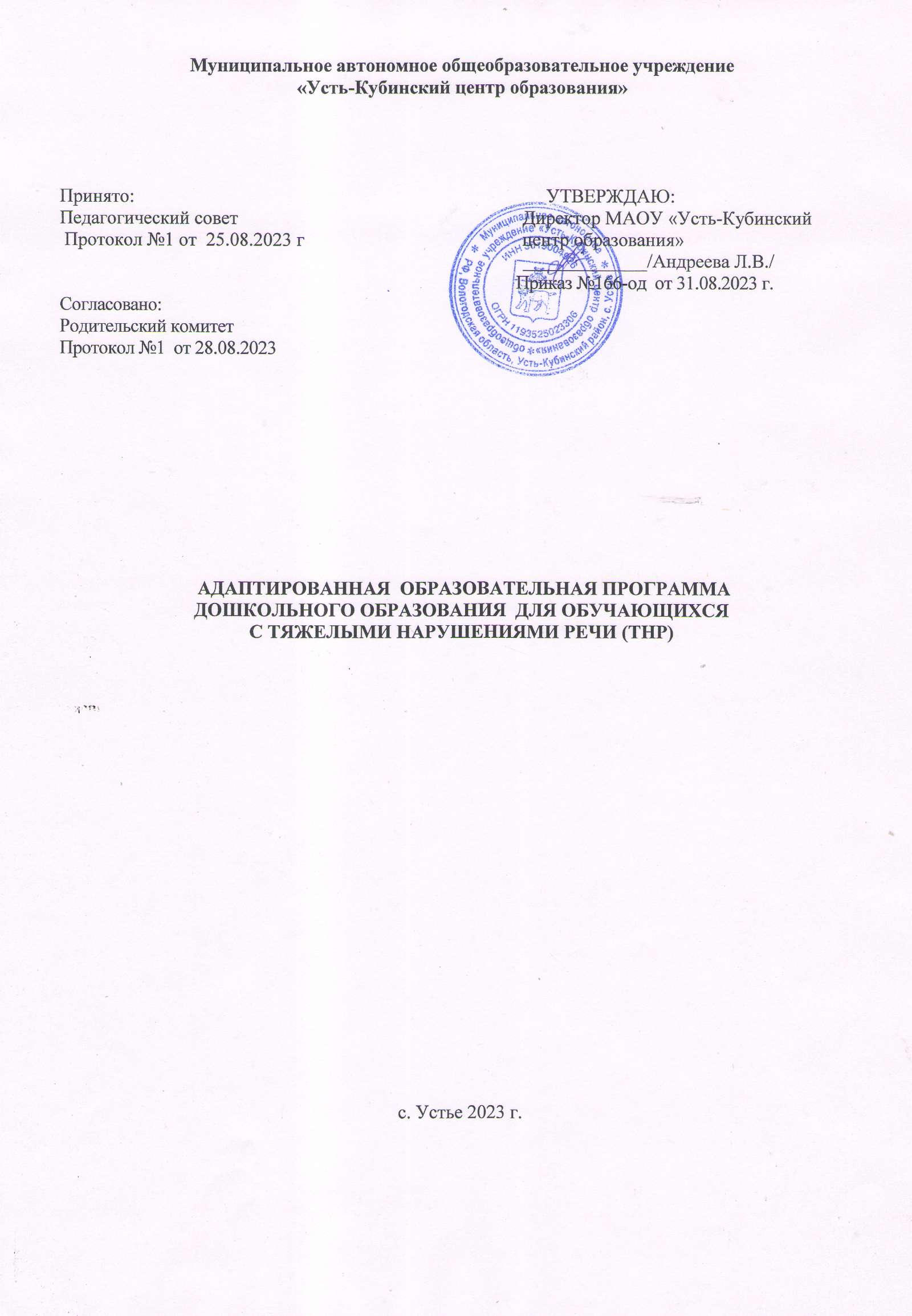 Муниципальное автономное общеобразовательное учреждение «Усть-Кубинский центр образования»Принято:                                                                                       УТВЕРЖДАЮ:Педагогический совет                                                           Директор МАОУ «Усть-Кубинский Протокол №1 от  25.08.2023 г                                              центр образования»                                                                                                  _____________/Андреева Л.В./                                                                                            Приказ №166-од  от 31.08.2023 г.Согласовано:Родительский комитетПротокол №1  от 28.08.2023 АДАПТИРОВАННАЯ  ОБРАЗОВАТЕЛЬНАЯ ПРОГРАММА ДОШКОЛЬНОГО ОБРАЗОВАНИЯ  ДЛЯ ОБУЧАЮЩИХСЯС ТЯЖЕЛЫМИ НАРУШЕНИЯМИ РЕЧИ (ТНР)с. Устье 2023 г.I. ЦЕЛЕВОЙ РАЗДЕЛ1.1. ПОЯСНИТЕЛЬНАЯ ЗАПИСКА1.1.1. Цели и задачи реализации ПрограммыАдаптированная образовательная программа дошкольного образования для обучающихся с тяжелыми нарушениями речи (далее – ТНР) Муниципального автономного общеобразовательного учреждения «Усть-Кубинский центр образования» (далее – Программа) разработана в соответствии с:- Федеральным законом «Об образовании в Российской Федерации» от 29.12.2012№273-ФЗ, Федеральным законом от 24 сентября 2022г. №371-ФЗ «О внесении изменений в Федеральный закон «Об образовании в Российской Федерации»Федеральнымгосударственнымобразовательнымстандартомдошкольногообразования (далее– ФГОС ДО, Стандарт);- Федеральной образовательной программой дошкольного образования (далее ФОП ДО) (утверждена приказом Министерства просвещения Российской Федерации от «24»ноября2022 г.№1022);- Федеральной адаптированной образовательной программой дошкольного образования для обучающихся с ограниченными возможностями здоровья(далее – ФАОП ДО) (утверждена приказом Министерства просвещения Российской Федерации от «24»ноября2022 г.№1022).- Приказом МАОУ «Усть-Кубинского центра образования» №166-од от 31.09.2023 «Об утверждении образовательных программ, учебных планов, календарного учебного графика, календарного плана воспитательной работы на 2023-2024 учебный год».Обязательная часть Программы соответствует ФАОП ДО, ее объем составляет не менее 60% от ее общего объема. Часть, формируемая участниками образовательных отношений, составляет не более 40% и ориентирована:- на удовлетворение особых образовательных потребностей обучающихся с нарушением ТНР;- на специфику (национальных, социокультурных и иных условий, в т.ч. региональных, в которых осуществляется образовательная деятельность – выбрать);- на сложившиеся традиции ДОО; - на выбор парциальных образовательных программ и форм организации работы с детьми, которые в наибольшей степени соответствуют потребностям и интересам детей с ТНР, а также возможностям педагогического коллектива и ДОО в целом.Реализация Программы предусматривает взаимодействие с разными субъектами образовательных отношений, осуществляется с учётом общих принципов дошкольного образования и специфических принципов и подходов к формированию АОП ДО для обучающихся с ТНР.Программа является основой для преемственности уровней дошкольного и начального общего образования.Цель Программы: обеспечение условий для дошкольного образования, определяемых общими и особыми потребностями обучающегося раннего и дошкольного возраста с ТНР, индивидуальными особенностями его развития и состояния здоровья.Программа содействует взаимопониманию и сотрудничеству между людьми, способствует реализации прав обучающихся дошкольного возраста на получение доступного и качественного образования, обеспечивает развитие способностей каждого ребенка, формирование и развитие личности ребенка в соответствии с принятыми в семье и обществе духовно-нравственными и социокультурными ценностями в целях интеллектуального, духовно-нравственного, творческого и физического развития человека, удовлетворения его образовательных потребностей и интересов.Задачи Программы:- реализация содержания АОП ДО для обучающихся с ТНР;- коррекция недостатков психофизического развития обучающихся с ТНР;- охрана и укрепление физического и психического здоровья обучающихся с ТНР, в т.ч. их эмоционального благополучия;- обеспечение равных возможностей для полноценного развития ребенка с ТНР в период дошкольного образования независимо от места проживания, пола, нации, языка, социального статуса;- создание благоприятных условий развития в соответствии с их возрастными, психофизическими и индивидуальными особенностями, развитие способностей и творческого потенциала каждого ребенка с ТНР как субъекта отношений с педагогическим работником, родителями (законными представителями), другими детьми;- объединение обучения и воспитания в целостный образовательный процесс на основе духовно-нравственных и социокультурных ценностей, принятых в обществе правил и норм поведения в интересах человека, семьи, общества;- формирование общей культуры личности обучающихся с ТНР, развитие их социальных, нравственных, эстетических, интеллектуальных, физических качеств, инициативности, самостоятельности и ответственности ребенка, формирование предпосылок учебной деятельности;- формирование социокультурной среды, соответствующей психофизическим и индивидуальным особенностям развития обучающихся с ТНР;- обеспечение психолого-педагогической поддержки родителей (законных представителей) и повышение их компетентности в вопросах развития, образования, реабилитации (абилитации), охраны и укрепления здоровья обучающихся с ТНР;- обеспечение преемственности целей, задач и содержания дошкольного и начального общего образования.1.1.2. Принципы и подходы к формированию ПрограммыВ соответствии с ФГОС ДО Программа построена на следующих принципах:1. Поддержка разнообразия детства.2. Сохранение уникальности и самоценности детства как важного этапа в общем развитии человека.3. Позитивная социализация ребенка.4. Личностно-развивающий и гуманистический характер взаимодействия педагогических работников и родителей (законных представителей), педагогических и иных работников ДОО) и обучающихся.5. Содействие и сотрудничество обучающихся и педагогических работников, признание ребенка полноценным участником (субъектом) образовательных отношений.6. Сотрудничество ДОО с семьей.7. Возрастная адекватность образования. Данный принцип предполагает подбор образовательными организациями содержания и методов дошкольного образования в соответствии с возрастными особенностями обучающихся.Специфические принципы и подходы к формированию АОП ДО для обучающихся с ТНР:1. Сетевое взаимодействие с организациями социализации, образования, охраны здоровья и другими партнерами, которые могут внести вклад в развитие и образование обучающихся: ДОО устанавливает партнерские отношения не только с семьями обучающихся, но и с другими организациями и лицами, которые могут способствовать удовлетворению особых образовательных потребностей обучающихся с ТНР, оказанию психолого-педагогической и (или) медицинской поддержки в случае необходимости (Центр психолого-педагогической, медицинской и социальной помощи).2. Индивидуализация образовательных программ дошкольного образования обучающихся с ТНР: предполагает такое построение образовательной деятельности, которое открывает возможности для индивидуализации образовательного процесса и учитывает его интересы, мотивы, способности и психофизические особенности.3. Развивающее вариативное образование: принцип предполагает, что содержание образования предлагается ребенку через разные виды деятельности с учетом зон актуального и ближайшего развития ребенка, что способствует развитию, расширению как явных, так и скрытых возможностей ребенка.4. Полнота содержания и интеграция отдельных образовательных областей: в соответствии с ФГОС ДО Программа предполагает всестороннее социально-коммуникативное, познавательное, речевое, художественно-эстетическое и физическое развитие обучающихся посредством различных видов детской активности. Деление Программы на образовательные области не означает, что каждая образовательная область осваивается ребенком по отдельности, в форме изолированных занятий по модели школьных предметов. Между отдельными разделами Программы существуют многообразные взаимосвязи: познавательное развитие обучающихся с ТНР тесно связано с речевым и социально-коммуникативным, художественно-эстетическое - с познавательным и речевым. Содержание образовательной деятельности в каждой области тесно связано с другими областями. Такая организация образовательного процесса соответствует особенностям развития обучающихся с ТНР дошкольного возраста;5. Инвариантность ценностей и целей при вариативности средств реализации и достижения целей Программы: ФГОС ДО и Программа задают инвариантные ценности и ориентиры, с учетом которых ДОО должна разработать свою адаптированную образовательную программу. При этом за ДОО остаётся право выбора способов их достижения, выбора образовательных программ, учитывающих разнородность состава групп обучающихся, их психофизических особенностей, запросов родителей (законных представителей).1.1.3. Значимые для разработки и реализации Программы характеристики, в т.ч. характеристики особенностей развития детей раннего и дошкольного возрастаПри разработке Программы учитывались следующие значимые характеристики: географическое  месторасположение; социокультурная среда; контингент воспитанников; характеристики особенностей развития детей раннего и дошкольного возраста с ТНР.1.1.3.1. Географическое месторасположениеПриродно-климатические условия Северо - Запада сложны и многообразны, это достаточно длинный весенний и осенний периоды, холодная зима, короткое жарко лето. Процесс воспитания и развития детей в детском саду является непрерывным, но, тем не менее, календарный учебный график составляется в соответствии с выделением двух периодов:- холодный период – образовательный: (сентябрь-май), составляется определенный режим дня и расписание образовательной деятельности с детьми в разнообразных формах взаимодействия;- летний период – оздоровительный (июнь-август), для которого составляется другой режим дня, осуществляется оздоровительная и культурно-досуговая деятельность.Припланированииобразовательногопроцессавовсехвозрастныхгруппахвносятсякоррективывфизкультурно-оздоровительнуюработу:- прогулки в холодный период проводятся в соответствии с требованиями СанПиН и режимом Детского сада(2раза в день по1,5-2часа).-в условиях холодной зимы, когда световой день уменьшается до 7часов, количество прогулок и совместной деятельности взрослого и детей ,осуществляемой на улице во вторую половину дня, сводится к минимуму.- температурный режим: при t воздуха ниже – 15 С и скорости ветра более 7 м/с прогулка сокращается. Прогулка не проводится при t воздуха ниже -15 С и скорости 64 ветра более 10 м/с для детей до 4-х лет; для детей от 5 лет при t воздуха ниже -20 С и скорости ветра более 15м/с.- с учетом особенностей климата, природных условий, состояния экологической  закаливающих процедур, организация режимных моментов;- особое внимание уделяется одежде детей, которая должна соответствовать погодным условиям. Предусматривается работа с родителями: на зимних прогулках детям удобнее в утепленных куртках и штанах (комбинезонах) спортивного фасона, чем в тяжелых шубах. Для занятий по физическому развитию и игре в подвижные, народные игры на прогулке необходима облегченная одежда. Как часть, формируемая участниками образовательных отношений, решая задачу развития и обогащения социально-личностного опыта посредством включения детей в сферу межличностного взаимодействия, педагогами реализуются культурные практики, долгосрочные проекты с учетом индивидуальных особенностей воспитанников, специфики их индивидуальных образовательных потребностей и интересов как воспитанников, так и их родителей, которые представлены в рабочих программах групп.1.1.3.2. Характеристика социокультурной средыСоциокультурным контекстом является социальная и культурная среда, в которой человек растет и живет. Он также включает в себя влияние, которое среда оказывает на идеи и поведение человека.Часть, формируемая участниками образовательных отношений, реализуется в соответствии  программой патриотического воспитания дошкольников программой «Социокультурные истоки» и «Воспитание на социокультурном опыте» (автор программы И.А. Кузьмин, профессор, член-корреспондент Российской академии естественных наук, А.В. Камкин, доктор исторических наук, член-корреспондент Российской академии естественных наук, профессор Вологодского государственного педагогического университета) .Каждый раздел имеет свою теоретико-методологическую и психолого-педагогическую основы.  В программе представлено содержание каждого раздела, пути реализации программного содержания, содержание развивающей предметно-пространственной среды для реализации программы, рекомендованное методическое обеспечение. Выбор направлений для части, формируемой участниками образовательного процесса, был определён потребностями родителей (законных представителей) воспитанников и интересам детей, а также возможностями педагогического коллектива. 	1.1.3.3. Характеристика контингента обучающихсяДошкольники с тяжелыми нарушениями речи - это дети с поражением центральной нервной системы (или проявлениями перинатальной энцефалопатии), что обусловливает частое сочетание у них стойкого речевого расстройства с различными особенностями психической деятельности. Учитывая положение о тесной связи развития мышления и речи (Л. С. Выготский), можно сказать, что интеллектуальное развитие ребенка в известной мере зависит от состояния его речи. Системный речевой дефект часто приводит к возникновению вторичных отклонений в умственном развитии, к своеобразному формированию психики. Общая характеристика детей с первым уровнем речевого развития (по Р.Е. Левиной). Активный словарь детей с тяжелыми нарушениями речи находится в зачаточном состоянии. Он включает звукоподражания, лепетные слова и небольшое количество общеупотребительных слов. Значения слов неустойчивы и недифференцированны. Звуковые комплексы непонятны окружающим (пол — ли, дедушка —де), часто сопровождаются жестами. Лепетная речь представляет собой набор речевых элементов, сходных со словами (петух — уту, киска—тита), а также совершенно непохожих на произносимое слово (воробей—ки). В речи детей могут встречаться отдельные общеупотребительные слова, но они недостаточно сформированы по структуре и звуковому составу, употребляются в неточных значениях. Дифференцированное обозначение предметов и действий почти отсутствует. Дети с тяжелыми нарушениями речи объединяют предметы под одним названием, ориентируясь на сходство отдельных частных признаков. Например, слово лапа обозначает лапы животных, ноги человека, колеса машины, то есть все, с помощью чего живые и неживые предметы могут передвигаться; слово лед обозначает зеркало, оконное стекло, полированную крышку стола, то есть все, что имеет гладкую блестящую поверхность. Исходя из внешнего сходства, дети с ТНР один и тот же объект в разных ситуациях называют разными словами, например, паук — жук, таракан, пчела, оса и т. п. Названия действий дети часто заменяют названиями предметов (открывать — дверь) или наоборот (кровать — спать). Небольшой словарный запас отражает непосредственно воспринимаемые детьми предметы и явления. Слова, обозначающие отвлеченные понятия, дети с ТНР не используют. Они также не используют морфологические элементы для выражения грамматических значений. У детей отмечается преобладание корневых слов, лишенных флексий, или неизменяемых звуковых комплексов. Лишь у некоторых детей можно обнаружить попытки грамматического оформления с помощью флексий (акой — открои). Пассивный словарь детей с первым уровнем речевого развития шире активного, однако понимание речи вне ситуации ограничено. На первый план выступает лексическое значение слов, в то время как грамматические формы детьми не учитываются. Для них характерно непонимание значений грамматических изменений слова: единственное и множественное число существительных, прошедшее время глагола, мужской и женский род прилагательного и т. д., например, дети одинаково реагируют на просьбу «Дай карандаш» и «Дай карандаши». У них отмечается смешение значений слов, имеющих сходное звучание (например, рамка — марка, деревья — деревня). Фразовая речь у детей первого уровня речевого развития почти полностью отсутствует . В речи преобладают односложные и двусложные образования. В отраженной речи заметна тенденция к сокращению повторяемого слова до одного-двух слогов: кубики — ку. Лишь некоторые дети используют единичные трех- и четырехсложные слова с достаточно постоянным составом звуков (обычно это слова, часто употребляемые в речи). Звуковой анализ слова детям с ТНР недоступен. Они не могут выделить отдельные звуки в слове. Общая характеристика детей со вторым уровнем речевого развития(по Р.Е. Левиной). Активный словарь детей расширяется не только за счет существительных и глаголов, но и за счет использования некоторых прилагательных (преимущественно качественных) и наречий. В результате коррекционно-логопедической работы дети начинают употреблять личные местоимения, изредка предлоги и союзы в элементарных значениях. Пояснение слова иногда сопровождается жестом (слово чулок — нога и жест надевания чулка, режет хлеб — хлеб, ножик и жест резания). Нередко нужное слово заменяется названием сходного предмета с добавлением частицы не (помидор — яблоко не). В речи детей встречаются отдельные формы словоизменения, наблюдаются попытки изменять слова по родам, числам и падежам, глаголы —по временам, но часто эти попытки оказываются неудачными. Существительные употребляются в основном в именительном падеже, глаголы — в инфинитиве или в форме 3го лица единственного и множественного числа настоящего времени. При этом глаголы могут не согласовываться с существительными в числе и роде. Употребление существительных в косвенных падежах носит случайный характер. Фраза, как правило, бывает аграмматичной (играет с мячику). Также аграмматично изменение имен существительных по числам (две уши). Форму прошедшего времени глагола дети нередко заменяют формой настоящего времени и наоборот (например, Витя елку иду). В речи детей встречаются взаимозамены единственного и множественного числа глаголов (кончилась чашки), смешение глаголов прошедшего времени мужского и женского рода (например, мама купил). Средний род глаголов прошедшего времени в активной речи детей не употребляется. Прилагательные используются детьми значительно реже, чем существительные и глаголы, они могут не согласовываться в предложении с другими словами (вкусная грибы). Предлоги в речи детей встречаются редко, часто заменяются или опускаются (собака живет на будке, я был елка). Союзами и частицами дети пользуются крайне редко. Обнаруживаются попытки найти нужную грамматическую форму слова, но эти попытки чаще всего бывают неуспешными (например, при составлении предложения по картинке: на...на...стала лето...лета...лето). Способами словообразования дети не владеют. У детей начинает формироваться фразовая речь. Они начинают более или менее развернуто рассказывать о хорошо знакомых событиях, о семье, о себе, о товарищах. Однако в их речи еще очень отчетливо проявляются недостатки: незнание многих слов, неправильное произношение звуков, нарушение структуры слов, аграмматизмы. Понимание речи детьми улучшается, расширяется их пассивный словарь. Они начинают различать некоторые грамматические формы, но это различение неустойчиво. Дети способны дифференцировать формы единственного и множественного числа существительных и глаголов, мужского и женского рода глаголов прошедшего времени, особенно с ударными окончаниями. Они начинают ориентироваться не только на лексическое значение, но и на смыслоразличительные морфологические элементы. В тоже время у них отсутствует понимание форм числа и рода прилагательных, значения предлогов они различают только в хорошо знакомых ситуациях. Звукопроизношение у детей значительно нарушено. Обнаруживается их неподготовленность к овладению звуковым анализом и синтезом. В то же время отмечается более точная дифференциация звуковой стороны речи. Дети могут определять правильно и неправильно произносимые звуки. Количество неправильно произносимых звуков в детской речи достигает 16-20. Нарушенными чаще оказываются звуки [С], [С'], [З], [З'], [Ц], [Ш], [Ж], [Ч], [Щ][Р], [Р'], [Т], [Т'], [Д], [Д'], [Г], [Г']. Для детей характерны замены твердых согласных мягкими и наоборот. Гласные артикулируются неотчетливо. Между изолированным воспроизведением звуков и их употреблением в речи существуют резкие расхождения. Несформированность звукопроизношения у детей ярко проявляется при произнесении слов и предложений. Детям доступно воспроизведение слоговой структуры слов, но звуковой состав этих слов является диффузным. Они правильно передают звуковой состав односложных слов без стечения согласных (мак), в то же время повторить двусложные слова, состоящие из прямых слогов, во многих случаях не могут (ваза — вая). Дети испытывают ярко выраженные затруднения при воспроизведении звукового состава двусложных слов, включающих обратный и прямой слог. Количество слогов в слове сохраняется, но звуковой состав слов, последовательность звуков и слогов воспроизводятся неверно: окно — кано. При повторении двусложных слов с закрытым и прямым слогом в речи детей часто обнаруживается выпадение звуков: банка — бака. Наибольшие затруднения вызывает у детей произнесение односложных и двусложных слов со стечением согласных. В их речи часто наблюдается пропуск нескольких звуков: звезда — вида. В трехсложных словах дети, наряду с искажением и пропуском звуков, допускают перестановки слогов или опускают их совсем: голова —ава, коволя. Искажения в трехсложных словах по сравнению с двусложными более выражены. Четырех-, пятисложные слова произносятся детьми искаженно, происходит упрощение многосложной структуры: велосипед —сипед, тапитет. Еще более часто нарушается произнесение слов во фразовой речи. Нередко слова, которые произносились правильно либо с небольшими искажениями, во фразе теряют всякое сходство с исходным словом:^клетке лев. — Клеки вефь. Недостаточное усвоение звукового состава слов задерживает формирование словаря детей и овладение ими грамматическим строем, о чем свидетельствуют смешения значений слов (грива понимается как грибы, шерсть как шесть). Общая характеристика детей с третьим уровнем речевого развития (по Р.Е. Левиной). На фоне сравнительно развернутой речи наблюдается неточное знание и неточное употребление многих обиходных слов. В активном словаре преобладают существительные и глаголы, реже употребляются слова, характеризующие качества, признаки, состояния предметов и действий, а также способы действий. При использовании простых предлогов дети допускают большое количество ошибок и почти не используют сложные предлоги. Отмечается незнание и неточное употребление некоторых слов детьми: слова могут заменяться другими, обозначающими сходный предмет или действие (кресло — диван, вязать — плести) или близкими по звуковому составу (смола — зола). Иногда, для того чтобы назвать предмет или действие, дети прибегают к пространным объяснениям. Словарный запас детей ограничен, поэтому часто отмечается неточный выбор слов. Некоторые слова оказываются недостаточно закрепленными в речи из-за их редкого употребления, поэтому при построении предложений дети стараются избегать их (памятник — героям ставят). Даже знакомые глаголы часто недостаточно дифференцируются детьми по значению (поить — кормить). Замены слов происходят как по смысловому, так и по звуковому признаку. Прилагательные преимущественно употребляются качественные, обозначающие непосредственно воспринимаемые признаки предметов — величину, цвет, форму, некоторые свойства предметов. Относительные и притяжательные прилагательные используются только для выражения хорошо знакомых отношений (мамина сумка). Наречия используются редко. Дети употребляют местоимения разных разрядов, простые предлоги (особенно для выражения пространственных отношений — в, к, на, под и др.). Временные, причинные, разделительные отношения с помощью предлогов выражаются значительно реже. Редко используются предлоги, выражающие обстоятельства, характеристику действия или состояния, свойства предметов или способ действия (около, между, через, сквозь и др.). Предлоги могут опускаться или заменяться. Причем один и тот же предлог при выражении различных отношений может и опускаться, и заменяться. Это указывает на неполное понимание значений даже простых предлогов. У детей третьего уровня недостаточно сформированы грамматические формы. Они допускают ошибки в падежных окончаниях, в употреблении временных и видовых форм глаголов, в согласовании и управлении. Способами словообразования дети почти не пользуются. Большое количество ошибок допускается при словоизменении, из-за чего нарушается синтаксическая связь слов в предложениях: смешение окончаний существительных мужского и женского рода (висит ореха); замена окончаний существительных среднего рода в именительном падеже окончанием существительного женского рода (зеркало — зеркалы, копыто — копыта); склонение имен существительных среднего рода как существительных женского рода (пасет стаду); неправильные падежные окончания существительных женского рода с основой на мягкий согласный (солит сольи, нет мебеля); неправильное соотнесение существительных и местоимений (солнце низкое, он греет плохо); ошибочное ударение в слове (с пола, по стволу); неразличение вида глаголов (сели, пока не перестал дождь — вместо сидели); ошибки в беспредложном и предложном управлении (пьет воды, кладет дров); неправильное согласование существительных и прилагательных, особенно среднего рода (небо синяя), реже — неправильное согласование существительных и глаголов (мальчик рисуют). Словообразование у детей сформировано недостаточно. Отмечаются трудности подбора однокоренных слов. Часто словообразование заменяется словоизменением (снег — снеги). Редко используются суффиксальный и префиксальный способы словообразования, причем образование слов является неправильным (садовник — садник). Изменение слов затруднено звуковыми смешениями, например, к слову город подбирается родственное слово голодный (смешение [Р] — [Л]), к слову свисток — цветы (смешение [С] — [Ц]). В активной речи дети используют преимущественно простые предложения. Большие затруднения (а часто и полное неумение) отмечаются у детей при распространении предложений и при построении сложносочиненных и сложноподчиненных предложений. Во фразовой речи детей обнаруживаются отдельные аграмматизмы, часто отсутствует правильная связь слов в предложениях, выражающих временные, пространственные и причинно-следственные отношения (Сегодня уже весь снег растаял, как прошел месяц ). У большинства детей сохраняются недостатки произношения звуков и нарушения звукослоговой структуры слова, что создает значительные трудности в овладении детьми звуковым анализом и синтезом. Дефекты звукопроизношения проявляются в затруднениях при различении сходных фонем. Диффузность смешений, их случайный характер отсутствуют. Дети пользуются полной слоговой структурой слов. Редко наблюдаются перестановки звуков, слогов (колбаса — кобалса). Подобные нарушения проявляются главным образом при воспроизведении незнакомых и сложных по звукослоговой структуре слов. Понимание обиходной речи детьми в основном хорошее, но иногда обнаруживается незнание отдельных слов и выражений, смешение смысловых значений слов, близких по звучанию, недифференцированность грамматических форм. Возникают ошибки в понимании речи, связанные с недостаточным различением форм числа, рода и падежа существительных и прилагательных, временных форм глагола, оттенков значений однокоренных слов, а также тех выражений, которые отражают причинно-следственные, временные, пространственные отношения. 1.1.3.3.1. Особенности развития детей с ТНРДети с тяжелыми нарушениями речи - это особая категория детей с нарушениями всех компонентов речи при сохранном слухе и первично сохранном интеллекте. К группе детей с ТНР относятся дети:с фонетико-фонематическим недоразвитием речи при дислалии, ринолалии, легкой степени дизартрии; с общим недоразвитием речи всех уровней речевого развития при дизартрии, ринолалии, алалии и т.д., у которых имеются нарушения всех компонентов языка.Активное усвоение фонетико-фонематических, лексических и грамматических закономерностей начинается у детей в 1,5-3 года и, в основном, заканчивается в дошкольном детстве. Речь ребенка формируется под непосредственным влиянием речи окружающих его взрослых и в большой степени зависит от достаточной речевой практики, культуры речевого окружения, от воспитания и обучения. Фонетико-фонематическое недоразвитие речи проявляется в нарушении звукопроизношения и фонематического слуха.Общее недоразвитие речи проявляется в нарушении различных компонентов речи: звукопроизношения фонематического слуха, лексико-грамматического строя разной степени выраженности. Речь ребёнка оценивается по четырем уровням развития речи.На I уровне речевого развития у ребёнка наблюдается полное отсутствие или резкое ограничение словесных средств общения. Словарный запас состоит из отдельных лепетных слов, звуковых или звукоподражательных комплексов, сопровождающихся жестами и мимикой.На II уровне речевого развития в речи ребенка присутствует короткая аграмматичная фраза, словарь состоит из слов простой слоговой структуры (чаще существительные, глаголы, качественные прилагательные), но, наряду с этим, произносительные возможности ребенка значительно отстают от возрастной нормы.На III уровне речевого развития в речи ребенка появляется развернутая фразовая речь с выраженными элементами лексико-грамматического и фонетико-фонематического недоразвития.На IV уровне речевого развития при наличии развернутой фразовой речи наблюдаются остаточные проявления недоразвития всех компонентов языковой системы.Заикание - нарушение темпо-ритмической организации речи, обусловленное судорожным состоянием мышц речевого аппарата.Таким образом, ТНР выявляется у детей дошкольного возраста со следующими речевыми нарушениями:- дислалия, - ринолалия, - дизартрия, - алалия, - детская афазия, - неврозоподобное заикание (по клинико-педагогической классификации речевых нарушений).1.1.3.3.2. Особые образовательные потребности детей с ТНРДоступное и качественное образование детей дошкольного возраста с ТНР достигается через удовлетворение следующих образовательных потребностей:- реализация адаптированной основной образовательной программы;- коррекция недостатков психофизического развития детей с ТНР; - охрана и укрепление физического и психического детей с ТНР, в том числе их эмоционального благополучия;- обеспечение равных возможностей для полноценного развития ребенка с ТНР в период дошкольного детства независимо от места проживания, пола, нации, языка, социального статуса;- создание благоприятных условий развития в соответствии с их возрастными, психофизическими и индивидуальными особенностями, развитие способностей и творческого потенциала каждого ребенка с ТНР как субъекта отношений с другими детьми, взрослыми и миром;- объединение обучения и воспитания в целостный образовательный процесс на основе духовно-нравственных и социокультурных ценностей, принятых в обществе правил и норм поведения в интересах человека, семьи, общества;- формирование общей культуры личности детей с ТНР, развитие их социальных, нравственных, эстетических, интеллектуальных, физических качеств, инициативности, самостоятельности и ответственности ребенка, формирование предпосылок учебной деятельности;- формирование социокультурной среды, соответствующей психофизическим и индивидуальным особенностям детей с ТНР;- обеспечение психолого-педагогической поддержки семьи и повышение компетентности родителей (законных представителей) в вопросах развития и образования, охраны и укрепления здоровья детей с ТНР;- обеспечение преемственности целей, задач и содержания дошкольного общего и начального общего образования.1.2. ПЛАНИРУЕМЫЕ РЕЗУЛЬТАТЫРЕАЛИЗАЦИИ ПРОГРАММЫСодержание и планируемые результаты Программы не ниже соответствующих содержания и планируемых результатов Федеральной программы.В соответствии с ФГОС ДО специфика дошкольного детства и системные особенности дошкольного образования делают неправомерными требования от ребенка дошкольного возраста конкретных образовательных достижений. Поэтому результаты освоения Программы представлены в виде целевых ориентиров дошкольного образования и представляют собой возрастные характеристики возможных достижений ребенка с ТНР к концу дошкольного образования.Реализация образовательных целей и задач Программы направлена на достижение целевых ориентиров дошкольного образования, которые описаны как основные характеристики развития ребенка с ТНР. Они представлены в виде изложения возможных достижений обучающихся на разных возрастных этапах дошкольного детства.В соответствии с особенностями психофизического развития ребенка с ТНР, планируемые результаты освоения Программы предусмотрены в ряде целевых ориентиров.1.2.1. Планируемые результаты (целевые ориентиры) освоения Программы детьми младшего дошкольного возраста с ТНРК концу данного возрастного этапа ребенок:1) способен к устойчивому эмоциональному контакту с педагогическим работником и обучающимися;2) проявляет речевую активность, способность взаимодействовать с окружающими, желание общаться с помощью слова, стремится к расширению понимания речи;3) понимает названия предметов, действий, признаков, встречающихся в повседневной речи;4) пополняет активный словарный запас с последующим включением его в простые фразы;5) понимает и выполняет словесные инструкции, выраженные простыми по степени сложности синтаксическими конструкциями;6) различает значения бытовой лексики и их грамматические формы;7) называет действия, предметы, изображенные на картинке, выполненные персонажами сказок или другими объектами;8) участвует в элементарном диалоге (отвечает на вопросы после прочтения сказки, используя слова, простые предложения, состоящие из двух-трех слов, которые могут добавляться жестами);9) рассказывает двустишья;10) использует слова, простые предложения, состоящие из двух-трех слов, которые могут сопровождаться жестами;11) произносит простые по артикуляции звуки;12) воспроизводит звукослоговую структуру двухсложных слов, состоящих из открытых, закрытых слогов;13) выполняет отдельные ролевые действия, носящие условный характер, участвует в разыгрывании сюжета: цепочки двух-трех действий;14) соблюдает в игре элементарные правила;15) осуществляет перенос, сформированных ранее игровых действий в различные игры;16) проявляет интерес к действиям других обучающихся, может им подражать;17) замечает несоответствие поведения других обучающихся требованиям педагогического работника;18) выражает интерес и проявляет внимание к различным эмоциональным состояниям человека;19) показывает по словесной инструкции и может назвать два-четыре основных цвета и две-три формы;20) выбирает из трех предметов разной величины «самый большой» («самый маленький»);21) усваивает сведения о мире людей и рукотворных материалах;22) считает с соблюдением принципа «один к одному» (в доступных пределах счета);23) знает реальные явления и их изображения: контрастные времена года (лето и зима) и части суток (день и ночь);24) эмоционально положительно относится ко всем видам детской деятельности, ее процессу и результатам;25) владеет некоторыми операционально-техническими сторонами изобразительной деятельности, пользуется карандашами, фломастерами, кистью, мелом, мелками;26) планирует основные этапы предстоящей работы с помощью педагогического работника;27) с помощью педагогического работника и самостоятельно выполняет ритмические движения с музыкальным сопровождением;28) осваивает различные виды движения (бег, лазанье, перешагивание);29) обладает навыками элементарной ориентировки в пространстве, (движение по сенсорным дорожкам и коврикам, погружение и перемещение в сухом бассейне);30) действует в соответствии с инструкцией;31) выполняет по образцу, а затем самостоятельно простейшие построения и перестроения, физические упражнения в соответствии с указаниями инструктора по физической культуре (воспитателя);32) стремится принимать активное участие в подвижных играх;33) выполняет орудийные действия с предметами бытового назначения с незначительной помощью педагогического работника;34) с незначительной помощью педагогического работника стремится поддерживать опрятность во внешнем виде, выполняет основные культурно-гигиенические действия, ориентируясь на образец и словесные просьбы педагогического работника.1.2.2. Планируемые результаты (целевые ориентиры) освоения Программы детьми среднего дошкольного возраста с ТНР:К концу данного возрастного этапа ребенок:1) проявляет мотивацию к занятиям, попытки планировать (с помощью педагогического работника) деятельность для достижения какой-либо (конкретной) цели;2) понимает и употребляет слова, обозначающие названия предметов, действий, признаков, состояний, свойств, качеств;3) использует слова в соответствии с коммуникативной ситуацией;4) различает разные формы слов (словообразовательные модели и грамматические формы);5) использует в речи сложносочиненные предложения с сочинительными союзами;6) пересказывает (с помощью педагогического работника) небольшую сказку, рассказ, с помощью педагогического работника рассказывает по картинке;7) составляет описательный рассказ по вопросам (с помощью педагогического работника), ориентируясь на игрушки, картинки, из личного опыта;8) владеет простыми формами фонематического анализа;9) использует различные виды интонационных конструкций;10) выполняет взаимосвязанные ролевые действия, изображающие социальные функции людей, понимает и называет свою роль;11) использует в ходе игры различные натуральные предметы, их модели, предметы-заместители;12) передает в сюжетно-ролевых и театрализованных играх различные виды социальных отношений;13) стремится к самостоятельности, проявляет относительную независимость от педагогического работника;14) проявляет доброжелательное отношение к детям, педагогическим работником, оказывает помощь в процессе деятельности, благодарит за помощь;15) занимается различными видами детской деятельности, не отвлекаясь, в течение некоторого времени (не менее 15 мин.);16) устанавливает причинно-следственные связи между условиями жизни, внешними и функциональными свойствами в животном и растительном мире на основе наблюдений и практического экспериментирования;17) осуществляет «пошаговое» планирование с последующим словесным отчетом о последовательности действий сначала с помощью педагогического работника, а затем самостоятельно;18) имеет представления о времени на основе наиболее характерных признаков (по наблюдениям в природе, по изображениям на картинках); узнает и называет реальные явления и их изображения: времена года и части суток;19) использует схему для ориентировки в пространстве;20) владеет ситуативной речью в общении с другими детьми и с педагогическим работником, элементарными коммуникативными умениями, взаимодействует с окружающими, используя речевые и неречевые средства общения;21) может самостоятельно получать новую информацию (задает вопросы, экспериментирует);22) в речи употребляет все части речи, кроме причастий и деепричастий, проявляет словотворчество;23) сочиняет небольшую сказку или историю по теме, рассказывает о своих впечатлениях, высказывается по содержанию литературных произведений (с помощью педагогического работника и самостоятельно);24) изображает предметы с деталями, появляются элементы сюжета, композиции;25) положительно эмоционально относится к изобразительной деятельности, ее процессу и результатам, знает материалы и средства, используемые в процессе изобразительной деятельности, их свойства;26) знает основные цвета и их оттенки;27) сотрудничает с другими детьми в процессе выполнения коллективных работ;28) внимательно слушает музыку, понимает и интерпретирует выразительные средства музыки, проявляя желание самостоятельно заниматься музыкальной деятельностью;29) выполняет двигательные цепочки из трех-пяти элементов;30) выполняет общеразвивающие упражнения, ходьбу, бег в заданном темпе;31) описывает по вопросам педагогического работника свое самочувствие, может привлечь его внимание в случае плохого самочувствия, боли;32) самостоятельно умывается, следит за своим внешним видом, соблюдает культуру поведения за столом, одевается и раздевается, ухаживает за вещами личного пользования.1.2.3. Планируемые результаты (целевые ориентиры) на этапе завершения освоения ПрограммыК концу данного возрастного этапа ребенок:1) обладает сформированной мотивацией к школьному обучению;2) усваивает значения новых слов на основе знаний о предметах и явлениях окружающего мира;3) употребляет слова, обозначающие личностные характеристики, многозначные;4) умеет подбирать слова с противоположным и сходным значением;5) правильно употребляет основные грамматические формы слова;6) составляет различные виды описательных рассказов (описание, повествование, с элементами рассуждения) с соблюдением цельности и связности высказывания, составляет творческие рассказы;7) владеет простыми формами фонематического анализа, способен осуществлять сложные формы фонематического анализа (с постепенным переводом речевых умений во внутренний план), осуществляет операции фонематического синтеза;8) осознает слоговое строение слова, осуществляет слоговой анализ и синтез слов (двухсложных с открытыми, закрытыми слогами, трехсложных с открытыми слогами, односложных);9) правильно произносит звуки (в соответствии с онтогенезом);10) владеет основными видами продуктивной деятельности, проявляет инициативу и самостоятельность в разных видах деятельности: в игре, общении, конструировании;11) выбирает род занятий, участников по совместной деятельности, избирательно и устойчиво взаимодействует с детьми;12) участвует в коллективном создании замысла в игре и на занятиях;13) передает как можно более точное сообщение другому, проявляя внимание к собеседнику;14) регулирует свое поведение в соответствии с усвоенными нормами и правилами, проявляет кооперативные умения в процессе игры, соблюдая отношения партнерства, взаимопомощи, взаимной поддержки;15) отстаивает усвоенные нормы и правила перед ровесниками и педагогическим работником, стремится к самостоятельности, проявляет относительную независимость от педагогического работника;16) использует в играх знания, полученные в ходе экскурсий, наблюдений, знакомства с художественной литературой, картинным материалом, народным творчеством, историческими сведениями, мультфильмами;17) использует в процессе продуктивной деятельности все виды словесной регуляции: словесного отчета, словесного сопровождения и словесного планирования деятельности;18) устанавливает причинно-следственные связи между условиями жизни, внешними и функциональными свойствами в животном и растительном мире на основе наблюдений и практического экспериментирования;19) определяет пространственное расположение предметов относительно себя, геометрические фигуры;20) владеет элементарными математическими представлениями: количество в пределах десяти, знает цифры 0, 1-9, соотносит их с количеством предметов, решает простые арифметические задачи устно, используя при необходимости в качестве счетного материала символические изображения;21) определяет времена года, части суток;22) самостоятельно получает новую информацию (задает вопросы, экспериментирует);23) пересказывает литературные произведения, составляет рассказ по иллюстративному материалу (картинкам, картинам, фотографиям), содержание которых отражает эмоциональный, игровой, трудовой, познавательный опыт обучающихся;24) составляет рассказы по сюжетным картинкам и по серии сюжетных картинок, используя графические схемы, наглядные опоры;25) составляет с помощью педагогического работника небольшие сообщения, рассказы из личного опыта;26) владеет предпосылками овладения грамотой;27) стремится к использованию различных средств и материалов в процессе изобразительной деятельности;28) имеет элементарные представления о видах искусства, понимает доступные произведения искусства (картины, иллюстрации к сказкам и рассказам, народная игрушка), воспринимает музыку, художественную литературу, фольклор;29) проявляет интерес к произведениям народной, классической и современной музыки, к музыкальным инструментам;30) сопереживает персонажам художественных произведений;31) выполняет основные виды движений и упражнения по словесной инструкции педагогических работников: согласованные движения, а также разноименные и разнонаправленные движения;32) осуществляет элементарное двигательное и словесное планирование действий в ходе спортивных упражнений;33)знает и подчиняется правилам подвижных игр, эстафет, игр с элементами спорта;34) владеет элементарными нормами и правилами здорового образа жизни (в питании, двигательном режиме, закаливании, при формировании полезных привычек).1.3. РАЗВИВАЮЩЕЕ ОЦЕНИВАНИЕ КАЧЕСТВА ОБРАЗОВАТЕЛЬНОЙ ДЕЯТЕЛЬНОСТИ ПО ПРОГРАММЕОценивание качества образовательной деятельности по Программе представляет собой важную составную часть данной образовательной деятельности, направленную на ее усовершенствование.Концептуальные основания такой оценки определяются требованиями Федерального закона от 29 декабря 2012 г. № 273-ФЗ «Об образовании в Российской Федерации», а также ФГОС ДО, в котором определены государственные гарантии качества образования.Оценивание качества, т.е. оценивание соответствия образовательной деятельности с обучающимися с ТНР, реализуемой в ДОО, заданным требованиям ФГОС ДО и ФАОП ДО, направлено в первую очередь на оценивание созданных ДОО условий в процессе образовательной деятельности.Программой не предусматривается оценивание качества образовательной деятельности ДОО на основе достижения детьми с ТНР планируемых результатов освоения Программы.Целевые ориентиры, представленные в Программе:- не подлежат непосредственной оценке;- не являются непосредственным основанием оценки как итогового, так и промежуточного уровня развития обучающихся с ТНР;- не являются основанием для их формального сравнения с реальными достижениями обучающихся с ТНР;- не являются основой объективной оценки соответствия, установленным требованиям образовательной деятельности и подготовки обучающихся;- не являются непосредственным основанием при оценке качества образования.Степень реального развития обозначенных целевых ориентиров и способности ребенка их проявлять к моменту перехода на следующий уровень образования могут существенно варьировать у разных обучающихся в силу различий в условиях жизни и индивидуальных особенностей развития конкретного ребенка.Программа строится на основе общих закономерностей развития личности обучающихся дошкольного возраста с ТНР с учетом сенситивных периодов в развитии. Обучающиеся с различными недостатками в физическом и (или) психическом развитии могут иметь качественно неоднородные уровни двигательного, речевого, познавательного и социального развития личности, поэтому целевые ориентиры Программы ДОО должны учитывать не только возраст ребенка, но и уровень развития его личности, степень выраженности различных нарушений, а также индивидуально-типологические особенности развития ребенка.Программой предусмотрена система мониторинга динамики развития обучающихся, динамики их образовательных достижений, основанная на методе наблюдения и включающая:1) педагогические наблюдения, педагогическую диагностику, связанную с оценкой эффективности педагогических действий с целью их дальнейшей оптимизации;2) детские портфолио, фиксирующие достижения ребенка в ходе образовательной деятельности;3) карты развития ребенка с ТНР;4) различные шкалы индивидуального развития ребенка с ТНР.ДОО самостоятельно выбирает инструменты педагогической и психологической диагностики развития обучающихся, в т.ч. его динамики.В соответствии со ФГОС ДО и принципами Программы оценка качества образовательной деятельности по Программе:1) поддерживает ценности развития и позитивной социализации ребенка раннего и дошкольного возраста с ТНР;2) учитывает факт разнообразия путей развития ребенка с ТНР в условиях современного общества;3) ориентирует систему дошкольного образования на поддержку вариативных организационных форм дошкольного образования для обучающихся с ТНР;4) обеспечивает выбор методов и инструментов оценивания для семьи, образовательной организации и для педагогических работников ДОО в соответствии:- cразнообразием вариантов развития обучающихся с ТНР в дошкольном детстве;- cразнообразием вариантов образовательной и коррекционно-реабилитационной среды;- cразнообразием местных условий в разных регионах и муниципальных образованиях Российской Федерации;5) представляет собой основу для развивающего управления программами дошкольного образования для обучающихся с ТНР на уровне Организации, учредителя, региона, страны, обеспечивая тем самым качество основных образовательных программ дошкольного образования в разных условиях их реализации в масштабах всей страны.Система оценки качества реализации Программы дошкольного образования обучающихся с ТНР на уровне ДОО обеспечивает участие всех участников образовательных отношений и в то же время выполняет свою основную задачу - обеспечивает развитие системы дошкольного образования в соответствии с принципами и требованиями ФГОС ДО.Программой предусмотрены следующие уровни системы оценки качества:- диагностика развития ребенка раннего и дошкольного возраста с ТНР, используемая как профессиональный инструмент педагогического работника с целью получения обратной связи от собственных педагогических действий и планирования дальнейшей индивидуальной работы с детьми с ТНР по Программе;- внутренняя оценка, самооценка ДОО;- внешняя оценка ДОО, в т.ч. независимая профессиональная и общественная оценка.На уровне ДОО система оценки качества реализации Программы решает задачи:- повышения качества реализации программы дошкольного образования;- реализации требований ФГОС ДО к структуре, условиям и целевым ориентирам образовательной программы ДОО;- обеспечения объективной экспертизы деятельности ДОО в процессе оценки качества адаптированной программы дошкольного образования обучающихся с ТНР;- задания ориентиров педагогическим работникам в их профессиональной деятельности и перспектив развития самой ДОО;- создания оснований преемственности между дошкольным и начальным общим образованием обучающихся с ТНР.Важнейшим элементом системы обеспечения качества дошкольного образования в ДОО является оценка качества психолого-педагогических условий реализации АОП ДО для обучающихся с ТНР.Именно психолого-педагогические условия являются основным предметом оценки в предлагаемой системе оценки качества образования на уровне ДОО, что позволяет выстроить систему оценки и повышения качества вариативного, развивающего дошкольного образования в соответствии с ФГОС ДО посредством экспертизы условий реализации Программы. Ключевым уровнем оценки является уровень образовательного процесса, в котором непосредственно участвует ребенок с ТНР, его семья и педагогический коллектив ДОО.Система оценки качества дошкольного образования:- сфокусирована на оценивании психолого-педагогических и других условий реализации Программы в ДОО в пяти образовательных областях, определенных ФГОС ДО;- учитывает образовательные предпочтения и удовлетворенность дошкольным образованием со стороны семьи ребенка;- исключает использование оценки индивидуального развития ребенка в контексте оценки работы ДОО;- исключает унификацию и поддерживает вариативность форм и методов дошкольного образования;- способствует открытости по отношению к ожиданиям ребенка с ТНР, семьи, педагогических работников, общества и государства;- включает как оценку педагогическими работниками ДОО собственной работы, так и независимую профессиональную и общественную оценку условий образовательной деятельности в дошкольной образовательной организации;- использует единые инструменты, оценивающие условия реализации программы в ДОО, как для самоанализа, так и для внешнего оценивания.II. СОДЕРЖАТЕЛЬНЫЙ РАЗДЕЛ2.1. ОПИСАНИЕ ОБРАЗОВАТЕЛЬНОЙ ДЕЯТЕЛЬНОСТИ ОБУЧАЮЩИХСЯ С ТНР В СООТВЕТСТВИИ С НАПРАВЛЕНИЯМИ РАЗВИТИЯ РЕБЕНКА, ПРЕДСТАВЛЕННЫМИ В ПЯТИ ОБРАЗОВАТЕЛЬНЫХ ОБЛАСТЯХВ содержательном разделе Программы представлены:а) описание модулей образовательной деятельности в соответствии с направлениями развития и психофизическими особенностями ребенка с ТНР в пяти образовательных областях: социально-коммуникативного, познавательного, речевого, художественно-эстетического и физического развития, с учетом используемых вариативных программ дошкольного образования и методических пособий, обеспечивающих реализацию данного содержания. При разработке образовательных программ дошкольного образования могут использоваться образовательные модули по образовательным областям (направлениям развития обучающихся дошкольного возраста) на основании единства и взаимосвязи содержания образовательной программы, форм, методов и средств образовательной деятельности, а также организации образовательной среды, в т.ч. развивающей предметно пространственной, представленные в комплексных и парциальных программах;б) описание вариативных форм, способов, методов и средств реализации Программы с учетом психофизических, возрастных и индивидуально-психологических особенностей обучающихся с ТНР, специфики их образовательных потребностей, мотивов и интересов;в) программа коррекционно-развивающей работы с детьми, описывающая образовательную деятельность по коррекции нарушений развития обучающихся с ТНР.Способы реализации образовательной деятельности определяются климатическими, социально-экономическими условиями субъекта Российской Федерации, местом расположения ДОО, педагогическим коллективом ДОО. При организации образовательной деятельности по направлениям, обозначенным образовательными областями, необходимо следовать общим и специфическим принципам и подходам к формированию Программы, в частности принципам поддержки разнообразия детства, индивидуализации дошкольного образования обучающихся с ТНР и другим. Определяя содержание образовательной деятельности в соответствии с этими принципами, следует принимать во внимание неравномерность психофизического развития, особенности речевого развития обучающихся с ТНР, значительные индивидуальные различия между детьми, а также особенности социокультурной среды, в которой проживают семьи обучающихся.В группах компенсирующей направленности осуществляется реализация АОП ДО для обучающихся, обеспечивающей коррекцию нарушений развития и социальную адаптацию обучающихся с учетом особенностей их психофизического развития, индивидуальных возможностей.2.1.1. Социально-коммуникативное развитиеВ области социально-коммуникативного развития ребенка с ТНР, с учётом его психофизических особенностей, в условиях информационной социализации основными задачами образовательной деятельности являются создание условий для:- усвоения норм и ценностей, принятых в обществе, включая моральные и нравственные ценности;- развития общения и взаимодействия ребенка с ТНР с педагогическим работником и другими детьми;- становления самостоятельности, целенаправленности и саморегуляции собственных действий;- развития эмоциональной отзывчивости, сопереживания,- формирования готовности к совместной деятельности с другими детьми и педагогическим работником,- формирования уважительного отношения и чувства принадлежности к своей семье и к сообществу обучающихся и педагогических работников в Организации;- формирования позитивных установок к различным видам труда и творчества;- формирования основ безопасного поведения в быту, социуме, природе;- развития коммуникативных и социальных навыков ребенка с ТНР;- развития игровой деятельности.2.1.1.1. Образовательная деятельность с детьми младшего дошкольного возрастаСовместная образовательная деятельность педагогических работников с детьми с ТНР предполагает следующие направления работы:- формирование представлений обучающихся о разнообразии окружающего их мира и людей;- воспитание правильного отношения к людям, вещам;- обучение способам поведения в обществе, отражающим желания, возможности и предпочтения обучающихся («хочу - не хочу», «могу - не могу», «нравится - не нравится»).Характер решаемых задач позволяет структурировать содержание образовательной области «Социально-коммуникативное развитие» по следующим разделам:1) игра;2) представления о мире людей и рукотворных материалах;3) безопасное поведение в быту, социуме, природе;4) труд.Обучение игре детей младшего школьного возраста с ТНР проводится в форме развивающих образовательных ситуаций, направленных на преодоление у обучающихся речевого и неречевого негативизма. Для этого все специалисты стремятся придать отношениям обучающихся к окружающим педагогическим работником и детям положительную направленность.В ходе обучающих игр с детьми первого уровня речевого развития педагогические работники организуют игровые ситуации, позволяющие детям с помощью невербальных и вербальных средств общения выражать радость от достижения целей, вступать в общение с другими детьми: парное или в малых группах (два-три обучающихся).В различных предметных и ролевых играх с предметами-орудиями бытового назначения, с игрушками педагогические работники уточняют представления обучающихся о цвете предметов (красный, синий, желтый, зеленый, черный, белый), учит их обучающихся различать предметы по цвету (противопоставление по принципу «такой - не такой», выбор предметов одного цвета из группы предметов, разных по форме и величине; различение контрастных и близких по цвету предметов). В обучающих играх обучающиеся соотносят цвет предмета со словом.Педагогические работники в различных педагогических ситуациях, в режимные моменты, в игре формируют у обучающихся с ТНР навыки самообслуживания, культурно-гигиенические навыки, навыки выполнения элементарных трудовых поручений с их помощью.Всеми педагогическими работниками образовательной организации в подборе доступного детям речевого материала применительно к игровым ситуациям и трудовым процессам, которые осваивает ребенок с ТНР, учитывается коррекционная направленность всего педагогического процесса. Педагогические работники обучают обучающихся использовать невербальные и вербальные средства общения в процессе самообслуживания, выполнения культурно-гигиенических процедур, элементарных трудовых поручений, во время игры: сообщать о своих действиях, демонстрировать умения, обращаться за помощью в случае возникновения трудностей.Образовательную деятельность в рамках указанной образовательной области проводят воспитатели, согласуя ее содержание с тематикой работы, проводимой учителем-логопедом. Активными участниками образовательного процесса в области «Социально-коммуникативное развитие» должны стать родители (законные представители) обучающихся, а также педагогические работники, работающие с детьми с ТНР.2.1.1.2. Образовательная деятельность с детьми среднего дошкольного возрастаХарактер решаемых задач позволяет структурировать содержание образовательной области «Социально-коммуникативное развитие» по следующим разделам:1) игра;2) представления о мире людей и рукотворных материалах;3) безопасное поведение в быту, социуме, природе;4) труд.Содержание образовательной области «Социально-коммуникативное развитие» направлено на совершенствование и обогащение навыков игровой деятельности обучающихся с ТНР, дальнейшее приобщение их к элементарным общепринятым нормам и правилам взаимоотношений с другими детьми и педагогическим работником, в т.ч. моральным, на обогащение первичных представлений о тендерной и семейной принадлежности. Активное включение в образовательный процесс разнообразных игр во всех формах и направлениях общеразвивающей и коррекционно-развивающей работы с дошкольниками с ТНР на протяжении их пребывания в дошкольной организации стимулирует, прежде всего, речевую активность.Объектом особого внимания педагогических работников, работающих с детьми (учителей-логопедов, воспитателей, музыкальных руководителей) становится уточнение и совершенствование использования детьми с нарушением речи коммуникативных средств, проявляющихся в игре: положительных взаимоотношений, организованности, выдержки, настойчивости, умения контролировать свои эмоции и подчинять их правилам группового взаимодействия в соответствии с общим игровым замыслом.Принцип коррекционной направленности реализуется в подборе доступного детям речевого материала применительно к творческим и дидактическим играм, ситуациям трудовых процессов, которые осваивает ребенок среднего дошкольного возраста с нарушениями речи. Основное внимание педагогических работников в различных образовательных ситуациях обращается на обучение обучающихся с ТНР использованию, прежде всего, вербальных (в сочетании с невербальными) средств общения в процессе игры, организованной деятельности, в режимные моменты.Педагогические работники создают образовательные ситуации, направленные на стимулирование у обучающихся потребности в сотрудничестве, в кооперативных действиях с другими детьми во всех видах деятельности. На этой основе осуществляется работа по активизации речевой деятельности, по накоплению детьми словарного запаса.Игра как основная часть образовательной области «Социально-коммуникативное развитие» включается в совместную образовательную деятельность педагогических работников и обучающихся в процессе овладения всеми образовательными областями, в групповые и индивидуальные логопедические занятия. В игре возникают партнерские отношения, поэтому социальная сфера «ребенок среди сверстников» становится предметом особого внимания педагогических работников. Взаимодействие педагогического работника с детьми с ТНР строится с учетом интересов каждого ребенка и детского сообщества в целом.Образовательную деятельность в рамках области «Социально-коммуникативное развитие» проводят воспитатели, интегрируя ее содержание с тематикой логопедической работы, проводимой учителем-логопедом. Для формирования коммуникативных способностей обучающихся среднего дошкольного возраста с ТНР учителю-логопеду (вместе с воспитателями) важно определить, насколько та или иная предметно-игровая ситуация будет стимулировать доступные им средства общения (вербальные и невербальные).В образовательной процесс в области «Социально-коммуникативное развитие» желательно вовлекать родителей (законных представителей) обучающихся, а также всех остальных специалистов, работающих с детьми с тяжелыми нарушениями речи.2.1.1.3. Образовательная деятельность с детьми старшего дошкольного возрастаСодержание образовательной области «Социально-коммуникативное развитие» направлено на всестороннее развитие у обучающихся с ТНР навыков игровой деятельности, дальнейшее приобщение их к общепринятым нормам и правилам взаимоотношений с другими детьми и педагогическим работником, в т.ч. моральным, на обогащение первичных представлений о тендерной и семейной принадлежности.В этот период в коррекционно-развивающей работе с детьми педагогические работники создают и расширяют знакомые образовательные ситуации, направленные на стимулирование потребности обучающихся в сотрудничестве, в кооперативных действиях с другими детьми во всех видах деятельности, продолжается работа по активизации речевой деятельности, по дальнейшему накоплению детьми словарного запаса.Характер решаемых задач позволяет структурировать содержание образовательной области «Социально-коммуникативное развитие» по следующим разделам:1) игра;2) представления о мире людей и рукотворных материалах;3) безопасное поведение в быту, социуме, природе;4) труд.Образовательную деятельность в рамках области «Социально-коммуникативное развитие» проводят воспитатели, интегрируя ее содержание с тематикой логопедической работы, проводимой учителем-логопедом.Совместная образовательная деятельность педагогических работников с обучающимися с ТНР предполагает следующие направления работы: дальнейшее формирование представлений обучающихся о разнообразии окружающего их мира людей и рукотворных материалов; воспитание правильного отношения к людям, к вещам; обучение способам поведения в обществе, отражающим желания, возможности и предпочтения обучающихся. В процессе уточнения представлений о себе и окружающем мире у обучающихся активизируется речевая деятельность, расширяется словарный запас.Основное внимание обращается на совершенствование игровых действий и точное выполнение игровых правил в дидактических и подвижных играх и упражнениях.В этот период большое значение приобретает создание предметно-развивающей среды и привлечение обучающихся к творческим играм. Воспитатели организуют сюжетно-ролевые и театрализованные игры с детьми, осуществляя недирективное руководство ими. Элементы сюжетно-ролевой и сюжетно-дидактической игры, театрализованные игры, подвижные, дидактические игры активно включаются в занятия с детьми по всем направлениям коррекционно-развивающей работы.Работа с детьми старшего дошкольного возраста предполагает активное применение игротерапевтических техник с элементами куклотерапии, песочной терапии, арттерапии. Занятия по психотерапевтическим методикам (работа с детской агрессией, страхами, тревожностью) проводит педагог-психолог, согласуя их с педагогическими работниками группы и родителям (законным представителям).Педагогические работники уделяют основное внимание формированию связной речи у обучающихся с ТНР, ее основных функций (коммуникативной, регулирующей, познавательной). Обучающиеся вовлекаются в различные виды деятельности, естественным образом обеспечивающие их коммуникативное взаимодействие с педагогическим работником и другими детьми, развитие познавательного интереса и мотивации к деятельности.Особое внимание обращается на формирование у обучающихся представления о Родине: о городах России, о ее столице, о государственной символике, гимне страны. У обучающихся в различных ситуациях расширяют и закрепляют представления о предметах быта, необходимых человеку, о макросоциальном окружении.Педагогические работники создают условия для формирования экологических представлений у обучающихся, знакомя их с функциями человека в природе (потребительской, природоохранной, восстановительной).В рамках раздела особое внимание обращается на развитие у обучающихся устойчивого алгоритма поведения в опасных ситуациях: в помещении, на прогулке, на улице, в условиях поведения с посторонними людьми.В этот период большое внимание уделяется формированию у обучающихся интеллектуальной и мотивационной готовности к обучению в образовательной организации. У обучающихся старшего дошкольного возраста активно развивается познавательный интерес (интеллектуальный, волевой и эмоциональный компоненты). Педагогические работники, осуществляя совместную деятельность с детьми, обращают внимание на то, какие виды деятельности их интересуют, стимулируют их развитие, создают предметно-развивающую среду, исходя из потребностей каждого ребенка.Активными участниками образовательного процесса в области «Социально-коммуникативное развитие» являются родители (законные представители) обучающихся, а также все педагогические работники, работающие с детьми с ТНР.2.1.2. Познавательное развитиеВ познавательной области основными задачами образовательной деятельности с детьми являются создание условий для:- развития интересов обучающихся, любознательности и познавательной мотивации;- формирования познавательных действий, становления сознания;- развития воображения и творческой активности;- формирования первичных представлений о себе, других людях, объектах окружающего мира, о свойствах и отношениях объектов окружающего мира (форме, цвете, размере, материале, звучании, ритме, темпе, количестве, числе, части и целом, пространстве и времени, движении и покое, причинах и следствиях);- формирования первичных представлений о малой родине и Отечестве, представлений о социокультурных ценностях нашего народа, об отечественных традициях и праздниках, о планете Земля как общем доме людей, об особенностях ее природы, многообразии стран и народов мира;- развития представлений о виртуальной среде, о возможностях и рисках интернета.2.1.2.1. Образовательной деятельности с детьми младшего дошкольного возрастаСодержание образовательной области «Познавательное развитие» обеспечивает: развитие у обучающихся с ТНР познавательной активности; обогащение их сенсомоторного и сенсорного опыта; формирование предпосылок познавательно-исследовательской и конструктивной деятельности; формирование представлений об окружающем мире; формирование элементарных математических представлений.Характер решаемых задач позволяет структурировать содержание образовательной области «Познавательное развитие» по следующим разделам:- конструктивные игры и конструирование;- представления о себе и об окружающем природном мире;- элементарные математические представления.В ходе образовательной деятельности у обучающихся с ТНР развивают сенсорно-перцептивные способности: умение выделять знакомые объекты из фона зрительно, по звучанию, на ощупь и на вкус.Для формирования кинетической основы движений пальцев рук у обучающихся с ТНР в процессе выполнения последовательно организованных движений и конструктивного праксиса в предметные, а иногда и в сюжетные игры вводятся ситуации, когда детям нужно собрать пирамидку или матрешку, что-то построить, сложить разрезные картинки. В этом случае детям предлагают сборно-разборные игрушки, доступный им строительный материал, кукол и кукольную одежду с множеством застежек: на пуговицах, на липучках, на молниях. Занятия организуются таким образом, чтобы постоянно стимулировать обучающихся к взаимодействию со педагогическим работником и другими детьми.В специально подобранных играх активно развиваются произвольность, опосредованность восприятия, пространственные отношения, способность создавать целое из частей. С помощью этих игр педагогический работник обучает обучающихся простейшим обобщениям на основе установления сходных признаков.Особое внимание педагогический работник обращает на обучение обучающихся элементарному планированию и выполнению каких-либо действий с его помощью и самостоятельно («Что будем делать сначала?», «Что будем делать потом?»).2.1.1.2. Основное содержание образовательной деятельности с детьми среднего дошкольного возраста:Содержание образовательной области «Познавательное развитие» обеспечивает повышение познавательной активности обучающихся с ТНР, обогащение их сенсомоторного и сенсорного опыта, формирование предпосылок познавательно-исследовательской и конструктивной деятельности, а также представлений об окружающем мире и формирование элементарных математических представлений.В процессе разнообразных видов деятельности обучающихся узнают о функциональных свойствах и назначении объектов, учатся анализировать их, устанавливать причинные, временные и другие связи и зависимости между внутренними и внешними пространственными свойствами. При этом широко используются методы наблюдения за объектами, демонстрации объектов, элементарные опыты, упражнения и различные игры.Характер решаемых задач позволяет структурировать содержание образовательной области по следующим разделам:- конструирование;- развитие представлений о себе и окружающем мире;- элементарные математические представления.Педагогический работник развивает и поддерживает у обучающихся словесное сопровождение практических действий.Развитие у обучающихся представлений о себе и об окружающем мире осуществляется комплексно при участии всех специалистов. Воспитатели организуют групповые и индивидуальные игровые занятия, совместную деятельность с детьми в форме увлекательных игр, экскурсий, поисков. Они обогащают и закрепляют у обучающихся представления о себе и об окружающем мире в процессе изобразительной и трудовой деятельности, в совместных играх, на прогулках и во все режимные моменты.Обучающийся знакомится с функциональными качествами и назначением объектов окружающего природного, животного мира, овладевает умением анализировать их и связывать с внешними, пространственными свойствами. Для этого широко используются методы наблюдения, по возможности практические действия с объектами, обыгрывание, рассматривание иллюстративного материала, драматизация.Педагогические работники продолжают формировать экологические представления обучающихся, знакомить их с функциями человека в природе (потребительской, природоохранной, восстановительной).Обучающиеся знакомятся с литературными произведениями (простейшими рассказами, историями, сказками, стихотворениями), разыгрывают совместно со педагогическим работником литературные произведения по ролям.2.1.1.3. Основное содержание образовательной деятельности с детьми старшего дошкольного возрастаСодержание образовательной области «Познавательное развитие» предполагает создание педагогическим работником ситуаций для расширения представлений обучающихся о функциональных свойствах и назначении объектов, стимулируют их к анализу, используя вербальные средства общения, разнообразят ситуации для установления причинных, временных и других связей и зависимостей между внутренними и внешними свойствами. При этом широко используются методы наблюдения за объектами, демонстрации объектов, элементарные опыты, упражнения и различные игры. Содержание образовательной области «Познавательное развитие» в этот период обеспечивает развитие у обучающихся с ТНР познавательной активности, обогащение их сенсомоторного и сенсорного опыта, формирование предпосылок познавательно-исследовательской и конструктивной деятельности, а также представлений об окружающем мире и элементарных математических представлений.Характер решаемых задач позволяет структурировать содержание образовательной области по следующим разделам:- конструирование;- развитие представлений о себе и об окружающем мире;- формирование элементарных математических представлений.Продолжается развитие у обучающихся с ТНР мотивационного, целевого, содержательного, операционального и контрольного компонентов конструктивной деятельности. При этом особое внимание уделяется самостоятельности обучающихся, им предлагаются творческие задания, задания на выполнение работ по своему замыслу, задания на выполнение коллективных построек.Рекомендуются занятия в специальной интерактивной среде (темной и светлой сенсорных комнатах), которые проводит педагог-психолог. В них включаются сведения о цветовом многообразии, о звуках природы, о явлениях природы и зависимости настроения, состояния человека, растительного и животного мира от этих характеристик.Педагогические работники стимулируют познавательный интерес обучающихся к различным способам измерения, счета количеств, определения пространственных отношений у разных народов.2.1.3. Речевое развитие обучающихсяВ образовательной области «Речевое развитие» основными задачами образовательной деятельности с детьми является создание условий для:- овладения речью как средством общения и культуры;- обогащения активного словаря;- развития связной, грамматически правильной диалогической и монологической речи;- развития речевого творчества;- развития звуковой и интонационной культуры речи, фонематического слуха;- знакомства с книжной культурой, детской литературой;- развития понимания на слух текстов различных жанров детской литературы; формирование звуковой аналитико-синтетической активности как предпосылки обучения грамоте;- профилактики речевых нарушений и их системных последствий.Программа оставляет ДОО право выбора способа речевого развития обучающихся, в т.ч. с учетом особенностей реализуемых основных образовательных программ и других особенностей реализуемой образовательной деятельности.2.1.3.1. Образовательная деятельность с детьми младшего дошкольного возрастаСодержание образовательной области «Речевое развитие» в младшем дошкольном возрасте направлено на формирование у обучающихся с ТНР потребности в общении и элементарных коммуникативных умениях. Для обучающихся с первым уровнем речевого развития характерно полное или почти полное отсутствие словесных средств общения в возрасте, когда у здоровых обучающихся, речь в основном сформирована, следовательно, решение задач образовательной области «Речевое развитие» соотносится с содержанием логопедической работы. Она направлена на ознакомление обучающихся с доступными способами и средствами взаимодействия с окружающими людьми, как невербальными, так и вербальными, развитие потребности во взаимодействии с педагогическим работником и другими детьми в доступной речевой активности, стимулирование развития лексической стороны речи, способности к подражанию речи, диалогической формы связной речи в различных видах детской деятельности.Педагогический работник обращает на воспитание у обучающихся внимания к речи окружающих и расширение объема понимания речи, что предъявляет особые требования к речи педагогического работника, в ходе общения с младшими дошкольниками с ТНР. Педагогический работник вступает с каждым ребенком в эмоциональный контакт, строя свое взаимодействие с ребенком с ТНР таким образом, чтобы преодолеть возникающий у ребенка неречевой и речевой негативизм, поэтому педагогический работник стимулирует любые попытки спонтанной речевой деятельности каждого ребенка.Педагогический работник организует с детьми различные предметно-игровые ситуации, стимулирующие желание ребенка устанавливать контакт со педагогическим работником и с другими детьми. Для этого совместная деятельность педагогического работника и обучающихся осуществляется в игровой форме с использованием игрушек, подвижных и ролевых игр. Во время взаимодействия с каждым ребенком с ТНР создаются ситуации, воспитывающие у ребенка уверенность в своих силах.Обучающемуся с первым уровнем речевого развития в возрасте от трех (трех с половиной) до четырех лет требуется последовательно организованное руководство предметно-игровой и речевой деятельностью с активным использованием педагогическим работником показа действий и их называния, окрашенного интонацией, жестами, мимическими проявлениями с последующим самостоятельным проигрыванием детьми с незначительной словесной и жестовой помощью педагогического работника.Общение обучающихся с первым уровнем речевого развития необходимо развивать в процессе игровой, изобразительной и конструктивной деятельности, в ходе формирования у них навыков самообслуживания, культурно-гигиенических навыков, формирования представлений о себе и окружающем мире, в живом и естественном общении педагогических работников и обучающихся во всех ситуациях жизни в Организации.Педагогический работник, создавая различные ситуации речевого и практического взаимодействия с каждым ребенком, стимулирует использование детьми в речи простых по структуре предложений в побудительной и повествовательной форме.Для формирования коммуникативных способностей ребенка младшего дошкольного возраста с первым уровнем речевого развития учителю-логопеду важно определить, насколько та или иная предметно-игровая ситуация будет стимулировать доступные ему средства общения (вербальные и невербальные). Учитель-логопед в ходе логопедических занятий, а воспитатели в ходе реализации задач образовательной области «Речевое развитие», учитывают особенности развития игровой деятельности каждого ребенка: сформированность игровых действий, умение взаимодействовать со педагогическим работником и другими детьми в игре, используя различные средства коммуникации.2.1.3.2. Образовательная деятельность с детьми среднего дошкольного возраста:Содержание образовательной области «Речевое развитие» в среднем дошкольном возрасте направлено на формирование у обучающихся с ТНР потребности в речевом общении и коммуникативных умений. Основной акцент делается на формирование связной речи.В этот период основное значение придается стимулированию речевой активности обучающихся с ТНР, формированию мотивационно-потребностного компонента речевой деятельности, развитию когнитивных предпосылок речевой деятельности. Обучающиеся учатся вербализовывать свое отношение к окружающему миру, предметам и явлениям, делать элементарные словесные обобщения.Педагогические работники продолжают обучение обучающихся с ТНР ситуативной речи. При этом важную роль играет пример речевого поведения педагогических работников. Педагогические работники стимулируют желание обучающихся свободно общаться, используя вербальные и невербальные средства общения, поощряют даже минимальную речевую активность обучающихся в различных ситуациях. Педагогические работники направляют внимание на формирование у каждого ребенка с ТНР устойчивого эмоционального контакта с педагогическим работником и с другими детьми.Педагогический работник, стремясь развить коммуникативные способности ребенка среднего дошкольного возраста с ТНР, учитывает особенности развития его игровой деятельности: сформированность игровых действий, возможности и коммуникативные умения взаимодействия с педагогическим работником и другими детьми.2.1.3.3. Образовательная деятельность с детьми старшего дошкольного возраста:Ведущим направлением работы в рамках образовательной области «Речевое развитие» является формирование связной речи обучающихся с ТНР.В этот период основное внимание уделяется стимулированию речевой активности обучающихся. У них формируется мотивационно-потребностный компонент речевой деятельности, развиваются ее когнитивные предпосылки: восприятие, внимание, память, мышление. Одной из важных задач обучения является формирование вербализованных представлений об окружающем мире, дифференцированного восприятия предметов и явлений, элементарных обобщений в сфере предметного мира. Различение, уточнение и обобщение предметных понятий становится базой для развития активной речи обучающихся. Для развития фразовой речи обучающихся проводятся занятия с использованием приемов комментированного рисования, обучения рассказыванию по литературным произведениям, по иллюстративному материалу. Для совершенствования планирующей функции речи обучающихся обучают намечать основные этапы предстоящего выполнения задания. Совместно со педагогическим работником, а затем самостоятельно детям предлагается составлять простейший словесный отчет о содержании и последовательности действий в различных видах деятельности.Педагогические работники создают условия для развития коммуникативной активности обучающихся с ТНР в быту, играх и на занятиях. Для этого, в ходе специально организованных игр и в совместной деятельности, ведется формирование средств межличностного взаимодействия обучающихся. Педагогические работники предлагают детям различные ситуации, позволяющие моделировать социальные отношения в игровой деятельности. Они создают условия для расширения словарного запаса через эмоциональный, бытовой, предметный, социальный и игровой опыт обучающихся.У обучающихся активно развивается способность к использованию речи в повседневном общении, а также стимулируется использование речи в области поз4навательно-исследовательского, художественно-эстетического, социально-коммуникативного и других видов развития. Педагогические работники могут стимулировать использование речи для познавательно-исследовательского развития обучающихся, например, отвечая на вопросы «Почему?..», «Когда?..», обращая внимание обучающихся на последовательность повседневных событий, различия и сходства, причинно-следственные связи, развивая идеи, высказанные детьми, вербально дополняя их.В сфере приобщения обучающихся к культуре чтения литературных произведений педагогические работники читают детям книги, стихи, вспоминают содержание и обсуждают вместе с детьми прочитанное, способствуя пониманию прочитанного. Детям, которые хотят читать сами, предоставляется такая возможность.Для формирования у обучающихся мотивации к школьному обучению, в работу по развитию речи обучающихся с ТНР включаются занятия по подготовке их к обучению грамоте. Эту работу воспитатель и учитель-логопед проводят, исходя из особенностей и возможностей развития обучающихся старшего дошкольного возраста с речевыми нарушениями. Содержание занятий по развитию речи тесно связано с содержанием логопедической работы, а также работы, которую проводят с детьми другие специалисты.2.1.4. Художественно-эстетическое развитиеВ образовательной области «Художественно-эстетическое развитие» основными задачами образовательной деятельности с детьми является создание условий для:- развития у обучающихся интереса к эстетической стороне действительности, ознакомления с разными видами и жанрами искусства (словесного, музыкального, изобразительного), в т.ч. народного творчества;- развития способности к восприятию музыки, художественной литературы, фольклора;- приобщения к разным видам художественно-эстетической деятельности, развития потребности в творческом самовыражении, инициативности и самостоятельности в воплощении художественного замысла.В сфере развития у обучающихся интереса к эстетической стороне действительности, ознакомления с разными видами и жанрами искусства, в т.ч. народного творчества. Программа относит к образовательной области художественно-эстетического развития приобщение обучающихся к эстетическому познанию и переживанию мира, к искусству и культуре в широком смысле, а также творческую деятельность обучающихся в изобразительном, пластическом, музыкальном, литературном и других видах художественно-творческой деятельности.2.1.4.1. Образовательная деятельность с детьми младшего дошкольного возраста.Ребенка младшего дошкольного возраста с ТНР приобщают к миру искусства (музыки, живописи). Содержание образовательной области «Художественно-эстетическое развитие» предполагает формирование эстетического мировосприятия у обучающихся с тяжелыми нарушениями речи, создание среды для занятий детским изобразительным творчеством, соответствующей их возрасту, особенностям развития моторики и речи.Характер задач, решаемых образовательной областью «Художественно-эстетическое развитие», позволяет структурировать ее содержание также по разделам:- изобразительное творчество;- музыка.Для реализации задач раздела «Изобразительное творчество» необходимо создать условия для изобразительной деятельности обучающихся (самостоятельной или совместной со педагогическим работником). Любое проявление инициативы и самостоятельности обучающихся приветствуется и поощряется. Элементы рисования, лепки, аппликации включаются в коррекционные занятия по преодолению недостатков речевого развитии обучающихся, в образовательный процесс, в самостоятельную и совместную с воспитателем деятельность обучающихся.Содержание раздела «Музыка» реализуется в непосредственной музыкальной образовательной деятельности на музыкальных занятиях, музыкально-ритмических упражнениях с предметами и без предметов; в музыкальной деятельности в режимные моменты на: утренней гимнастике, на музыкальных физминутках, в динамических паузах.Обучающиеся знакомятся и становятся участниками праздников. Педагогические работники знакомят обучающихся с доступными для их восприятия и игр художественными промыслами.2.1.4.2. Образовательная деятельность с детьми среднего дошкольного возрастаОбучающийся в возрасте 4-5-ти лет, в т.ч. и с ТНР, активно проявляет интерес к миру искусства (музыки, живописи). В рамках образовательной области «Художественно-эстетическое развитие» педагогические работники создают соответствующую возрасту обучающихся, особенностям развития их моторики и речи среду для детского художественного развития.Содержание образовательной области «Художественно-эстетическое развитие» представлено разделами «Изобразительное творчество» и «Музыка».Образовательную деятельность в рамках указанной области проводят воспитатели, музыкальный руководитель, согласуя ее содержание с тематикой логопедической работы, проводимой учителем-логопедом. Активными участниками образовательного процесса в области «Художественно-эстетическое развитие» являются родители (законные представители) обучающихся, а также все остальные специалисты, работающие с детьми с ТНР.Основной формой работы по художественно-эстетическому воспитанию и организации изобразительной деятельности обучающихся с тяжелыми нарушениями речи в среднем дошкольном возрасте являются занятия, в ходе которых у обучающихся формируются образы-представления о реальных и сказочных объектах, развивается кинестетическая основа движений, совершенствуются операционально-технические умения. На занятиях создаются условия для максимально возможной самостоятельной деятельности обучающихся, исходя из особенностей их психомоторного развития.У обучающихся формируются устойчивое положительное эмоциональное отношение и интерес к изобразительной деятельности, усиливается ее социальная направленность, развивается анализирующее восприятие, закрепляются представления обучающихся о материалах и средствах, используемых в процессе изобразительной деятельности, развиваются наглядно-образное мышление, эстетические предпочтения.В данный период обучения изобразительная деятельность должна стать основой, интегрирующей перцептивное и эстетико-образное видение обучающихся, максимально стимулирующей развитие их тонкой моторики и речи.Обучение изобразительной деятельности осуществляет воспитатель в ходе специально организованных занятий и в свободное время. В каждой группе необходимо создать условия для изобразительной деятельности обучающихся (самостоятельной или совместной со педагогическим работником). Элементы рисования, лепки, аппликации включаются в логопедические занятия, в занятия по развитию речи на основе формирования представлений о себе и об окружающем миром, в музыкальные занятия, в занятия по формированию элементарных математических представлений, вводится сюжетное рисование.При реализации направления «Музыка» обучающиеся учатся эмоционально, адекватно воспринимать разную музыку, развивают слуховое внимание и сосредоточение, музыкальный слух (звуковысотный, ритмический, динамический, тембровый), привлекают их к участию в различных видах музыкальной деятельности (пение, танцы, музыкально-дидактические и хороводные игры, игры на детских музыкальных инструментах). Обучающиеся учатся распознавать настроение музыки, характер (движение, состояние природы)Музыкальные занятия проводят совместно музыкальный руководитель и воспитатель. При необходимости в этих занятиях может принимать участие учитель-логопед. Элементы музыкально-ритмических занятий используются на групповых и индивидуальных коррекционных занятиях с детьми.2.1.4.3. Образовательная деятельность с детьми старшего дошкольного возрастаОсновной формой организации работы с детьми становятся занятия, в ходе которых решаются более сложные задачи, связанные с формированием операционально-технических умений. На этих занятиях особое внимание обращается на проявления детьми самостоятельности и творчества.Изобразительная деятельность обучающихся в старшем дошкольном возрасте предполагает решение изобразительных задач (нарисовать, слепить, сделать аппликацию) и может включать отдельные игровые ситуации.Для развития изобразительных умений и навыков большое значение имеет коллективная деятельность обучающихся, как в непосредственно образовательной деятельности, так и в свободное время. К коллективной деятельности можно отнести следующие виды занятий с детьми: создание «портретной» галереи, изготовление альбомов о жизни обучающихся и иллюстраций к сказкам; выполнение коллективных картин.Все больше внимания уделяется развитию самостоятельности обучающихся при анализе натуры и образца, при определении изобразительного замысла, при выборе материалов и средств реализации этого замысла, его композиционных и цветовых решений.Тематика занятий и образовательных ситуаций отражает собственный эмоциональный, межличностный, игровой и познавательный опыт обучающихся. Руководство изобразительной деятельностью со стороны педагогического работника приобретает косвенный, стимулирующий, содержание деятельности характер. В коррекционно-образовательный процесс вводятся технические средства обучения: рассматривание детских рисунков через кодоскоп; использование мультимедийных средств.Реализация содержания раздела «Музыка» направлена на обогащение музыкальных впечатлений обучающихся, совершенствование их певческих, танцевальных навыков и умений.Продолжается работа по формированию представлений о творчестве композиторов, о музыкальных инструментах, об элементарных музыкальных формах. В этом возрасте обучающиеся различают музыку разных жанров и стилей. Знают характерные признаки балета, оперы, симфонической и камерной музыки. Различают средства музыкальной выразительности (лад, мелодия, метроритм). Обучающиеся понимают, что характер музыки определяется средствами музыкальной выразительности.Особое внимание в музыкальном развитии дошкольников с нарушениями речи уделяется умению рассказывать, рассуждать о музыке адекватно характеру музыкального образа.В этот период музыкальный руководитель, воспитатели и другие специалисты продолжают развивать у обучающихся музыкальный слух (звуко-высотный, ритмический, динамический, тембровый), учить использовать для музыкального сопровождения самодельные музыкальные инструменты, изготовленные с помощью педагогических работников. Музыкальные игрушки, детские музыкальные инструменты разнообразно применяются в ходе занятий учителя-логопеда, воспитателей, инструкторов по физической культуре и, конечно же, на музыкальных занятиях.Большое значение для развития слухового восприятия обучающихся (восприятия звуков различной громкости и высоты), развития общеречевых умений и навыков (дыхательных, голосовых, артикуляторных) имеет взаимодействие учителя-логопеда, музыкального руководителя и воспитателей.2.1.5. Физическое развитие детей с ТНРВ области физического развития ребенка основными задачами образовательной деятельности являются создание условий для:- становления у обучающихся ценностей здорового образа жизни;- овладение элементарными нормами и правилами здорового образа жизни (в питании, двигательном режиме, закаливании, при формировании полезных привычек);- развития представлений о своем теле и своих физических возможностях;- приобретения двигательного опыта и совершенствования двигательной активности;- формирования начальных представлений о некоторых видах спорта, овладения подвижными играми с правилами.1. В сфере становления у обучающихся ценностей здорового образа жизни  педагогические работники способствуют развитию у обучающихся ответственного отношения к своему здоровью. Они рассказывают детям о том, что может быть полезно и что вредно для их организма, помогают детям осознать пользу здорового образа жизни, соблюдения его элементарных норм и правил, в т.ч. правил здорового питания, закаливания. Педагогические работники способствуют формированию полезных навыков и привычек, нацеленных на поддержание собственного здоровья, в т.ч. формированию гигиенических навыков. Создают возможности для активного участия обучающихся в оздоровительных мероприятиях.2. В сфере совершенствования двигательной активности обучающихся, развития представлений о своем теле и своих физических возможностях, формировании начальных представлений о спорте педагогические работники уделяют специальное внимание развитию у ребенка представлений о своем теле, произвольности действий и движений ребенка.Для удовлетворения естественной потребности обучающихся в движении, педагогические работники организуют пространственную среду с соответствующим оборудованием как внутри помещения, так и на внешней территории (горки, качели и другое); подвижные игры (как свободные, так и по правилам), занятия, которые способствуют получению детьми положительных эмоций от двигательной активности, развитию ловкости, координации движений, силы, гибкости, правильного формирования опорно-двигательной системы детского организма.Педагогические работники поддерживают интерес обучающихся к подвижным играм, занятиям на спортивных снарядах, упражнениям в беге, прыжках, лазании, метании; побуждают обучающихся выполнять физические упражнения, способствующие развитию равновесия, координации движений, ловкости, гибкости, быстроты.Педагогические работники проводят физкультурные занятия, организуют спортивные игры в помещении и на воздухе, спортивные праздники; развивают у обучающихся интерес к различным видам спорта, предоставляют детям возможность кататься на коньках, лыжах, ездить на велосипеде, плавать, заниматься другими видами двигательной активности.2.1.5.1. Образовательная деятельность с детьми младшего дошкольного возрастаЗадачи образовательной области «Физическое развитие» для обучающихся с ТНР решаются в разнообразных формах работы (занятие физкультурой, утренняя зарядка, бодрящая зарядка после дневного сна, подвижные игры, физкультурные упражнения, прогулки, спортивные развлечения, лечебная физкультура, массаж и закаливание, а также воспитание культурно-гигиенических навыков и представлений о здоровом образе жизни).Характер решаемых задач позволяет структурировать содержание образовательной области «Физическое развитие» по следующим разделам:1) физическая культура;2) представления о здоровом образе жизни и гигиене.Образовательную деятельность в рамках образовательной области «Физическое развитие» проводят воспитатели, инструктор по физической культуре, согласуя ее содержание с медицинскими работниками. Активными участниками образовательного процесса в области «Физическое развитие» должны стать родители (законные представители) обучающихся, а также все остальные специалисты, работающие с детьми.В работе по физическому развитию обучающихся с ТНР помимо образовательных задач, соответствующих возрастным требованиям образовательного стандарта, решаются развивающие, коррекционные и оздоровительные задачи, направленные на воспитание у обучающихся представлений о здоровом образе жизни, приобщение их к физической культуре.Задачи образовательной области «Физическое развитие» решаются в ходе непосредственной образовательной деятельности по физическому развитию, утренней гимнастики, прогулок, физкультурных досугов и праздников; в процессе проведения оздоровительных мероприятий (занятий лечебной физкультурой, массажа, закаливающих процедур); в совместной деятельности обучающихся с педагогическим работником по формированию культурно-гигиенических навыков и навыков самообслуживания; на музыкальных занятиях (музыкально-дидактических, в имитационных играх, играх с воображаемыми объектами, при выполнении музыкально-ритмических движений); в играх и упражнениях, направленных на сенсомоторное развитие; в специальных играх и упражнениях, в процессе которых воспроизводятся основные движения, формируются естественные жесты, мимика; в подвижных играх и подвижных играх с музыкальным сопровождением; в индивидуальной коррекционной, в т.ч. логопедической, работе с детьми с ТНР.В логике построения «Программы» образовательная область «Физическое развитие» должна стать интегрирующей сенсорно-перцептивное и моторно-двигательное развитие обучающихся.2.1.5.2. Образовательная деятельность с детьми среднего дошкольного возраста.Задачи образовательной области «Физическое развитие» для обучающихся с ТНР решаются в разнообразных формах работы. Характер решаемых задач позволяет структурировать содержание образовательной области «Физическое развитие» по следующим разделам:1) физическая культура;2) представления о здоровом образе жизни и гигиене.Образовательную деятельность в рамках образовательной области проводят воспитатели, инструктор по физической культуре. Активными участниками образовательного процесса должны стать родители (законные представители), а также все остальные специалисты, работающие с детьми.Реализация содержания образовательной области помимо непосредственно образовательных задач, соответствующих возрастным требованиям образовательного стандарта, предполагает решение развивающих, коррекционных и оздоровительных задач, воспитание у обучающихся представлений о здоровом образе жизни, приобщение их к физической культуре.В этот период реализация задач образовательной области «Физическое развитие» должна стать прочной основой, интегрирующей сенсорно-перцептивное и моторно-двигательное развитие обучающихся с нарушением речи.2.1.5.3. Образовательная деятельность с детьми старшего дошкольного возраста:В ходе физического воспитания обучающихся с ТНР большое значение приобретает формирование у обучающихся осознанного понимания необходимости здорового образа жизни, интереса и стремления заниматься спортом, желания участвовать в подвижных и спортивных играх с другими детьми и самим организовывать их.На занятиях физкультурой реализуются принципы ее адаптивности, концентричности в выборе содержания работы. Этот принцип обеспечивает непрерывность, преемственность в обучении и воспитании. В структуре каждого занятия выделяются разминочная, основная и релаксационная части. В процессе разминки мышечно-суставной аппарат ребенка подготавливается к активным физическим нагрузкам, которые предполагаются в основной части занятия. Релаксационная часть помогает детям самостоятельно регулировать свое психоэмоциональное состояние и нормализовать процессы возбуждения и торможения.Продолжается физическое развитие обучающихся (объем движений, сила, ловкость, выносливость, гибкость, координированность движений). Потребность в ежедневной осознанной двигательной деятельности формируется у обучающихся в различные режимные моменты: на утренней зарядке, на прогулках, в самостоятельной деятельности, во время спортивных досугов.Физическое воспитание связано с развитием музыкально-ритмических движений, с занятиями логоритмикой, подвижными играми. Кроме этого, проводятся лечебная физкультура, массаж, различные виды гимнастик (глазная, адаптационная, корригирующая, остеопатическая), закаливающие процедуры, подвижные игры, игры со спортивными элементами, спортивные праздники и развлечения. При наличии бассейна обучающихся обучают плаванию, организуя в бассейне спортивные праздники и другие спортивные мероприятия.Продолжается работа по формированию правильной осанки, организованности, самостоятельности, инициативы. Во время игр и упражнений обучающиеся учатся соблюдать правила, участвуют в подготовке и уборке места проведения занятий. Педагогические работники привлекают обучающихся к посильному участию в подготовке физкультурных праздников, спортивных досугов, создают условия для проявления их творческих способностей в ходе изготовления спортивных атрибутов.В этот возрастной период в занятия с детьми с ТНР вводятся комплексы аэробики, а также различные импровизационные задания, способствующие развитию двигательной креативности обучающихся.Для организации работы с детьми активно используется время, предусмотренное для их самостоятельной деятельности. Важно вовлекать обучающихся с ТНР в различные игры-экспериментирования, викторины, игры-этюды, жестовые игры, предлагать им иллюстративный и аудиальный материал, связанный с личной гигиеной, режимом дня, здоровым образом жизни.В этот период педагогические работники разнообразят условия для формирования у обучающихся правильных гигиенических навыков, организуя для этого соответствующую безопасную, привлекательную для обучающихся, современную, эстетичную бытовую среду. Обучающихся стимулируют к самостоятельному выражению своих потребностей, к осуществлению процессов личной гигиены, их правильной организации (умывание, мытье рук, уход за своим внешним видом, использование носового платка, салфетки, столовых приборов, уход за полостью рта, соблюдение режима дня, уход за вещами и игрушками).В этот период является значимым расширение и уточнение представлений обучающихся с ТНР о человеке (себе, других детях, педагогическом работнике, родителях (законных представителях), об особенностях внешнего вида здорового и заболевшего человека, об особенностях своего здоровья. Педагогические работники продолжают знакомить обучающихся на доступном их восприятию уровне со строением тела человека, с назначением отдельных органов и систем, а также дают детям элементарные, но значимые представления о целостности организма. В этом возрасте обучающиеся уже достаточно осознанно могут воспринимать информацию о правилах здорового образа жизни, важности их соблюдения для здоровья человека, о вредных привычках, приводящих к болезням. Содержание раздела интегрируется с образовательной областью «Социально-коммуникативное развитие», формируя у обучающихся представления об опасных и безопасных для здоровья ситуациях, а также о том, как их предупредить и как вести себя в случае их возникновения. Очень важно, чтобы обучающиеся усвоили речевые образцы того, как надо позвать педагогического работника на помощь в обстоятельствах нездоровья.2.2. ВЗАИМОДЕЙСТВИЕ ПЕДАГОГИЧЕСКИХ РАБОТНИКОВ С ДЕТЬМИ С ТНРВариативные формы, способы, методы и средства реализации Программы отражают следующие аспекты образовательной среды:1. Формы, способы, методы и средства реализации Программы, которые отражают следующие аспекты образовательной среды:- характер взаимодействия с педагогическим работником;- характер взаимодействия с другими детьми;- система отношений ребенка к миру, к другим людям, к себе самому.2. Взаимодействие педагогических работников с детьми является важнейшим фактором развития ребенка и пронизывает все направления образовательной деятельности.3. С помощью педагогического работника и в самостоятельной деятельности ребенок учится познавать окружающий мир, играть, рисовать, общаться с окружающими. Процесс приобщения к культурным образцам человеческой деятельности (культуре жизни, познанию мира, речи, коммуникации и прочим), приобретения культурных умений при взаимодействии с педагогическим работником и в самостоятельной деятельности в предметной среде называется процессом овладения культурными практиками.4. Процесс приобретения общих культурных умений во всей его полноте возможен только в том случае, если педагогический работник выступает в этом процессе в роли партнера, а не руководителя, поддерживая и развивая мотивацию ребенка. Партнерские отношения педагогического работника и ребенка в Организации и в семье являются разумной альтернативой двум диаметрально противоположным подходам: прямому обучению и образованию, основанному на идеях «свободного воспитания». Основной функциональной характеристикой партнерских отношений является равноправное относительно ребенка включение педагогического работника в процесс деятельности. Педагогический работник участвует в реализации поставленной цели наравне с детьми, как более опытный и компетентный партнер.5. Для личностно-порождающего взаимодействия характерно принятие ребенка таким, какой он есть, и вера в его способности. Педагогический работник не подгоняет ребенка под какой-то определенный «стандарт», а строит общение с ним с ориентацией на достоинства и индивидуальные особенности ребенка, его характер, привычки, интересы, предпочтения. Он сопереживает ребенку в радости и огорчениях, оказывает поддержку при затруднениях, участвует в его играх и занятиях. Педагогический работник старается избегать запретов и наказаний. Ограничения и порицания используются в случае крайней необходимости, не унижая достоинство ребенка. Такой стиль воспитания обеспечивает ребенку чувство психологической защищенности, способствует развитию его индивидуальности, положительных взаимоотношений с педагогическим работником и другими детьми.6. Личностно-порождающее взаимодействие способствует формированию у ребенка различных позитивных качеств. Ребенок учится уважать себя и других, так как отношение ребенка к себе и другим людям всегда отражает характер отношения к нему окружающих. Он приобретает чувство уверенности в себе, не боится ошибок. Когда педагогический работник предоставляют ребенку самостоятельность, оказывают поддержку, вселяют веру в его силы, он не пасует перед трудностями, настойчиво ищет пути их преодоления.7. Ребенок не боится быть самим собой, быть искренним. Когда педагогический работник поддерживают индивидуальность ребенка, принимают его таким, каков он есть, избегают неоправданных ограничений и наказаний, ребенок не боится быть самим собой, признавать свои ошибки. Взаимное доверие между педагогическим работником и детьми способствует истинному принятию ребенком моральных норм.8. Ребенок учится брать на себя ответственность за свои решения и поступки. Ведь педагогический работник везде, где это возможно, предоставляет ребенку право выбора того или действия. Признание за ребенком права иметь свое мнение, выбирать занятия по душе, партнеров по игре способствует формированию у него личностной зрелости и, как следствие, чувства ответственности за свой выбор.9. Ребенок приучается думать самостоятельно, поскольку педагогические работники не навязывают ему своего решения, а способствуют тому, чтобы он принял собственное.10. Ребенок учится адекватно выражать свои чувства. Помогая ребенку осознать свои переживания, выразить их словами, педагогические работники содействуют формированию у него умения проявлять чувства социально приемлемыми способами.11. Ребенок учится понимать других и сочувствовать им, потому что получает этот опыт из общения с педагогическим работником и переносит его на других людей.2.3. ВЗАИМОДЕЙСТВИЕ ПЕДАГОГИЧЕСКОГО КОЛЛЕКТИВА С СЕМЬЯМИ ОБУЧАЮЩИХСЯ С ТНРВсе усилия педагогических работников по подготовке к школе и успешной интеграции обучающихся с ТНР будут недостаточно успешными без постоянного контакта с родителями (законными представителями).Семья должна принимать активное участие в развитии ребенка, чтобы обеспечить непрерывность коррекционно-восстановительного процесса. Родители (законные представители) отрабатывают и закрепляют навыки и умения у обучающихся, сформированные специалистами, по возможности помогать изготавливать пособия для работы в ДОО и дома. Домашние задания, предлагаемые учителем-логопедом, педагогом-психологом и воспитателем для выполнения, должны быть четко разъяснены. Это обеспечит необходимую эффективность коррекционной работы, ускорит процесс восстановления нарушенных функций у обучающихся.Особенности взаимодействия педагогического коллектива с семьями дошкольников с ТНР:1. Формирование базового доверия к миру, к людям, к себе - ключевая задача периода развития ребенка в период дошкольного возраста.2. С возрастом число близких людей увеличивается. В этих отношениях ребенок находит безопасность и признание, они вдохновляют его исследовать мир и быть открытым для нового. Значение установления и поддержки позитивных надежных отношений в контексте реализации Программы сохраняет свое значение на всех возрастных ступенях.3. Процесс становления полноценной личности ребенка происходит под влиянием различных факторов, первым и важнейшим из которых является семья. Именно родители (законные представители), семья в целом, вырабатывают у обучающихся комплекс базовых социальных ценностей, ориентации, потребностей, интересов и привычек.4. Взаимодействие педагогических работников ДОО с родителям (законным представителям) направлено на повышение педагогической культуры родителей (законных представителей). Задача педагогических работников - активизировать роль родителей (законных представителей) в воспитании и обучении ребенка, выработать единое и адекватное понимание проблем ребенка.5. Укрепление и развитие взаимодействия ДОО и семьи обеспечивают благоприятные условия жизни и воспитания ребёнка, формирование основ полноценной, гармоничной личности. Главной ценностью педагогической культуры является ребенок – его развитие, образование, воспитание, социальная защита и поддержка его достоинства и прав человека.6. Основной целью работы с родителями (законными представителями) является обеспечение взаимодействия с семьей, вовлечение родителей (законных представителей) в образовательный процесс для формирования у них компетентной педагогической позиции по отношению к собственному ребенку.7. Реализация цели обеспечивается решением следующих задач:- выработка у педагогических работников уважительного отношения к традициям семейного воспитания обучающихся и признания приоритетности родительского права в вопросах воспитания ребенка;- вовлечение родителей (законных представителей) в воспитательно-образовательный процесс;- внедрение эффективных технологий сотрудничества с родителям (законным представителям), активизация их участия в жизни детского сада.- создание активной информационно-развивающей среды, обеспечивающей единые подходы к развитию личности в семье и детском коллективе;- повышение родительской компетентности в вопросах воспитания и обучения обучающихся.8. Работа, обеспечивающая взаимодействие семьи и дошкольной организации, включает следующие направления:- аналитическое - изучение семьи, выяснение образовательных потребностей ребёнка с ТНР и предпочтений родителей (законных представителей) для согласования воспитательных воздействий на ребенка;- коммуникативно-деятельностное - направлено на повышение педагогической культуры родителей (законных представителей); вовлечение родителей (законных представителей) в воспитательно-образовательный процесс; создание активной развивающей среды, обеспечивающей единые подходы к развитию личности в семье и детском коллективе.- информационное - пропаганда и популяризация опыта деятельности ДОО; создание открытого информационного пространства (сайт ДОО, форум, группы в социальных сетях).9. Планируемый результат работы с родителями (законными представителями) детей с ТНР:- организация преемственности в работе ДОО и семьи по вопросам оздоровления, досуга, обучения и воспитания;- повышение уровня родительской компетентности;- гармонизация семейных детско-родительских отношений.Формы организации психолого-педагогической помощи семье1. Коллективные формы взаимодействия1.1. Общие родительские собрания. Задачи: - информирование и обсуждение с родителями задачи и содержание коррекционно-образовательной работы;- решение организационных вопросов;- информирование родителей по вопросам взаимодействия ДОО с другими организациями, в том числе и социальными службами.1.2. Групповые родительские собрания. Проводятся специалистами и воспитателями групп не реже 2-х раз в год и по мере необходимости.Задачи:- обсуждение с родителями задач, содержания и форм работы;- сообщение о формах и содержании работы с детьми в семье;- решение текущих организационных вопросов.1.3. «День открытых дверей». Проводится администрацией ДОО в апреле для родителей детей, поступающих в ДОО в следующем учебном году.Задача: знакомство с ДОО, направлениями и условиями его работы.1.4. Проведение детских праздников и «Досугов». Подготовкой и проведением праздников занимаются специалисты ДОО с привлечением родителей.Задача: поддержание благоприятного психологического микроклимата в группах и распространение его на семью.2. Индивидуальные формы работы2.1. Анкетирование и опросы. Проводятся по планам администрации, специалистов, воспитателей и по мере необходимости.Задачи: - сбор необходимой информации о ребенке и его семье; - определение запросов родителей о дополнительном образовании детей;- определение оценки родителями эффективности работы специалистов и воспитателей;- определение оценки родителями работы ДОО.2.2. Беседы и консультации специалистов. Проводятся по запросам родителей и по плану индивидуальной работы с родителями.Задачи: - оказание индивидуальной помощи родителям по вопросам коррекции, образования и воспитания;- оказание индивидуальной помощи в форме домашних заданий.3. Формы наглядного информационного обеспечения3.1. Информационные стенды и тематические выставки. Стационарные и передвижные стенды и выставки размещаются в удобных для родителей местах (например, «Готовимся к школе», «Развиваем руку, а значит и речь», «Игра в развитии ребенка», «Как выбрать игрушку», «Какие книги прочитать ребенку», «Как развивать способности ребенка дома»).Задачи: - информирование родителей об организации коррекционно-образовательной работы в ДОО;- информация о графиках работы администрации и специалистов.3.2. Выставки детских работ. Проводятся по плану образовательной работы.Задачи:- ознакомление родителей с формами продуктивной деятельности детей;- привлечение и активизация интереса родителей к продуктивной деятельности своего ребенка.3.3. Открытые занятия специалистов и воспитателей. Задания и методы работы подбираются в форме, доступной для понимания родителями. Задачи: - создание условий для объективной оценки родителями успехов и трудностей своих детей; - наглядное обучение родителей методам и формам дополнительной работы с детьми в домашних условиях. В реализации задач социально-педагогического блока принимают все специалисты и воспитатели специального детского сада. Сфера их компетентности определена должностными инструкциями.4. Проектная деятельность4.1. Совместные и семейные проекты различной направленности. Создание совместных детско-родительских проектов (несколько проектов в год).Задачи: активная совместная экспериментально-исследовательская деятельность родителей и детей.2.4. ПРОГРАММА КОРРЕКЦИОННО-РАЗВИВАЮЩЕЙ РАБОТЫ С ДЕТЬМИ С ТНР1. ЦЕЛИ И ЗАДАЧИОБРАЗОВАТЕЛЬНОЙ ДЕЯТЕЛЬНОСТИ ПО ПРОФЕССИОНАЛЬНОЙ КОРРЕКЦИИ НАРУШЕНИЙ РАЗВИТИЯ ДЕТЕЙ С ТНРЦели программы КРР:- выявление особых образовательных потребностей обучающихся с ТНР, обусловленных недостатками в их психофизическом и речевом развитии;- осуществление индивидуально-ориентированной психолого-педагогической помощи обучающимся с ТНР с учетом их психофизического, речевого развития, индивидуальных возможностей и в соответствии с рекомендациями психолого-медико-педагогической комиссии;- возможность освоения детьми с ТНР АОП ДО для обучающихся с ТНР.Задачи:- определение особых образовательных потребностей обучающихся с ТНР, обусловленных уровнем их речевого развития и степенью выраженности нарушения;- коррекция речевых нарушений на основе координации педагогических, психологических и медицинских средств воздействия;- оказание родителям (законным представителям) обучающихся с ТНР консультативной и методической помощи по особенностям развития обучающихся с ТНР и направлениям коррекционного воздействия.2. CОДЕРЖАНИЕ ДЕЯТЕЛЬНОСТИ ПО ПРОФЕССИОНАЛЬНОЙ КОРРЕКЦИИ НАРУШЕНИЙ РАЗВИТИЯ ОБУЧАЮЩИХСЯ С ТНР2.1. Программа КРР предусматривает:- проведение индивидуальной и подгрупповой логопедической работы, обеспечивающей удовлетворение особых образовательных потребностей обучающихся с ТНР с целью преодоления неречевых и речевых расстройств;- достижение уровня речевого развития, оптимального для ребёнка, и обеспечивающего возможность использования освоенных умений и навыков в разных видах детской деятельности и в различных коммуникативных ситуациях;- обеспечение коррекционной направленности при реализации содержания образовательных областей и воспитательных мероприятий;- психолого-педагогическое сопровождение семьи (законных представителей) с целью ее активного включения в коррекционно-развивающую работу с детьми; организацию партнерских отношений с родителям (законным представителям).2.2. КРР всех педагогических работников ДОО включает:- системное и разностороннее развитие речи и коррекцию речевых расстройств (с учетом уровня речевого развития, механизма, структуры речевого дефекта у обучающихся с ТНР);- социально-коммуникативное развитие детей с ТНР;- развитие и коррекцию сенсорных, моторных, психических функций у обучающихся с ТНР;- познавательное развитие детей с ТНР,- развитие высших психических функций;- коррекцию нарушений развития личности, эмоционально - волевой сферы с целью максимальной социальной адаптации ребёнка с ТНР;- различные формы просветительской деятельности (консультации, собрания, лекции, беседы, использование информационных средств), направленные на разъяснение участникам образовательных отношений, в т.ч. родителей (законных представителей), вопросов, связанных с особенностями образования обучающихся с ТНР.2.3. Программа КРР предусматривает вариативные формы специального сопровождения обучающихся с ТНР.Варьироваться могут степень участия специалистов сопровождения, а также организационные формы работы, что способствует реализации и развитию потенциальных возможностей обучающихся с ТНР и удовлетворению их особых образовательных потребностей.Результаты освоения программы КРР определяются:- состоянием компонентов языковой системы и уровнем речевого развития (I уровень; II уровень; III уровень, IV уровень, Фонетико-фонематическое недоразвитие речи (ФФН), - механизмом и видом речевой патологии (анартрия, дизартрия, алалия, афазия, ринолалия, заикание), - структурой речевого дефекта обучающихся с ТНР, - наличием либо отсутствием предпосылок для появления вторичных речевых нарушений и их системных последствий (дисграфия, дислексия, дискалькулия в школьном возрасте).2.4. Общими ориентирами в достижении результатов программы КРР являются:- сформированность фонетического компонента языковой способности в соответствии с онтогенетическими закономерностями его становления;- совершенствование лексического, морфологического (включая словообразовательный), синтаксического, семантического компонентов языковой способности;- овладение арсеналом языковых единиц различных уровней, усвоение правил их использования в речевой деятельности;- сформированность предпосылок метаязыковой деятельности, обеспечивающих выбор определенных языковых единиц и построение их по определенным правилам; сформированность социально-коммуникативных навыков;- сформированность психофизиологического, психологического и языкового уровней, обеспечивающих в будущем овладение чтением и письмом.2.5. Общий объем образовательной программы для обучающихся с ТНР, которая должна быть реализована в образовательной организации в группах компенсирующей и комбинированной направленности, планируется в соответствии с возрастом обучающихся, уровнем их речевого развития, спецификой дошкольного образования для данной категории обучающихся.АОП ДО для обучающихся с ТНР регламентирует:- образовательную деятельность, осуществляемую в процессе организации различных видов детской деятельности (игровой, коммуникативной, познавательно-исследовательской, продуктивной, музыкально-художественной) с квалифицированной коррекцией недостатков речеязыкового развития обучающихся, психологической, моторно-двигательной базы речи, профилактикой потенциально возможных трудностей в овладении грамотой и обучении в целом, реализуемую в ходе режимных моментов; - самостоятельную деятельность обучающихся с ТНР; - взаимодействие с семьями обучающихся по реализации образовательной программы дошкольного образования для обучающихся с ТНР.2.6. Специальные условия для получения образования детьми с ТНРСпециальными условиями получения образования детьми с ТНР можно считать:- создание предметно-пространственной развивающей образовательной среды, учитывающей особенности обучающихся с ТНР; - использование специальных дидактических пособий, технологий, методики других средств обучения (в т.ч. инновационных и информационных), разрабатываемых ДОО; - реализацию комплексного взаимодействия, творческого и профессионального потенциала специалистов при реализации АОП ДО обучающихся с ТНР; - проведение групповых и индивидуальных коррекционных занятий с учителем-логопедом (не реже 2-х раз в неделю) и педагогом-психологом; - обеспечение эффективного планирования и реализации в ДОО образовательной деятельности, самостоятельной деятельности обучающихся с ТНР, режимных моментов с использованием вариативных форм работы, обусловленных учетом структуры дефекта обучающихся с ТНР.Такой системный подход к пониманию специальных условий образования, обеспечивающих эффективность коррекционно-развивающей работы с детьми, имеющими ТНР, позволит оптимально решить задачи их обучения и воспитания в дошкольном возрасте.2.7. Коррекционно-развивающая работа с детьми с ТНР основывается на результатах комплексного всестороннего обследования каждого ребенка.Обследование строится с учетом следующих принципов:1. Принцип комплексного изучения ребенка с ТНР, позволяющий обеспечить всестороннюю оценку особенностей его развития. Реализация данного принципа осуществляется в трех направлениях:- анализ первичных данных, содержащих информацию об условиях воспитания ребенка, особенностях раннего речевого и психического развития ребенка; изучение медицинской документации, отражающей данные о неврологическом статусе таких обучающихся, их соматическом и психическом развитии, состоянии слуховой функции, получаемом лечении и его эффективности;- психолого-педагогическое изучение обучающихся, оценивающее соответствие его интеллектуальных, эмоциональных, деятельностных и других возможностей показателям и нормативам возраста, требованиям образовательной программы;- специально организованное логопедическое обследование обучающихся, предусматривающее определение состояния всех компонентов языковой системы в условиях спонтанной и организованной коммуникации.2. Принцип учета возрастных особенностей обучающихся, ориентирующий на подбор и использование в процессе обследования таких методов, приемов, форм работы и лексического материала, которые соответствуют разным возрастным возможностям обучающихся.3. Принцип динамического изучения обучающихся, позволяющий оценивать не отдельные, разрозненные патологические проявления, а общие тенденции нарушения речеязыкового развития и компенсаторные возможности обучающихся.4. Принцип качественного системного анализа результатов изучения ребенка, позволяющий отграничить физиологически обоснованные несовершенства речи, выявить характер речевых нарушений у обучающихся разных возрастных и этиопатогенетических групп и, соответственно с этим, определить адекватные пути и направления коррекционно-развивающей работы для устранения недостатков речевого развития обучающихся дошкольного возраста.2.8. Содержание дифференциальной диагностики речевых и неречевых функций обучающихся с ТНРПроведению дифференциальной диагностики предшествует предварительный сбор и анализ совокупных данных о развитии ребенка. С целью уточнения сведений о характере доречевого, раннего речевого (в условиях овладения родной речью), психического и физического развития проводится предварительная беседа с родителям (законным представителям) ребенка.При непосредственном контакте педагогических работников ДОО с ребенком обследование начинается с ознакомительной беседы, целью которой является не только установление положительного эмоционального контакта, но и определение степени его готовности к участию в речевой коммуникации, умения адекватно воспринимать вопросы, давать на них ответы (однословные или развернутые), выполнять устные инструкции, осуществлять деятельность в соответствии с возрастными и программными требованиями.Содержание полной программы обследования ребенка формируется каждым педагогическим работником в соответствии с конкретными профессиональными целями и задачами, с опорой на обоснованное привлечение методических пособий и дидактических материалов. Беседа с ребёнком позволяет составить представление о возможностях диалогической и монологической речи, о характере владения грамматическими конструкциями, вариативности в использовании словарного запаса, об общем звучании голоса, тембре, интонированности, темпо-ритмической организации речи ребенка, наличии или отсутствии у него ярко выраженных затруднений в звуковом оформлении речевого высказывания. Содержание беседы определяется национальными, этнокультурными особенностями, познавательными, языковыми возможностями и интересами ребенка. Беседа организуется на лексических темах: «Моя семья», «Любимые игрушки», «Отдых летом», «Домашние питомцы», «Мои увлечения», «Любимые книги», «Любимые мультфильмы», «Игры». Образцы речевых высказываний ребенка, полученных в ходе вступительной беседы, фиксируются.2.8.1. Обследование словарного запасаСодержание данного раздела направлено на выявление качественных параметров состояния лексического строя родного языка обучающихся с ТНР. Характер и содержание предъявляемых ребенку заданий определяются возрастом ребенка и его речеязыковыми возможностями и включают обследование навыков понимания, употребления слов в разных ситуациях и видах деятельности. В качестве приемов обследования можно использовать показ и называние картинок с изображением предметов, действий, объектов с ярко выраженными признаками; предметов и их частей; частей тела человека, животных, птиц; профессий и соответствующих атрибутов; животных, птиц и их детенышей; действий, обозначающих эмоциональные реакции, явления природы, подбор антонимов и синонимов, объяснение значений слов, дополнение предложений нужным по смыслу словом.2.8.2. Обследование грамматического строя языкаОбследование состояния грамматического строя языка направлено на определение возможностей ребенка с ТНР адекватно понимать и реализовывать в речи различные типы грамматических отношений. В связи с этим детям предлагаются задания, связанные с пониманием простых и сложных предлогов, употреблением разных категориальных форм, словообразованием разных частей речи, построением предложений разных конструкций. В заданиях используются такие приемы, как составление фразы с опорой на вопрос, на демонстрацию действий, по картине, серии картин, по опорным словам, по слову, заданному в определенной форме, преобразование деформированного предложения.2.8.3. Обследование связной речиОбследование состояния связной речи ребенка с ТНР включает в себя несколько направлений. Одно из них - изучение навыков ведения диалога - реализуется в самом начале обследования, в процессе так называемой вступительной беседы. Для определения степени сформированности монологической речи предлагаются задания, направленные на составление ребенком различных видов рассказов: повествовательного, описательного, творческого. Важным критерием оценки связной речи является возможность составления рассказа на родном языке, умение выстроить сюжетную линию, передать все важные части композиции, первостепенные и второстепенные детали рассказа, богатство и разнообразие используемых при рассказывании языковых средств, возможность составления и реализации монологических высказываний с опорой (на наводящие вопросы, картинный материал) и без таковой. Детские рассказы анализируются также по параметрам наличия или отсутствия фактов пропуска частей повествования, членов предложения, использования сложных или простых предложений, принятия помощи педагогического работника, наличие в рассказе прямой речи, литературных оборотов, адекватность использования лексико-грамматических средств языка и правильность фонетического оформления речи в процессе рассказывания.2.8.4. Обследование фонетических и фонематических процессовОзнакомительная беседа с ребенком дает первичное впечатление об особенностях произношения им звуков родного языка. Для этого необходимо предъявить ряд специальных заданий, предварительно убедившись, что инструкции к ним и лексический материал понятны ребенку с ТНР. Звуковой состав слов, соответствующих этим картинкам, самый разнообразный: разное количество слогов, со стечением согласных и без него, с разными звуками. Проверяется, как ребенок произносит звук изолированно, в составе слогов (прямых, обратных, со стечением согласных), в словах, в которых проверяемый звук находится в разных позициях (в начале, середине, конце слова), в предложении, в текстах. Для выяснения степени овладения детьми слоговой структурой слов отбираются предметные и сюжетные картинки по тематическим циклам, хорошо знакомые ребенку, например, обозначающие различные виды профессий и действий, с ними связанных. Обследование включает как отраженное произнесение ребенком слов и их сочетаний, так и самостоятельное. Особое внимание при этом обращается на неоднократное воспроизведение слов и предложений в разном речевом контексте. При обследовании фонетических процессов используются разнообразные методические приемы: самостоятельное называние лексического материала, сопряженное и отраженное проговаривание, называние с опорой на наглядно-демонстрационный материал. Результаты обследования фиксируют характер нарушения звукопроизношения: замены звуков, пропуски, искажение произношения, смешение, нестойкое произношение звуков, характер нарушений звуко-слоговой организации слова. Обследование фонематических процессов ребенка с нарушениями речи проводится общепринятыми приемами, направленными на выявление возможностей дифференциации на слух фонем родного языка с возможным применением адаптированных информационных технологий. В рамках логопедического обследования изучению подлежит степень сформированности всех компонентов языка, а также операций языкового анализа и синтеза: выделение первого гласного звука в слове, стоящего под ударением, первого согласного звука в слове, последнего согласного звука в слове, гласного звука в положении после согласного, определением количества гласных звуков в сочетаниях, количества звуков в односложных словах и их последовательности.В процессе комплексного обследования изучается состояние пространственно-зрительных ориентировок и моторно-графических навыков.В зависимости от возраста ребёнка и состояния его базовых коммуникативно-речевых навыков, целесообразно применять несколько дифференцированных схем обследования речеязыковых возможностей обучающихся с ТНР:первая схема - для обследования обучающихся, не владеющих фразовой речью; вторая схема - для обследования обучающихся с начатками общеупотребительной речи; третья схема - для обследования обучающихся с развернутой фразовой речью при наличии выраженных проявлений недоразвития лексико-грамматического и фонетико-фонематического компонентов языка; четвертая схема - для обследования обучающихся с развернутой фразовой речью и с нерезко выраженными остаточными проявлениями лексико-грамматического и фонетико-фонематического недоразвития речи.2.9. Осуществление квалифицированной коррекции нарушений речеязыкового развития обучающихся с ТНРВ младенческом возрасте и вплоть до полутора-двух лет невозможно говорить об однозначном отнесении ребенка с отклонениями доречевого развития к категории обучающихся с тяжелыми нарушениями речи. В связи с этим применительно к детям этого возраста речь идет не о квалифицированной коррекции нарушений, а, скорее, о выявлении факторов риска возникновения тяжелых нарушений речи и начале оказания этим детям своевременной психолого-педагогической помощи. Раннее выявление таких обучающихся и проведение соответствующих коррекционных мероприятий может в значительной степени ускорить ход их речевого и психического развития. В целях предупреждения тяжелых нарушений речи необходимо предлагать рекомендации для родителей (законных представителей) обучающихся, относящихся к группе риска, а также обучающихся с различными отклонениями в физическом и (или) психическом развитии. Родители (законные представители) информируются о влиянии эмоционального общения с ребенком на становление его речи, целесообразно обучать родителей (законных представителей) основным приемам по стимулированию довербального, начального вербального развития ребенка. Одним из приемов коррекционной работы, направленной на предупреждение нарушений речевого развития, является нормализация процессов кормления, что помогает тренировать функции сосания, глотания, жевания, что создает необходимые предпосылки для правильного функционирования артикуляционного аппарата. Наряду с нормализацией кормления следует развивать у ребенка потребность в общении с педагогическим работником, формировать зрительную фиксацию и способность прослеживать движение предмета, стимулировать слуховое внимание, акцентировать внимание ребенка на звучании предметов, формировать умение локализовать звук в пространстве.2.9.1. Обучение обучающихся с ТНР, не владеющих фразовой речью (первым уровнем речевого развития), предусматривает развитие понимания речи и развитие активной подражательной речевой деятельности. В рамках первого направления работы учить по инструкции узнавать и показывать предметы, действия, признаки, понимать обобщающее значение слова, дифференцированно воспринимать вопросы «кто?», «куда?», «откуда?», понимать обращение к одному и нескольким лицам, грамматические категории числа существительных, глаголов, угадывать предметы по их описанию, определять элементарные причинно-следственные связи. В рамках второго направления работы происходит развитие активной подражательной речевой деятельности (в любом фонетическом оформлении называть родителей (законных представителей), близких родственников, подражать крикам животных и птиц, звукам окружающего мира, музыкальным инструментам; отдавать приказы - на, иди. Составлять первые предложения из аморфных слов-корней, преобразовывать глаголы повелительного наклонения в глаголы настоящего времени единственного числа, составлять предложения по модели: кто? что делает? Кто? Что делает? Что? (например: Тата (мама, папа) спит; Тата, мой ушки, ноги. Тата моет уши, ноги.). Одновременно проводятся упражнения по развитию памяти, внимания, логического мышления (запоминание 2-4 предметов, угадывание убранного или добавленного предмета, запоминание и подбор картинок 2-3-4 частей). По результатам коррекционной работы на этом этапе формирования речевого развития обучающиеся учатся соотносить предметы и действия с их словесным обозначением, понимать обобщающее значение слов. Активный и пассивный словарь должен состоять из названий предметов, которые ребенок часто видит; действий, которые совершает сам или окружающие, некоторых своих состояний (холодно, тепло). У обучающихся появляется потребность общаться с помощью элементарных двух-трехсловных предложений. Словесная деятельность может проявляться в любых речезвуковых выражениях без коррекции их фонетического оформления. На протяжении всего времени обучения коррекционно-развивающая работа предусматривает побуждение ребенка к выполнению заданий, направленных на развитие процессов восприятия (зрительного, пространственного, тактильного и проч.), внимания, памяти, мыслительных операций, оптико-пространственных ориентировок. В содержание коррекционно-развивающей работы включаются развитие и совершенствование моторно-двигательных навыков, профилактика нарушений эмоционально - волевой сферы.2.9.2. Обучение обучающихся с начатками фразовой речи (со вторым уровнем речевого развития) предполагает несколько направлений:1. Развитие понимания речи, включающее формирование умения вслушиваться в обращенную речь, выделять названия предметов, действий и некоторых признаков; формирование понимание обобщающего значения слов; подготовка к восприятию диалогической и монологической речи.2. Активизация речевой деятельности и развитие лексико-грамматических средств языка. Обучение называнию 1-3-сложных слов (кот, муха, молоко), учить первоначальным навыкам словоизменения, затем - словообразования (число существительных, наклонение и число глаголов, притяжательные местоимения «мой - моя» существительные с уменьшительно-ласкательными суффиксами типа «домик, шубка», категории падежа существительных).3. Развитие самостоятельной фразовой речи - усвоение моделей простых предложений: существительное плюс согласованный глагол в повелительном наклонении, существительное плюс согласованный глагол в изъявительном наклонении единственного числа настоящего времени, существительное плюс согласованный глагол в изъявительном наклонении единственного числа настоящего времени плюс существительное в косвенном падеже (типа «Вова, спи», «Толя спит», «Оля пьет сок»); усвоение простых предлогов - на, под, в, из. Объединение простых предложений в короткие рассказы. Закрепление навыков составления предложений по демонстрации действия с опорой на вопросы. Заучивание коротких двустиший и потешек. Допускается любое доступное ребенку фонетическое оформление самостоятельных высказываний, с фиксацией его внимания на правильности звучания грамматически значимых элементов (окончаний, суффиксов).4. Развитие произносительной стороны речи - учить различать речевые и неречевые звуки, определять источник, силу и направленность звука. Уточнять правильность произношения звуков, имеющихся у ребенка. Автоматизировать поставленные звуки на уровне слогов слов предложений, формировать правильную звукослоговую структуру слова. Учить различать и четко воспроизводить слоговые сочетания из сохранных звуков с разным ударением, силой голоса и интонацией. Воспроизводить слоги со стечением согласных. Работа над слоговой структурой слов завершается усвоением ритмико-слогового рисунка двухсложных и трехсложных слов. Допустимы нарушения звукопроизношения.Коррекционно-развивающая работа с детьми включает в себя направления, связанные с развитием и гармонизацией личности ребенка с ТНР, формированием морально-нравственных, волевых, эстетических и гуманистических качеств. Системный подход к преодолению речевого нарушения предусматривает комплексную коррекционно-развивающую работу, объединяющую аспекты речеязыковой работы с целенаправленным формированием психофизиологических возможностей ребенка с ТНР, а именно, процессов внимания, памяти, восприятия, мышления, моторно-двигательных и оптико-пространственных функций соответственно возрастным ориентирам и персонифицированным возможностям обучающихся с ТНР.К концу данного этапа обучения предполагается, что ребёнок с ТНР овладел простой фразой, согласовывает основные члены предложения, понимает и использует простые предлоги, некоторые категории падежа, числа, времени и рода, понимает некоторые грамматические форм слов, несложные рассказы, короткие сказки.2.9.3. Обучение обучающихся с развернутой фразовой речью с элементами лексико-грамматического недоразвития (третьим уровнем речевого развития) предусматривает:1. Совершенствование понимания речи (умение вслушиваться в обращенную речь, дифференцированно воспринимать названия предметов, действий признаков; понимание более тонких значений обобщающих слов в целях готовности к овладению монологической и диалогической речью).2. Развитие умения дифференцировать на слух оппозиционные звуки речи: свистящие - шипящие, звонкие - глухие, твердые - мягкие, сонорные.3. Закрепление навыков звукового анализа и синтеза (анализ и синтез простого слога без стечения согласных, выделение начального гласного или согласного звука в слове, анализ и синтез слогов со стечением согласных, выделение конечного согласного или гласного звука в слове, деление слова на слоги, анализ и синтез 2-3-сложных слов).4. Обучение элементам грамоты. Знакомство с буквами, соответствующими правильно произносимым звукам. Обучение элементам звуко-буквенного анализа и синтеза при работе со схемами слога и слова. Чтение и печатание отдельных слогов, слов и коротких предложений. Подготовка к овладению элементарными навыками письма и чтения включает в себя закрепление понятий «звук», «слог», «слово», «предложение», «рассказ»; анализ и синтез звуко-слоговых и звуко-буквенных структур.5. Развитие лексико-грамматических средств языка. Этот раздел включает не только увеличение количественных, но прежде всего качественных показателей: расширение значений слов; формирование семантической структуры слова; введение новых слов и словосочетаний в самостоятельную речь существительных с уменьшительным и увеличительным значением (бусинка, голосок - голосище); с противоположным значением (грубость - вежливость; жадность - щедрость). Умение объяснять переносное значение слов (золотые руки, острый язык, долг платежом красен, бить баклуши). Подбирать существительные к прилагательным (острый - нож, соус, бритва, приправа; темный (ая) - платок, ночь, пальто; образовывать от названий действия названия предметов (блестеть - блеск, трещать - треск, шуметь - шум; объяснять логические связи (Оля провожала Таню -кто приезжал?), подбирать синонимы (смелый - храбрый).6. Закрепление произношения многосложных слов с различными вариантами стечения согласных звуков. Употребление этих слов в самостоятельной речи: птичница, проволока, регулировщик регулирует уличное движение, экскаваторщик, экскаваторщик работает на экскаваторе.2.9.4. Обучение обучающихся с нерезко выраженными остаточными проявлениями лексико-грамматического и фонетико-фонематического недоразвития речи (четвертым уровнем речевого развития) предусматривает следующие направления работы:1. Совершенствование лексико-грамматических средств языка: расширение лексического запаса в процессе изучения новых слов и лексических групп (панцирь, скорлупа, бивни, музей, театр, выставка), активизация словообразовательных процессов (сложные слова: белоствольная береза, длинноволосая черноглазая девочка, прилагательные с различным значением соотнесенности: плетеная изгородь, соломенная крыша, марлевая повязка, приставочные глаголы с оттеночными значениями: выползать, вползать, подъехать - объехать), упражнение в подборе синонимов, антонимов (скупой - жадный, добрый - милосердный, неряшливый - неаккуратный, смешливый - веселый, веселый - грустный и проч.), объяснение слов и целых выражений с переносным значением (сгореть со стыда, широкая душа), преобразование названий профессий мужского рода в названия женского рода (портной - портниха, повар - повариха, скрипач - скрипачка), преобразование одной грамматической категории в другую (читать - читатель - читательница - читающий).2. Развитие самостоятельной развернутой фразовой речи: закрепление навыка составления предложений по опорным словам, расширение объема предложений путем введения однородных членов предложений.3. Совершенствование связной речи: закрепление навыка рассказа, пересказа с элементами фантазийных и творческих сюжетов.4. Совершенствование произносительной стороны речи: закрепление навыка четкого произношения и различения поставленных звуков, автоматизация их правильного произношения в многосложных словах и самостоятельных высказываниях, воспитание ритмико-интонационной и мелодической окраски речи.5. Подготовка к овладению элементарными навыками письма и чтения: закрепление понятий «звук», «слог», «слово», «предложение»; осуществление анализа и синтеза обратных и прямых слогов в односложных и двух, трех сложных словах; развивать оптико-пространственные и моторно-графические навыки.На протяжении всего времени обучения коррекционно-развивающая работа предусматривает целенаправленную и системную реализацию общей стратегии коррекционного воздействия, направленную на преодоление и (или) компенсацию недостатков речеязыкового, эмоционально-волевого, личностного, моторно-двигательного развития, несовершенства мыслительных, пространственно-ориентировочных, двигательных процессов, а также памяти, внимания и проч. Этот системный подход предусматривает обязательное профилактическое направление работы, ориентированное на предупреждение потенциально возможных, в т.ч. отсроченных, последствий и осложнений, обусловленных нарушением речеязыкового развития ребенка с ТНР.2.9.4.1. Коррекционно-развивающее воздействие при фонетико-фонематическом недоразвитии предполагает дифференцированные установки на результативность работы в зависимости от возрастных критериев.Для обучающихся старшей возрастной группы планируется:- научить их правильно артикулировать все звуки речи в различных позициях слова и формах речи, правильно дифференцировать звуки на слух и в речевом высказывании;- различать понятия «звук», «слог», «слово», «предложение», оперируя ими на практическом уровне;- определять последовательность слов в предложении, звуков и слогов в словах;- находить в предложении слова с заданным звуком, определять место звука в слове;- овладеть интонационными средствами выразительности речи, реализации этих средств в разных видах речевых высказываний.2.9.4.2. Для обучающихся подготовительной к школе группы предполагается обучить их:- правильно артикулировать и четко дифференцировать звуки речи;- различать понятия «звук», «слог», «слово», «предложение», «твердые-мягкие звуки», «звонкие - глухие звуки», оперируя ими на практическом уровне;- определять и называть последовательность слов в предложении, звуков и слогов в словах;- производить элементарный звуковой анализ и синтез;- знать некоторые буквы и производить отдельные действия с ними (выкладывать некоторые слоги, слова).2.9.4.3. Коррекционно-развивающая работа с детьми, имеющими нарушения темпо-ритмической организации речи (заикание), предполагает вариативность предполагаемых результатов в зависимости от возрастных и речевых возможностей обучающихся. Обучающиеся среднего дошкольного возраста в результате коррекционно-развивающей работы овладевают навыками пользования самостоятельной речью различной сложности (от простейшей ситуативной до контекстной) с опорой на вопросы педагогического работника и наглядную помощь; учатся регулировать свое речевое поведение - отвечать точными однословными ответами с соблюдением темпо-ритмической организации речи. Обучающиеся старшего дошкольного возраста могут:- пользоваться самостоятельной речью с соблюдением ее темпо-ритмической организации;- грамотно формулировать простые предложения и распространять их;- использовать в речи основные средства передачи ее содержания;- соблюдать мелодико-интонационную структуру речи.2.9.4.4. Обучающиеся подготовительной к школе группы могут:- овладеть разными формами самостоятельной контекстной речи (рассказ, пересказ);- свободно пользоваться плавной речью различной сложности в разных ситуациях общения;- адаптироваться к различным условиям общения;- преодолевать индивидуальные коммуникативные затруднения.В результате коррекционно-развивающего воздействия речь дошкольников должна максимально приблизиться к возрастным нормам. Это проявляется в умении адекватно формулировать вопросы и отвечать на вопросы окружающих, подробно и логично рассказывать о событиях реального мира, пересказывать близко к оригиналу художественные произведения, осуществлять творческое рассказывание. Обучающиеся адекватно понимают и употребляют различные части речи, простые и сложные предлоги, владеют навыками словообразования и словоизменения.2.5. РАБОЧАЯ ПРОГРАММА ВОСПИТАНИЯ	Пояснительная запискаПрограмма воспитания основана на воплощении национального воспитательного идеала, который понимается как высшая цель образования, нравственное (идеальное) представление о человеке.Под воспитанием понимается деятельность, направленная на развитие личности, создание условий для самоопределения и социализации обучающихся на основе социокультурных, духовно-нравственных ценностей и принятых в российском обществе правил и норм поведения в интересах человека, семьи, общества и государства, формирование у обучающихся чувства патриотизма, гражданственности, уважения к памяти защитников Отечества и подвигам Героев Отечества, закону и правопорядку, человеку труда и старшему поколению, взаимного уважения, бережного отношения к культурному наследию и традициям многонационального народа Российской Федерации, природе и окружающей среде.Основу воспитания на всех уровнях, начиная с дошкольного, составляют традиционные ценности российского общества. Традиционные ценности - это нравственные ориентиры, формирующие мировоззрение граждан России, передаваемые от поколения к поколению, лежащие в основе общероссийской гражданской идентичности и единого культурного пространства страны, укрепляющие гражданское единство, нашедшие свое уникальное, самобытное проявление в духовном, историческом и культурном развитии многонационального народа России.Программа воспитания предусматривает приобщение детей к традиционным ценностям российского общества - жизнь, достоинство, права и свободы человека, патриотизм, гражданственность, служение Отечеству и ответственность за его судьбу, высокие нравственные идеалы, крепкая семья, созидательный труд, приоритет духовного над материальным, гуманизм, милосердие, справедливость, коллективизм, взаимопомощь и взаимоуважение, историческая память и преемственность поколений, единство народов России.Вся система ценностей российского народа находит отражение в содержании воспитательной работы ДОО, в соответствии с возрастными особенностями детей.ЦенностиРодинаиприродалежатвосновепатриотическогонаправлениявоспитания.Ценности милосердие, жизнь, добро лежат в основе духовно-нравственного направления воспитанияЦенности человек, семья, дружба, сотрудничество лежат в основе социального направления воспитания.Ценность познание лежит в основе познавательного  направления воспитания.Ценности жизнь и здоровье лежат в основе физического и оздоровительного направления воспитания.Ценность труд лежит в основе трудового направления воспитания.Ценности культура и красота лежат в основе эстетического направления воспитания.Целевые ориентиры воспитания следует рассматривать как возрастные характеристики возможных достижений ребенка, которые коррелируют с портретом выпускника ДОО и  с традиционными ценностями российского общества.С учетом особенностей социокультурной среды, в которой воспитывается ребенок, в программе воспитания находит отражение взаимодействие всех субъектов воспитательных отношений. Реализация Программы воспитания предполагает социальное партнерство ДОО с другими учреждениями образования и культуры (музеи, театры, библиотеки и другое), в том числе системой дополнительного образования  детей.Структура  Программы воспитания включает три раздела — целевой, содержательный и организационный.ПояснительнаязаписканеявляетсячастьюрабочейпрограммывоспитаниявДОО.	Целевой раздел Программы воспитания.	Цели и задачи воспитания.Общая цель воспитания в МАОУ «Усть-Кубинский центр образования» дошкольное образование - личностное развитие каждого ребенка с учетом его индивидуальности и создание условий для позитивной социализации детей на основе традиционных ценностей российского общества, что предполагает:формирование первоначальных представлений о традиционных ценностях российского народа, социально приемлемых нормах и правилах поведения;формирование ценностного отношения к окружающему миру (природному и социо-культурному), другим людям, самому себе;становление первичного опыта деятельности поведения в соответствии с традиционными ценностями, принятыми в обществе нормами и правилами.	Общие задачи воспитания в ДОО:содействовать развитию личности, основанному на принятых в обществе представлениях о добре и зле, должном и недопустимом;способствовать становлению нравственности, основанной на духовных отечественных традициях, внутренней установке личности поступать согласно своей совести;создавать условия для развития и реализации личностного потенциала ребенка, его готовности к творческому самовыражению и саморазвитию, самовоспитанию;осуществлять поддержку позитивной социализации ребенка посредством проектирования и принятия уклада, воспитывающей среды, создания воспитывающих общностей.	Направления воспитания	Патриотическое направление воспитания.- Цель патриотического направления воспитания – содействовать формированию у ребенка личностной позиции наследника традиций и культуры, защитника Отечества и творца (созидателя),ответственного за будущее своей страны.- Ценности Родина и природа лежат в основе патриотического направления воспитания. Чувство патриотизма возникает у ребенка вследствие воспитания у него нравственных качеств, интереса, чувства любви и уважения к своей стране - России, своему краю, малой родине, своему народу и народу России в целом (гражданский патриотизм), ответственности, ощущения принадлежности к своему народу.- Патриотическое направление воспитания базируется на идее патриотизма как нравственного чувства, которое вырастает из культуры человеческого бытия, особенностей образа жизни и ее уклада, народных и семейных традиций.- Работа по патриотическому воспитанию предполагает: формирование «патриотизма наследника», испытывающего  чувство гордости за наследие своих  предков (предполагает приобщение детей к истории, культуре и традициям нашего народа: отношение к труду, семье, стране и вере); «патриотизма защитника», стремящегося сохранить это наследие (предполагает развитие у детей готовности преодолевать трудности ради своей семьи, малой родины); «патриотизма созидателя и творца», устремленного в будущее, уверенного в благополучии и процветании своей Родины (предполагает конкретные каждодневные дела, направленные, например, на поддержание чистоты и порядка, опрятности и аккуратности, а в дальнейшем –на развитие всего своего города, района, края, Отчизны в целом).	Духовно-нравственное направление воспитания- Цель духовно-нравственного направления воспитания – формирование способности к духовному развитию, нравственному самосовершенствованию, индивидуально-ответственному поведению.- Ценности жизнь, милосердие, добро лежат в основе духовно-нравственного направления воспитания.- Духовно-нравственное воспитание – это процесс целенаправленного развития ценностно - смысловой сферы дошкольников на основе творческого взаимодействия в детско-взрослой общности, содержанием которого является освоение социокультурного опыта в его культурно-историческом  и личностном аспектах.	Социальное направление воспитания- Цель социального направления воспитания – формирование ценностного отношения детей к семье, другому человеку, развитие дружелюбия, умения находить общий язык с другими людьми.- Ценности семья, дружба, человек и сотрудничество лежат в основе социального  направления воспитания.- В дошкольном детстве ребенок начинает осваивать все многообразие социальных отношений и социальных ролей. Он учится действовать сообща, подчиняться правилам, нести ответственность за свои поступки, действовать в интересах других людей. Формирование ценностно-смыслового отношения ребенка к социальному окружению невозможно без грамотно выстроенного воспитательного процесса, в котором проявляется личная социальная инициатива ребенка в детско - взрослых и детских общностях.- Важной составляющей социального воспитания является освоение ребенком моральных ценностей, формирование у него нравственных качеств и идеалов, способности жить в соответствии с моральными принципами и нормами и воплощать их в своем поведении. Культура поведения в своей основе имеет глубоко социальное нравственное чувство — уважение к человеку, к законам человеческого общества. Конкретные представления о культуре поведения усваиваются ребенком вместе с опытом поведения, с накоплением нравственных представлений, формированием навыка культурного поведения.	Познавательное направление воспитания- Цель познавательного направления воспитания - формирование ценности познания.- Ценность познание лежит в основе познавательного направления воспитания.- В ДОО проблема воспитания у детей познавательной активности охватывает все стороны воспитательного процесса и является непременным условием формирования умственных качеств личности, самостоятельности и инициативности ребенка. Познавательное и духовно-нравственное воспитание должны осуществляться в содержательном единстве, так как знания науки незнание добра ограничивает и де формирует личностное развитие ребенка.- Значимым является воспитание у ребенка стремления к истине, становление целостной картины мира, в которой интегрировано ценностное, эмоционально окрашенное отношение к миру, людям, природе, деятельности человека.	Физическое и оздоровительное направление воспитания- Цель физического и оздоровительного воспитания - формирование ценностного отношения детей к здоровому образу жизни, овладение элементарными гигиеническими навыками и правилами безопасности.- Ценности жизнь и здоровье лежит в основе физического и оздоровительного направления воспитания.- Физическое и оздоровительное направление воспитания основано на идее охраны и укрепления здоровья детей, становления осознанного отношения к жизни как основоположной ценности и здоровью как совокупности физического, духовного и социального благополучия человека.	Трудовое направление воспитания- Цель трудового воспитания–формирование ценностного отношения детей к труду, трудолюбию и приобщение ребенка к труду.- Ценность труд лежит в основе трудового направления воспитания.- Трудовое направление воспитания направлено на формирование и поддержку привычки к трудовому усилию, к доступному напряжению физических, умственных и нравственных сил для решения трудовой задачи; стремление приносить пользу людям. Повседневный труд постепенно приводит детей к осознанию нравственной стороны труда. Самостоятельность в выполнении трудовых поручений способствует формированию ответственности за свои действия.	Эстетическое направление воспитания- Цель эстетического направления воспитания – способствовать становлению у ребенка ценностного отношения к красоте.- Ценностикультура,красота,лежатвосновеэстетическогонаправлениявоспитания.- Эстетическое воспитание - воспитание любви к прекрасному в окружающей обстановке, в природе, в искусстве, в отношениях, развитие у детей желания и умения творить. Эстетическое воспитание через обогащение чувственного опыта и развитие эмоциональной сферы личности влияет на становление нравственной и духовной составляющих внутреннего мира ребенка. Искусство делает ребенка отзывчивее, добрее, обогащает его духовный мир, способствует воспитанию воображения, чувств. Красивая и удобная обстановка, чистота помещения, опрятный вид детей и взрослых содействуют воспитанию художественного вкуса.	Целевые ориентиры воспитанияДеятельность воспитателя нацелена на перспективу становления личности и развития ребенка. Поэтому планируемые результаты представлены в виде целевых ориентиров как обобщенные «портреты»  ребенка к концу раннего и дошкольного возрастов.В соответствии с ФГОС ДО оценка результатов воспитательной работы не осуществляется, так как целевые ориентиры основной образовательной программы дошкольного образования не подлежат непосредственной оценке, в том числе в виде педагогической диагностики (мониторинга), и не являются основанием для их формального сравнения с реальными достижениями детей.Целевые ориентиры воспитания детей раннего возраста (к трем годам)Целевые ориентиры воспитания детей на этапе завершения освоенияпрограммыУклад образовательной организации.В данном разделе раскрываются особенности уклада ДОО МАОУ «Усть-Кубинский центр образования».Уклад, в качестве установившегося порядка жизни ДОО, определяет мировосприятие, гармонизацию интересов и возможностей совместной деятельности детских, взрослых и детско-взрослых общностей в пространстве дошкольного образования.Уклад ДОО–это ее необходимый фундамент, основа инструмент воспитания.Уклад задает и удерживает ценности воспитания для всех участников образовательных отношений: руководителей ОО, воспитателей и специалистов, вспомогательного персонала, воспитанников, родителей (законных представителей), субъектов социокультурного окружения ОО.Основные характеристики ДОО МАОУ «Усть-Кубинский центр образования»Воспитывающая среда образовательной организацииВоспитывающая среда раскрывает ценности и смыслы, заложенные в укладе. Воспитывающая среда включает совокупность различных условий, предполагающих возможность встречи и взаимодействия детей и взрослых в процессе приобщения к традиционным ценностям российского общества. Пространство, в рамках которого происходит процесс воспитания, называется воспитывающей средой. Основными характеристиками воспитывающей среды являются ее содержательная насыщенность и структурированность.Воспитательная среда тесно связана с РППС и педагогическим коллективом ДОУ. Они определяют:условия для формирования эмоционально-ценностного отношения ребенка к окружающему миру, другим людям, себе;условия для обретения ребенком первичного опыта деятельности и поступка в соответствии с традиционными ценностями российского общества;условия для становления самостоятельности, инициативности и творческого взаимодействия в разных детско-взрослых и детско-детских общностях, включая разновозрастное детское сообщество.Условия для формирования эмоционально-ценностного отношения ребенка к окружающему миру, другим людям, себеиспользование художественных средств, с целью формирования у каждого ребенка собственного отношения к окружающему миру, другим людям, себе (художественная литература, изобразительное искусство, музыка, кино);опора на личный опыт детей, уважение мнения каждого ребенка, как воспитателем, так и сверстниками;систематичность и непрерывность процесса формирования ценностного отношения к окружающему миру у детей.Условия для обретения ребенком первичного опыта деятельности и поступка в соответствии с традиционными ценностями российского обществаорганизация в ДОО мероприятий, посвященных основным государственным и народным праздникам;реализация парциальной программы по краеведению;ознакомление детей с культурными традициями Вологодского края и России: предметы быта, жилище, народный и национальный костюм, фольклор, песни, народные игры, декоративно-прикладное искусством, народные промыслы, народные традиции праздники;наличие в РППС ДОО краеведческих и этнических коллекций, мини-музеев (народная игрушка, куклы в национальных костюмах и др.).Условия для становления самостоятельности, инициативности и творческого взаимодействия в разных детско-взрослых и детско-детских общностях, включая разновозрастное детское сообществоналичие различных центров активности, предоставляющих детям возможность самостоятельно действовать, творить, получать опыт деятельности, в особенности – игровой;возможность общения и совместной деятельности детей (в том числе детей разного возраста) и взрослых;организация массовых мероприятий: праздники, акции и т.п.Общности образовательной организацииОбщность характеризуется системой связей и отношений между людьми, основанной на разделяемых всеми ее участниками ценностных основаниях, определяющих цели совместной деятельности.В ДОО, прежде всего, следует выделить следующие общности: педагог – дети, родители(законные представители) –ребенок(дети),педагог–родители(законные  представители).Ценности и цели: профессионального сообщества, профессионально-родительского  сообщества и детско-взрослой общности.быть примером в формировании ценностных ориентиров, норм общения и поведения;побуждать детей к общению друг с другом, поощрять даже самые незначительные стремления к общению и взаимодействию;поощрять детскую дружбу, стараться, чтобы дружба между отдельными детьми внутри группы сверстников принимала общественную направленность;заботиться о том, чтобы дети постоянно приобретали опыт общения на основе чувства доброжелательности;содействовать проявлению детьми заботы об окружающих, учить проявлять чуткость к сверстникам, побуждать детей сопереживать, беспокоиться, проявлять внимание к заболевшему товарищу;воспитывать в детях такие качества личности, которые помогают влиться в общество сверстников (организованность, общительность, отзывчивость, щедрость, доброжелательность и пр.);учить детей совместной деятельности, насыщать их жизнь событиями, которые сплачивали бы и объединяли ребят; воспитывать в детях чувство ответственности перед группой за свое поведениеОсобенности организации всех общностей и их роль в процессе воспитания детей. Профессионально-родительская общность включает работников ДОУ и всех взрослых членов семей воспитанников, которых связывают не только общие ценности, цели развития и воспитания детей, но и уважение друг к другу. Основная задача – объединение усилий по воспитанию ребенка в семье и в детском саду. Зачастую поведение ребенка сильно различается дома и в детском саду. Без совместного обсуждения воспитывающими взрослыми особенностей ребенка невозможно выявление и в дальнейшем создание условий, которые необходимы для его оптимального и полноценного развития и воспитания. Субъектом воспитания и развития детей дошкольного возраста является детско-взрослая общность.Для общности характерно содействие друг другу, сотворчество и сопереживание, взаимопонимание и взаимное уважение, отношение к ребенку как к полноправному человеку, наличие общих симпатий, ценностей и смыслов у всех участников общности Профессионального сообщества.Цель. Создание условий для самореализации профессионального роста педагогов.Профессиональные ценности - это те ориентиры, на основе которых человек выбирает, осваивает и выполняет свою профессиональную деятельность.Присвоение профессиональных ценностей специалистом начинается с момента выбора и овладения педагогической профессией, и продолжается в течение всей профессиональной деятельности. Присвоение профессиональных ценностей предполагает осознание своей принадлежности к определенной профессиональной общности; изменение отношения к себе как профессионалу; изменение внутренних, субъективных профессиональных идеалов; знание о своих сильных и слабых сторонах, путях совершенствования.Профессиональные ценности играют исключительно важную роль в формировании личности профессионала, выступают в качестве высшего уровня регуляции поведения человека, выражают направленность его интересов и потребностей, определяют присущие ему установки и мотивацию в сфере профессиональной деятельности.Педагогические ценности – относительно устойчивые ориентиры, с которыми педагоги соотносят свою жизнь и свою педагогическую деятельность. Общечеловеческие ценности в сочетании с педагогическими ценностями создают основу для совершенствования профессионально – педагогической деятельности.Профессионально – родительское сообществоЦель. Обеспечение права семьи на профессиональную поддержку в воспитании и образовании детей, создании благоприятных условий для повышения педагогической и психологической грамотности родителе; вовлечение семьи в единое образовательное пространство.Семейные ценности и традиции – это основа уклада крепкой и дружной семьи. Они регулируют жизнедеятельность домочадцев, способствуют сближению, укреплению взаимоуважения и взаимопонимания в семье. Именно, семейные ценности лежат в основе воспитания детей. Также родители являются основными трансляторами ценностей российского народа.Детско-взрослая общностьЦель: Развитие профессионализма педагогов, и педагогической культуры родителей, успешная социализация и самореализация ребенка.Детско-взрослую общность целесообразно рассмотреть через ценностно-смысловое взаимодействие, в котором происходит выход на общечеловеческие ценности, задается образ социальных отношений и коллективной деятельности. Детско-взрослая общность - это объединение субъектов (педагогов, детей, их родителей) на основе общих ценностей, ценностных ориентиров, норм, смыслов общения и взаимодействия, характеризующееся наличием общих традиций, инноваций, помощью и поддержкой друг друга.Особенности организации всех общностей и их роль в процессе воспитания детейПрофессиональная общность – это устойчивая система связей и отношений между людьми, единство целей и задач воспитания, реализуемое всеми сотрудниками ДОУ. Сами участники общности должны разделять те ценности, которые заложены в основу Программы воспитания. Основой эффективности такой общности является рефлексия собственной профессиональной деятельности.Воспитатель ,а также другие сотрудники должны:быть примером в формировании полноценных и сформированных ценностных ориентиров, норм общения и поведения;мотивировать детей к общению друг с другом, поощрять даже самые незначительные стремления к общению и взаимодействию;поощрять детскую дружбу, стараться, чтобы дружба между отдельными детьми внутри группы сверстников принимала общественную направленность;заботиться о том, чтобы дети непрерывно приобретали опыт общения на основе чувства доброжелательности;содействовать проявлению детьми заботы об окружающих, учить  проявлять чуткость к сверстникам, побуждать детей сопереживать, беспокоиться, проявлять внимание к заболевшему товарищу;воспитывать в детях такие качества личности, которые помогают влиться в общество сверстников (организованность, общительность, отзывчивость, щедрость, доброжелательность и пр.);учить детей совместной деятельности, насыщать их жизнь событиями, которые сплачивали бы и объединяли ребят;воспитыватьвдетяхчувствоответственностипередгруппойзасвоеповедение.В ДОУ осуществляется коллективное планирование, разработка и проведение общих мероприятий. Существует практика создания творческих групп педагогов, которые оказываютконсультационнуюподдержкусвоимколлегамворганизациивоспитательныхмероприятий.Профессионально-родительская общность включает сотрудников ДОУ и всех взрослых членов семей воспитанников, которых связывают не только общие ценности, цели развития и воспитания детей, но и уважение друг к другу. Основная задача-объединение усилий по воспитанию ребенка в семье и в ДОУ. Зачастую поведение ребенка сильно различается дома и в ДОУ. Без совместного обсуждения воспитывающими взрослыми особенностей ребенка невозможно выявление и в дальнейшем создание условий, которые необходимы для его оптимального и полноценного развития и воспитания.Детско-взрослая общность. Для общности характерно содействие друг другу, сотворчество и сопереживание, взаимопонимание и взаимное уважение, отношение к ребенку как к полноправному человеку, наличие общих симпатий, ценностей и смыслов у всех участников общности.Детско-взрослая общность является источником и механизмом воспитания ребенка. Находясь в общности, ребенок сначала приобщается к тем правилам и нормам, которые вносят взрослые в общность, а затем эти нормы усваиваются ребенком и становятся его собственными.Общность строится и задается системой связей и отношений ее участников. В каждом возрасте и каждом случае она будет обладать своей спецификой в зависимости от решаемых воспитательных задач.Особенности обеспечения возможности разновозрастного взаимодействия  детейОдним из видов детских общностей являются разновозрастные детские общности. В детском саду обеспечена возможность взаимодействия ребенка, как со старшими, так и с младшими детьми. Включенность ребенка в отношения со старшими, помимо подражания и приобретения нового, рождает опыт послушания, следования общим для всех правилам, нормам поведения и традициям. Отношения с младшими – это возможность для ребенка стать авторитетом и образцом для подражания, а также пространство для воспитания заботы и ответственности.Задачи воспитания в образовательных областяхДля проектирования содержания воспитательной работы необходимо соотнести направления воспитания и образовательные области.Содержание Программы воспитания реализуется в ходе освоения детьми дошкольного возраста всех образовательных областей, обозначенных в ФГОСДО:	Образовательная область «Социально-коммуникативное развитие» соотносится с патриотическим, духовно-нравственным, социальными трудовым направлениями воспитания;	Образовательная область «Познавательное развитие»  соотносится с познавательным и патриотическим направлениями воспитания;	Образовательная область «Речевое развитие» соотносится с социальным и эстетическим направлениями воспитания;	Образовательная область «Художественно-эстетическое развитие» соотносится с эстетическим направлением воспитания;	Образовательная область «Физическое развитие» соотносится с физическими оздоровительным направлениями воспитания.Решение задач воспитания в рамках образовательной области «Социально-коммуникативное развитие» направлено на приобщение детей к ценностям «Родина», «Природа», «Семья», «Человек», «Жизнь», «Милосердие», «Добро», «Дружба», «Сотрудничество», «Труд». Это предполагает решение задач нескольких направлений воспитания: воспитание любви к  своей  семье, своему  городу, родному  краю, своей  стране;  Воспитание уважительного отношения к ровесникам, родителям (законным представителям) ,соседям, другим людям вне зависимости от их этнической принадлежности;Воспитание ценностного отношения к культурному наследию своего народа, к нравственными культурным традициям России; содействие становлению целостной картины мира, основанной на представлениях о добре и зле, прекрасном и безобразном, правдивом и ложном; воспитание социальных чувств и навыков:способностиксопереживанию,общительности,дружелюбия,сотрудничества,умения соблюдать правила, активной личностной позиции; созданиеусловийдлявозникновенияуребенканравственного,социальнозначимогопоступка,приобретения ребенком опыта милосердия и заботы; поддержка трудового усилия, привычки к доступному дошкольнику напряжению физических, умственных и нравственных сил для решения трудовой задачи; формированиеспособностибережноиуважительноотноситьсякрезультатамсвоеготрудаи труда других людей.Решение задач воспитания в рамках образовательной области «Познавательное развитие» направлено на приобщение детей к ценностям «Человек», «Семья», «Познание», «Родина» и  «Природа»,  что предполагает:Воспитание отношения к знанию как ценности, понимание значения образования для человека, общества, страны; приобщение к отечественным традициям и праздникам, к истории и достижениям родной страны, к культурному наследию народов России; воспитание уважения к людям-представителям разных народов России не зависимо от их этнической принадлежности; воспитание уважительного отношения к государственным символам страны (флагу , гербу, гимну); воспитание бережного и ответственного отношения к природе родного края, родной страны, приобретение первого опыта действий по сохранению природы.Решение задач воспитания в рамках образовательной области «Речевое развитие» направлено на приобщение детей  к ценностям «Культура», «Красота», что предполагает: владение формами речевого этикета, отражающими принятые в обществе правила и нормы культурного поведения; воспитание отношения к родному языку как ценности, умения чувствовать красоту языка, стремления говорить красиво(на правильном, богатом, образном языке).Решение задач воспитания в рамках образовательной области «Художественно-эстетическое развитие» направлено на приобщение детей к ценностям «Красота», «Культура», «Человек», «Природа», что предполагает:воспитание эстетических чувств (удивления, радости, восхищения, любви) к различным объектам и явлениям окружающего мира (природного, бытового, социокультурного), к произведениям разных видов, жанров и стилей искусства (в соответствии с возрастными особенностями); приобщение к традициям и великому культурному наследию российского народа, шедевраммировойхудожественнойкультурысцельюраскрытияценностей«Красота»,«Природа», «Культура»; становление эстетического, эмоционально-ценностного отношения к окружающему миру для гармонизации внешнего мира и внутреннего мира ребенка; формирование целостной картины мира на основе интеграции интеллектуального и эмоционально-образного способов его освоения детьми;создание условий для выявления, развития и реализации творческого потенциала каждого ребенка с учетом его индивидуальности, поддержка его готовности к творческой самореализации и сотворчеству с другими людьми (детьми и взрослыми).Решение задач воспитания в рамках образовательной области «Физическое развитие» направлено на приобщение детей к ценностям «Жизнь», «Здоровье», что предполагает: формирование у ребенка возрастосообразных представлений о жизни, здоровье и физической культуре; становление эмоционально-ценностного отношения к здоровому образу жизни, интереса к физическим упражнениям, подвижным играм, закаливанию организма, к овладению гигиеническим нормами правилами; воспитание активности, самостоятельности, уверенности, нравственных и волевых качеств.Формы совместной деятельности в образовательной организации.Работа с родителями (законными представителями)Работа с родителями (законными представителями) детей дошкольного возраста строиться на принципах ценностного единства и сотрудничества всех субъектов социокультурного окружения ДОО.Виды и формы деятельности по организации сотрудничества педагогов и родителей (законных представителей), используемые в ДОО в процессе воспитательной работы.Виды: сотрудничество; взаимодействие.Формы: участие в работе совета ДОУ, родительских комитетах и других объединениях родителей; родительские собрания; консультации;мастер-класс;дни открытых дверей;организация совместных мероприятий: праздников и развлечений;проведение конкурсов и выставок;создание мини-музейных экспозиций, коллекционирование;организация совместной проектной деятельности;проведение социально-значимых акций;проведение опросов, анкетирование;информационные стенды;тематические папки-передвижки,буклеты;выпуск газет;размещение информации на официальном сайте ДОУ;взаимодействие в социальных сетях.В общении с родителями активно используются дистанционные образовательные технологии. Информационная оперативность общения участников образовательных отношений обеспечивается созданием и функционированием групп в социальных сетях, электронной перепиской.ОфициальныйсайтвсетиИнтернетобеспечиваетоткрытостьидоступностьинформациио деятельности ДОУ, способствует эффективному взаимодействию между участниками образовательного процесса (педагогами и семьями воспитанников).События образовательной организацииСобытие - это форма взаимодействия ребенка и взрослого, в котором активность взрослого приводит к приобретению ребенком собственного опыта переживания той или иной ценности. Событием может быть не только организованное мероприятие, но и спонтанно возникшая ситуация, и любой режимный момент, традиции утренней встречи детей, индивидуальная беседа, общие дела, совместно реализуемые  проекты и прочее.Проектирование событий позволяет построить целостный годовой цикл методической работы на основе традиционных ценностей российского общества. Это поможет каждому педагогу спроектировать работу с группой в целом, с подгруппами детей, с каждым ребенком.Совместная деятельность в образовательных ситуацияхСовместная деятельность в образовательных ситуациях – это ведущая форма организации совместной деятельности взрослого и ребенка по освоению ООП ДО, в рамках которой возможно решение конкретных задач воспитания.Воспитание в образовательной деятельности осуществляется в течение всего времени пребывания ребенка в ДОО.Организация предметно-пространственной средыРеализация воспитательного потенциала предметно-пространственной среды предусматривает совместную деятельность педагогов, обучающихся, других участников образовательных отношений по еѐ созданию, поддержанию, использованию в воспитательном процессе.Вся среда ДОО должна быть гармоничной и эстетически привлекательной.При выборе материалов  и игрушек для ППС необходимо ориентироваться на продукцию отечественных и территориальных производителей. Игрушки, материалы и оборудование должны соответствовать возрастным задачам воспитания детей дошкольного возраста и иметь документы, подтверждающие соответствие требованиям безопасности.Социальное партнерствоРеализация воспитательного потенциала социального партнерства предусматривает:участие представителей организаций–партнеров в проведении отдельных мероприятий (дни открытых дверей, государственные и региональные, праздники, торжественные мероприятия и тому подобное);участие представителей организаций–партнеров в проведении занятий в рамках дополнительного образования;проведение на базе организаций–партнеров различных мероприятий, событий и акций воспитательной направленности;реализация различных проектов воспитательной направленности, совместно разрабатываемых детьми, родителями (законными представителями) и педагогами с организациями–партнерами.Реализациявоспитательногопотенциаласоциальногопартнерствапредусматривает:В соответствии с планами работы с данными организациями проводить мероприятия с детьми:АУ «Центр культуры, библиотечного обслуживания и спорта Усть-Кубинского района»,18 пожарно-спасательная часть по охране с.Устье, ОГИБДД МО МВД РФ «Сокольский»,МУК «Усть-Кубинский районный музей»,АУ «Центр культуры, библиотечного обслуживания и спорта Усть-Кубинского района» (планы работы прилагаются)участие представителей организаций- партнеров в проведении отдельных мероприятий (дни открытых дверей, государственные и региональные, праздники, торжественные мероприятия и тому подобное):проведение на базе организаций- партнеров различных мероприятий, событий и акций воспитательной направленности,реализация различных проектов воспитательной направленности, совместно разрабатываемых детьми, родителями (законными представителями) и педагогами с организациями-партнѐрами.Организационный раздел Программы воспитания       В основе процесса воспитания детей в МАОУ «Усть-Кубинский центр образования (детский сад) лежат традиционные ценности российского общества. Особые условия воспитания создаются для отдельных категорий обучающихся, имеющих особые образовательные потребности: дети с инвалидностью, дети с ОВЗ, дети из социально уязвимых групп (воспитанники детских домов, дети из семей мигрантов и так далее), одаренные дети и другие категории.       Инклюзия подразумевает готовность образовательной системы принять любого ребенка независимо от его особенностей (психофизиологических, социальных, психологических, этнокультурных, национальных, религиозных и других) и обеспечить ему оптимальную социальную ситуацию развития.Нормативно-методическое обеспечениеДля реализации программы воспитания ДОО используется практическое руководство «Воспитателю о воспитании», представленное в открытом доступе в электронной форме на платформе институт воспитания. рф.Локальные акты ДОО:штатное расписание, обеспечивающее кадровый состав, реализующих воспитательную деятельность;должностные инструкции педагогов ДОО, отвечающих за организацию воспитательной деятельности;приказосозданиирабочейгруппыпоразработкеПрограммывоспитанияикалендарногопланавоспитательной работы в ДОО;рабочие программы педагогов;годовой план работы ДОО;договора о сотрудничестве с другими  организациями.Требования к условиям работы с особыми категориями детейПо своим основным задачам воспитательная работа в ДОО не зависит от наличия (отсутствия) у ребенка особых образовательных потребностей.В основе процесса воспитания детей в ДОО должны лежать традиционные ценности российского общества. Необходимо создавать особые условия воспитания для отдельных категорий обучающихся, имеющих особые образовательные потребности: дети с инвалидностью, дети с ограниченными возможностями здоровья, дети из социально уязвимых групп (воспитанники детских домов, дети из семей мигрантов, и так далее), одаренные дети и другие категории.Инклюзия подразумевает готовность образовательной системы принять любого ребенка независимо от его особенностей (психофизиологических, социальных, психологических, этнокультурных, национальных, религиозных и других) и обеспечить ему оптимальную социальную ситуацию развития.Программа предполагает создание следующих условий, обеспечивающих достижение целевых ориентиров в работе с особыми категориями детей:направленное на формирование личности взаимодействие взрослых с детьми, предполагающее создание таких ситуаций, в которых каждому ребенку с особыми образовательными потребностями предоставляется возможность выбора деятельности, партнера и средств; учитываются особенности деятельности, средств ее реализации, ограниченный объем личного опыта детей особых категорий;формирование игры как важнейшего фактора воспитания и развития ребенка с особыми образовательными потребностями, с учетом необходимости развития личности ребенка, создание условий для самоопределения и социализации детей на основе социокультурных, духовно-нравственных ценностей и принятых в российском обществе правил и норм поведения;создание воспитывающей среды, способствующей личностному развитию особой категории дошкольников, их позитивной социализации, сохранению их индивидуальности, охране и укреплению их здоровья и эмоционального благополучия;доступность воспитательных мероприятий, совместных и самостоятельных, подвижных и статичных форм активности с учетом особенностей развития и образовательных потребностей ребенка. Речь идет не только о физической доступности, но и об интеллектуальной, когда созданные условия воспитания и применяемые правила должны быть понятны ребенку с особыми образовательными потребностями;участие семьи как необходимое условие для полноценного воспитания ребенка дошкольного возраста с особыми образовательными потребностями.Описание образовательной деятельности по профессиональной коррекции нарушений развития детей (направления и задачи, содержание коррекционно-развивающей работы).а) специальные условия для получения образования детьми с ограниченными возможностями здоровья.-описание системы комплексного психолого-педагогического сопровождения детейсограниченнымивозможностямиздоровьявусловияхобразовательногопроцесса:При поступлении ребенка в детский сад осуществляется педагогическая диагностика. Результаты диагностики представляются членам ППк МАОУ «Усть-Кубинский центр образования». Решением консилиума, родителям (законным представителям) рекомендуется пройти  ПМПК  г. Вологды, для созданияспециальныхусловийдляребенкапооказаниюобразовательныхуслуг.После предоставления заключения ПМПК приказом директора ОО создается рабочая группа по разработке АОП. Разработанная программа принимается на заседании педагогического совета и утверждается приказом руководителя.На основании письменного согласия родителей (законных представителей) воспитатели и специалисты осуществляют реализацию АОП.- описание специальных условий обучения и воспитания детей с ограниченными возможностями здоровья, в том числе безбарьерной среды их жизнедеятельности:Специальными условиями для получения образования детьми с ОВЗ (ТНР, ЗПР, УО) и инвалидностью можно считать:создание безбарьерной среды жизнедеятельности, игровой и учебной деятельности; специальных условий для воспитания и развития у них творческих способностей; использование специальных образовательных методов, технологий и программ, разрабатываемых образовательным учреждением совместно с другими участниками образовательного процесса, реализацию комплексного взаимодействия, творческого и профессионального потенциала специалистов образовательных учреждений;специальных учебных и дидактических пособий и других средств обучения (в томчисле инновационных и информационных);соблюдение допустимого уровня нагрузки, определяемого по итогам входной диагностикиитекущегомониторингаспривлечениеммедицинскихработников;проведение индивидуальных коррекционных занятий с учителем-логопедом (не реже 2х раз в неделю) и педагогом-психологом (1-2 раза в неделю), проведение индивидуальных занятий воспитателями (согласно рекомендациям специалистов) – 2 раза в неделю, проведение подгрупповых занятий музыкальным руководителем и  инструктором по физической культуре – 1 раз в неделю;обеспечение эффективного планирования и реализации образовательной деятельности, самостоятельной деятельности детей с ОВЗ и инвалидностью, режимных моментов с использованием вариативных форм работы, обусловленных учетом структуры дефекта детей с ОВЗ и (или) инвалидностью.Специальными содержательными условиями можно считать насыщенность и целесообразную наполненность процесса оказания помощи детям с ОВЗ, инвалидностью конкретным содержанием, соотносящимся, с одной стороны, с образовательными требованиями ФГОС ДО, а с другой – с основными образовательными и коррекционными программами, разработанными для данной конкретной категории детей. При этом предполагается взаимопроникновение содержательного аспекта этих программ, их взаимопересекаемость по основным и дополнительным разделам. Содержательные условия обеспечивают полноценную реализацию направлений работы по преодолению недостатков речевого развития детей, психического развития детей, психологической, моторно-двигательной базы речи, профилактикой потенциально возможных трудностей в овладении грамотой и обучении.Специфическая составляющая общего процесса реализации вышеупомянутых условий подразумевает: целостность в восприятии ребенка с ОВЗ, инвалидностью;системный подход к пониманию структуры нарушенного развития ребенка с ОВЗ, инвалидностью; интеграцию коррекционных технологий в деятельность педагогов общего и дополнительного образования;вариативность специальных способов и приемов работы с детьми с ОВЗ, инвалидностью;     направленность на получение эффективных результатов воспитания и обучения детей с ОВЗ, инвалидностью, ориентированность на оптимальный результат коррекционно-развивающей работы с ними и т.д.Такой системный подход к пониманию специальных условий образования, обеспечивающих эффективность коррекционно-развивающей работы с детьми с ОВЗ, инвалидностьюпозволитоптимальнорешитьзадачиихобученияивоспитаниявдошкольномвозрасте.предоставление услуг ассистента (помощника), оказывающего детям необходимую помощь:Предоставление услуг ассистента (помощника), оказывающего необходимую техническую помощь, помощь в проведении групповых, индивидуальных коррекционных занятий штатным расписанием не предусмотрено. В случае необходимости помощь детям оказывает помощник воспитателя при перемещении ребенка по зданию и на участке детского сада.взаимодействие в разработке и реализации коррекционных мероприятий воспитателей, специалистов образовательного учреждения (музыкального руководителя, воспитателя или инструктора по физической культуре, других педагогов), специалистов в области коррекционной педагогики, медицинских работников образовательного учреждения и других организаций, специализирующихся в области оказания поддержки детям с ограниченными  возможностями здоровья:Программа коррекционной работы предусматривает вариативные формы специального сопровождения обучающихся с ОВЗ, инвалидностью. Варьироваться могут степень участия специалистов сопровождения, а также организационные формы работы, что способствует реализации и развитию больших потенциальных возможностей обучающихся с ОВЗ, инвалидностью и удовлетворению их особых образовательных потребностей. Коррекционнаяработаосуществляетсявходевсегоучебно-воспитательного процесса, при изучении всех образовательных областей, коррекционных курсов и на индивидуальных занятиях с учителем-логопедоми педагогом-психологом.Реализацию коррекционных мероприятий основной образовательной программы учреждения осуществляют воспитатели, специалисты: учитель – логопед, педагог – психолог, педагог-дефектолог, музыкальный руководитель, инструктор по физической культуре, специалисты МАОУ «Усть-Кубинский центр образования»Взаимодействие осуществляется в соответствии с планом индивидуально ориентированных мероприятий, обеспечивающих удовлетворение особых образовательных потребностей ребенка и его интеграцию в социуме.Дети с ОВЗ, инвалидностью включаются во все виды образовательной деятельности вместе с нормально развивающимися сверстниками (игровую, познавательно-исследовательскую, изобразительную, конструирование, музыкальную, двигательную, восприятие художественной литературы и фольклора, самообслуживание и элементарный бытовой труд), участвуют в совместных мероприятиях, проводимых в детском саду, а также реализации коллективных проектов.Социально-коммуникативное развитие детей осуществляется в образовательной деятельности в ходе режимных моментов, в совместной и самостоятельной игровой деятельности, в семье.Образовательную деятельность по коммуникативному развитию организует учитель-логопед. Образовательную деятельность по целенаправленной коррекции недостатков и развитие познавательной деятельности, эмоционально-волевой и личностной сфер личности организует педагог-психолог.С 1 сентября по 14 мая осуществляется организованная образовательная деятельность с детьми, имеющими ООП в соответствии с ООП ДО, АОП, ИАОП. Логопедическая помощь дошкольникам осуществляется в рамках логопедического кабинета на индивидуальных занятиях в соответствии с нарушением. Психологическая помощь дошкольникам осуществляется в рамках психологического кабинета на индивидуальных занятиях с педагогом-психологом в соответствии с нарушением.Коррекционная работа специалистов проводится в первой и во второй половине дня с понедельника по пятницу.В соответствии с Программой максимально допустимый объем образовательной нагрузки не превышает нормативы СП 2.4.3648-20 «Санитарно-эпидемиологических требований к организации воспитания и обучения, отдыха и оздоровления детей и молодѐжи», утвержденных Постановлением Главного государственного санитарного врача РФот28.09.2020г. №28. В соответствии с санитарными нормами и требованиями для детей с ОВЗ, инвалидностью каждой возрастной группы осуществляется сокращение продолжительности организованной образовательной деятельности, поскольку превышение недельной нагрузки на ребенка недопустимо.В младшей, средней, старшей и подготовительной группе, в которой обучаются дети с ОВЗ и (или) инвалидностью, с сентября по май (включительно) проводится в неделю по 2 индивидуальных занятия с учителем-логопедом, по 1-2 индивидуальных занятий с педагогом-психологом, по 1 занятию с дефектологом, что не превышает рекомендованную СанПИН недельную нагрузку.б) механизмы адаптации Программы для детей с ОВЗвыявление особых образовательных потребностей детей с ограниченными возможностями здоровья, обусловленных недостатками в их физическом и (или) психическом развитии;Задачами психолого-педагогической диагностики индивидуального развития ребенка дошкольного возраста с ОВЗ и (или) инвалидностью с 3 до 7 лет являются выявление особенностей физического и психического развития детей: состояния их двигательной сферы, психических и речевых функций. Она позволяет выявить не только негативную симптоматику в отношении общего и речевого развития ребенка, но и позитивные симптомы, компенсаторные возможности, зону ближайшего развития ребенка. Диагностика проводится воспитателем, учителем-логопедом, педагогом-психологом, специалистами детского сада с1по30 сентября и с15 по 31 мая.Результаты диагностики фиксируются в протоколах обследования, диагностических картах , речевых картах, которые в соответствии с Законом о персональных данных находятся в закрытом доступе.Проведению дифференциальной диагностики предшествует предварительный сбор и анализ совокупных данных о развитии ребенка. В связи с этим изучается информация, зафиксированная в имеющейся в первичной, в том числе, медицинской документации. Как правило, это заключения ПМПК (при наличии соответствующего документа) и следующих специалистов: невролога или психоневролога, оториноларинголога,  окулиста, хирурга, педиатра и т.д. С целью уточнения сведений о характере доречевого, раннего речевого, психического и физического развития проводится предварительная беседа с родителями (законными представителями) ребенка. Выясняется, были ли какие-либо особенности протекания беременности, родов, наличествовали ли патологические факторы, влиявшие на их течение; наблюдалось лисвоеобразиеилиотставаниевразвитииречевыхимоторныхфункцийребенка.Отдельноуточняется информация о статусе языковой, социальной и психологической среды, в которой находился ребенок с раннего детства: полная ли семья, каково в ней отношение к ребенку, какой язык доминирует в семье или ближайшем окружении (при наличии факторов билингвизма и мультикультурализма), есть ли в нем люди, имеющие нарушения речи и т.п.При непосредственном контакте педагогов ДОУ с ребенком обследование начинается  с ознакомительной беседы, целью которой является не только установление  положительного эмоционального контакта, но и определение степени его готовности к участию в речевой коммуникации, умения адекватно воспринимать вопросы, давать на них ответы (однословные или развернутые), выполнять устные инструкции, осуществлять деятельность в соответствии с возрастными и программными требованиями и т.д.в) использование специальных образовательных программ и методов, специальных методических пособий и дидактических материаловВ соответствии с заключением ПМПК, характеристикой на ребенка, составленной специалистами детского сада и решением ППк образовательной организации рекомендовано обучение по адаптированной образовательной программе с учетом психофизического развития и индивидуальных возможностей ребенка (характеристика хранится в закрытом доступе). Адаптированная образовательная программа для детей сделана на основе федеральной адаптированной программы для детей с ОВЗАдаптированная образовательная программа для детей с ТНР разработана на основе: Примерной адаптированной основной образовательной программы для дошкольников с тяжелыми нарушениями речи/Л.Б.Баряева, Т.В.Волосовец, О.П.Гаврилушкина, Г.Г.Голубеваидр.; Под.ред. проф. Л. В. Лопатиной.Нищева Н.В. Комплексная образовательная программа дошкольного образования для детей с тяжелыми нарушениями речи (общим недоразвитием речи) с 3 до 7 лет. Издание 3-е, переработанное и дополненное в соответствии с ФГОС ДО. - СПб.: ООО "ИЗДАТЕЛЬСТВО "ДЕТСТВО-ПРЕСС", 2018. - 240 сАдаптированная образовательная программа для детей с ЗПР разработана на основе: Примерной адаптированной основной образовательной программы дошкольного образования на основе ФГОС дошкольного образования для детей раннего и дошкольного возраста с задержкой психического развития.Программа  воспитания и обучения детей с задержкой психического развития Авторы: Л. Б. Баряева, И. Г. Вечканова, О. П. Гаврилушкина, С. Ю. Кондратьева, И. Н. Лебедева, Е. А. Логинова, Л. В. Лопатина, Н. А. Ноткина, Т. С. Овчинникова, Н. Н. Яковлева. «Программа воспитания и обучения дошкольников с интеллектуальной недостаточностью»/ под ред. Л.Б.Баряевой, Гаврилушкина О. П., Зарина А. П., Соколовой Н. Д.Программа дошкольных образовательных учреждений компенсирующего вида для детей с нарушением интеллекта Авторы: Е. А. Екжанова, Е. А. СтребелеваПрограмма «Подготовка к школе детей с задержкой психического развития»/ под ред. С.Г.Шевченко;АдаптированнаяобразовательнаяпрограммадлядетейсУО(интеллектуальныминарушениями) разработана на основе: Примерной адаптированной основной образовательной программы дошкольного образования детей с умственной отсталостью (интеллектуальными нарушениями).«Программа воспитания и обучения дошкольников с интеллектуальной недостаточностью»/ под ред. Л.Б.Баряевой,  Гаврилушкина О. П., Зарина А. П., Соколовой Н. Д.Адаптированная образовательная программа для детей с НОДА(нарушения опорно-двигательного аппарата) разработана на основе федеральной адаптированной программы для детей с НОДА.Дидактический, методический инструментарий:Диагностические альбомы для проведения индивидуального обследования дошкольника.Наглядный и методический материал для коррекции нарушений звукопроизношения. Наглядный и методический материал для коррекции нарушений фонематического слуха.Наглядный и методический материал для коррекции и развития лексико-грамматических нарушений речи.Наглядный и методический материал для коррекции и развития нарушений связнойречи.Диагностические альбомы для проведения индивидуального обследования дошкольника.Наглядный и методический материал для развития и коррекции познавательных процессов и мышления детей.Наглядный и методический материал для развития и коррекции пространственно-временных представлений воспитанников.Наглядный и методический материал для развития и коррекции сенсорного развития дошкольников.Наглядный и методический материал для коррекции развития интеллекта дошкольников.Наглядный и методический материал для подготовки руки к письму.Наглядный и методический материал для коррекции социально-коммуникативного развития детей.Наглядный и методический материал для коррекции и развития эмоциональной соци- ально-личностной  сферы.Наглядный и методический материал для коррекции и развития самообслуживания, самостоятельности, трудового воспитания.г) проведение групповых и индивидуальных коррекционных занятийПрограмма не предусматривает жесткого регламентирования образовательного процесса и календарного планирования образовательной деятельности, оставляя педагогам ДОУ пространство для гибкого планирования их деятельности, исходя из особенностей реализуемой основной образовательной программой, условий образовательной деятельности, потребностей, возможностей и готовностей, интересов и инициатив воспитанников и их семей, педагогов и других сотрудников ДОУ.Индивидуальные занятия с учителем-логопедом, педагогом-психологом и воспитателям и в сетку занятий не включаются.Описание деятельности по психолого-педагогическому сопровождению детей различных категорий целевых групп обучающихся в соответствии с ФОПОбщее образование различных категорий целевых групп обучающихся в дошкольной образовательной организации сформировано совместно с другими обучающимися (то есть инклюзивно).Особенности психолого-педагогического сопровождения нормотипичных детей с нормативным кризисом развитияДеятельность психологической службы  дошкольной образовательной организации при работе с данной категорией направлена на развитие личности ребенка, раскрытие потенциала в условиях меняющейся социальной ситуации развития.В этой связи психолого-педагогическое сопровождение этой группы предполагает сопровождение реализации основных и дополнительных образовательных программ, психодиагностику, психологическую экспертизу (оценку) комфортности и безопасности образовательной среды, психологическое консультирование и просвещение субъектов образовательного процесса, коррекционно-развивающую работу, а также психопрофилактику.Программа адресной помощи обучающимся целевой группы «Нормотипичные дети с нормативным кризисом» может включать в качестве основных направлений:развивающие психолого-педагогические программы, включающие развитие метапредметных и личностных результатов освоения ОП;просветительские, профилактические психолого-педагогические программы, включающие эмоциональную, мотивационно-смысловую, межличностную и коммуникативную сферы жизнедеятельности обучающихся.Профилактические психолого-педагогические программы будут содействовать формированию коммуникативных навыков, навыков бесконфликтного общения, успешной адаптации к новым ступеням образованияОсобенности психолого-педагогического сопровождения детей с тяжелыми нарушениями речиПсихолого-педагогическое сопровождение ребенка с ТНР осуществляется через тесное сотрудничество учителя-логопеда, педагога – психолога, воспитателя, профильных специалистов, медицинских работников. Ввиду того, что тяжелые нарушения речи являются следствием поражения центральной нервной системы, регулярное наблюдение у невролога и психиатра является фундаментом коррекционного воздействия.Взаимодействие специалистов начинается с комплексного всестороннего диагностического обследования ребѐнка. На заседаниях ППк осуществляется анализ уровня актуального развития ребѐнка, принимается индивидуальная адаптированная образовательная программа (ИА-ОП). Специалистами определяются зоны взаимодействия, подбираются наиболее эффективные образовательные технологии, методы и приѐмы работы с детьми с ТНР.Цель психолого-педагогического сопровождения детей с ОВЗ (ТНР) в дошкольной образовательной организации - создание психолого-педагогических условий для полноценного развития и воспитания личности ребенка в рамках его возрастных и индивидуальных возможностей.Цель работы учителя-логопеда заключается в создании рациональных условий для коррекционного обучения дошкольников  с речевыми нарушениями.Образовательную деятельность с детьми с ОВЗ (ТНР) организует учитель-логопед, который решает комплексные задачи по коррекции и развитию всех компонентов речи воспитанников. Логопедическая работа строится с учѐтом дефекта. Организация его работы направлена на развитие артикуляторной моторики, коррекцию недостатков звукопроизношения, преодоление затруднений в звуко-слоговом и фонематическом анализе слов различной слоговой структуры, закрепление в речи сложных форм словоизменения и словообразования, предупреждение нарушений письма и речи.С 1 октября по 15 мая осуществляется организованная образовательная деятельность с детьми, имеющими ТНР в соответствии с ФАОП, ООП, ИАОП, планами индивидуально ориентированных мероприятий воспитателей, музыкального руководителя, инструктора по физической культуре. Психологическая помощь дошкольникам с ТНР осуществляется педагогом- психологом в рамках психологического кабинета на индивидуальных занятиях 1 раз в неделю. Логопедическая помощь дошкольникам с ТНР осуществляется учителем-логопедом в рамках логопедического кабинета на индивидуальных занятиях 2-3  раза в неделю.III. ОРГАНИЗАЦИОННЫЙ РАЗДЕЛ3.1. Организационное обеспечение образования обучающихся с ТНРОрганизационное обеспечение образования обучающихся с ТНР базируется на нормативно-правовой основе, которая определяет специальные условия дошкольного образования обучающихся этой категории.Создание этих условий должно обеспечить реализацию не только образовательных прав самого ребенка на получение соответствующего его возможностям образования, но и реализацию прав всех остальных обучающихся, включенных наравне с ребенком с ТНР в образовательное пространство. Поэтому помимо нормативной базы, фиксирующей права ребенка с ТНР, необходима разработка соответствующих локальных актов, обеспечивающих эффективное образование и других обучающихся.Необходима организация системы взаимодействия и поддержки образовательной организации со стороны ПМПК, ППМС-центра, окружного и муниципального ресурсного центра по развитию инклюзивного образования, образовательных организаций, реализующих адаптированные основные образовательные программы образования обучающихся с ТНР, органов социальной защиты, органов здравоохранения, общественных организаций при недостаточном кадровом ресурсе самой образовательной организации. Реализация данного условия позволяет обеспечить для ребенка с ТНР максимально адекватный при его особенностях развития образовательный маршрут, а также позволяет максимально полно и ресурсоемко обеспечить обучение и воспитание. Важным компонентом этого условия является наличие разнообразных образовательных организаций (включая организации дополнительного образования) в шаговой доступности.3.2. Психолого-педагогические условия, обеспечивающие развитие ребенка с ТНРПрограмма предполагает создание следующих психолого-педагогических условий, обеспечивающих образование ребенка с ТНР в соответствии с его особыми образовательными потребностями:1. Личностно-порождающее взаимодействие педагогических работников с детьми, предполагающее создание таких ситуаций, в которых каждому ребенку с ТНР предоставляется возможность выбора деятельности, партнера, средств и жизненных навыков; учитываются обусловленные структурой нарушенного речеязыкового развития особенности деятельности (в т.ч. речевой), средств ее реализации, ограниченный объем личного опыта.2. Ориентированность педагогической оценки на относительные показатели детской успешности, то есть сравнение нынешних и предыдущих достижений ребенка с ТНР, стимулирование самооценки.3. Формирование игры как важнейшего фактора развития ребенка с ТНР, с учетом необходимости развития вербальных и невербальных компонентов развития ребенка с ТНР в разных видах игры.4. Создание развивающей образовательной среды, способствующей физическому, социально-коммуникативному, познавательному, речевому, художественно-эстетическому развитию ребенка с ТНР и сохранению его индивидуальности.5. Сбалансированность репродуктивной (воспроизводящей готовый образец) и продуктивной (производящей субъективно новый продукт) деятельности, то есть деятельности по освоению культурных форм и образцов и детской исследовательской, творческой деятельности; совместных и самостоятельных, подвижных и статичных форм активности с учетом особенностей развития и образовательных потребностей ребенка с ТНР.6. Участие семьи как необходимое условие для полноценного развития ребенка дошкольного возраста с ТНР.3.3. Организация развивающей предметно-пространственной среды-пространственная развивающая образовательная среда (далее - ППРОС) в ДОО должна обеспечивать реализацию АОП ДО, разработанных в соответствии с Программой. 3.3.1. В соответствии с ФГОС ДОО ППРОС ДОО обеспечивает и гарантирует:- охрану и укрепление физического и психического здоровья и эмоционального благополучия обучающихся с ТНР, проявление уважения к их человеческому достоинству, чувствам и потребностям, формирование и поддержку положительной самооценки, уверенности в собственных возможностях и способностях, в т.ч. при взаимодействии обучающихся друг с другом и в коллективной работе;- максимальную реализацию образовательного потенциала пространства ДОО, группы и прилегающих территорий, приспособленных для реализации образовательной программы, а также материалов, оборудования и инвентаря для развития обучающихся дошкольного возраста с ТНР в соответствии с потребностями каждого возрастного этапа, охраны и укрепления их здоровья, возможностями учета особенностей и коррекции недостатков их развития;- построение вариативного развивающего образования, ориентированного на возможность свободного выбора детьми материалов, видов активности, участников совместной деятельности и общения как с детьми разного возраста, так и с педагогическим работниками, а также свободу в выражении своих чувств и мыслей;- создание условий для ежедневной трудовой деятельности и мотивации непрерывного самосовершенствования и профессионального развития педагогических работников, а также содействие в определении собственных целей, личных и профессиональных потребностей и мотивов;- открытость дошкольного образования и вовлечение родителей (законных представителей) непосредственно в образовательную деятельность, осуществление их поддержки в деле образования и воспитания обучающихся, охране и укреплении их здоровья, а также поддержки образовательных инициатив внутри семьи;- построение образовательной деятельности на основе взаимодействия педагогических работников с детьми, ориентированного на уважение достоинства и личности, интересы и возможности каждого ребенка и учитывающего социальную ситуацию его развития и соответствующие возрастные и индивидуальные особенности (недопустимость как искусственного ускорения, так и искусственного замедления развития обучающихся).3.3.2. ППРОС ДОО создается педагогическими работниками для развития индивидуальности каждого ребенка с учетом его возможностей, уровня активности и интересов, поддерживая формирование его индивидуальной траектории развития.Она строится на основе принципа соответствия анатомо-физиологическим особенностям обучающихся (соответствие росту, массе тела, размеру руки, дающей возможность захвата предмета).Для выполнения этой задачи ППРОС является:- содержательно-насыщенной и динамичной - включает средства обучения (в т.ч. технические и информационные), материалы (в т.ч. расходные), инвентарь, игровое, спортивное и оздоровительное оборудование, которые позволяют обеспечить игровую, познавательную, исследовательскую и творческую активность, экспериментирование с материалами, доступными детям; двигательную активность, в т.ч. развитие общей и тонкой моторики обучающихся с ТНР, участие в подвижных играх и соревнованиях; эмоциональное благополучие обучающихся во взаимодействии с предметно-пространственным окружением; игрушки должны обладают динамичными свойствами - подвижность частей, возможность собрать, разобрать, возможность комбинирования деталей; возможность самовыражения обучающихся;- трансформируемой - обеспечивает возможность изменений ППРОС в зависимости от образовательной ситуации, в т.ч. меняющихся интересов, мотивов и возможностей обучающихся;- полифункциональной - обеспечивает возможность разнообразного использования составляющих ППРОС (например, детской мебели, матов, мягких модулей, ширм, в т.ч. природных материалов) в разных видах детской активности;- доступной - обеспечивает свободный доступ обучающихся, в т.ч. обучающихся с ТНР, к играм, игрушкам, материалам, пособиям, обеспечивающим все основные виды детской активности. Все игровые материалы подбираются с учетом уровня развития его познавательных психических процессов, стимулировать познавательную и речевую деятельность обучающегося с ТНР, создавать необходимые условия для его самостоятельной, в т.ч., речевой активности;- безопасной - все элементы ППРОС соответствуют требованиям по обеспечению надежности и безопасность их использования. При проектировании ППРОС учитывается целостность образовательного процесса в ДОО, в заданных ФГОС ДОО образовательных областях: социально-коммуникативной, познавательной, речевой, художественно-эстетической и физической;- эстетичной - все элементы ППРОС привлекательны, так, игрушки не содержат ошибок в конструкции, способствуют формированию основ эстетического вкуса ребенка; приобщают его к миру искусства.3.3.3. ППРОС в ДОО обеспечивает условия для эмоционального благополучия обучающихся с ТНР, а также для комфортной работы педагогических работников.3.4. Кадровые условия реализации ПрограммыРеализация Программы обеспечивается педагогическими, руководящими и иными работниками, имеющими профессиональную подготовку, соответствующую:- квалификационным требованиям, установленным в Едином квалификационном справочнике должностей руководителей, специалистов и служащих, раздел «Квалификационные характеристики должностей работников образования», утвержденном приказом Министерства здравоохранения и социального развития РФ от 26.08.2010 г. № 761н (зарегистрирован Министерством юстиции РФ 06.10.2010 г., регистрационный № 18638) с изменениями, внесенными приказом Министерства здравоохранения и социального развития РФ от 31.05.2011 г. № 448н (зарегистрирован Министерством юстиции РФ 01.07.2011 г., регистрационный № 21240), в профессиональных стандартах - «Педагог (педагогическая деятельность в сфере дошкольного, начального общего, основного общего, среднего общего образования) (воспитатель, учитель)», утвержденном приказом Министерства труда и социальной защиты РФ от 18.10.2013 г. № 544н (зарегистрирован Министерством юстиции РФ 06.12.2013 г., регистрационный № 30550) с изменениями, внесенными приказами Министерства труда и социальной защиты РФ от 05.08.2016 г. № 422н (зарегистрирован Министерством юстиции РФ 23.08.2016 г., регистрационный № 43326), - «Педагог-психолог (психолог в сфере образования)», утвержденном приказом Министерства труда и социальной защиты РФ от 24.07.2015 г. № 514н (зарегистрирован Министерством юстиции РФ18.08.2015 г., регистрационный № 38575); - «Специалист в области воспитания», утвержденном приказом Министерства труда и социальной защиты РФ от 10.01.2017 г. № 10н (зарегистрирован Министерством юстиции РФ26 января 2017 г., регистрационный № 45406); - «Ассистент (помощник) по оказанию технической помощи инвалидам и лицам с ограниченными возможностями здоровья», утвержденном приказом Министерства труда и социальной защиты РФ от 12.04.2017 г. № 351н (зарегистрирован Министерством юстиции РФ 04.05.2017 г., регистрационный № 46612).3.5. Финансовые условия реализации ПрограммыВ объем финансового обеспечения реализации Программы включаются затраты на оплату труда педагогических работников с учетом специальных условий получения образования обучающимися с ТНР.3.6. Материально-технические условия реализации ПрограммыВ ДОО созданы необходимые материально-технические условия реализации Программы, которые обеспечивают:- возможность достижения воспитанниками планируемых результатов освоения Программы;- выполнение санитарно-эпидемиологических требований к организациям воспитания и обучения, отдыха и оздоровления детей и молодежи:к условиям размещения организаций, осуществляющих образовательную деятельность,оборудованию и содержанию территории,помещениям, их оборудованию и содержанию,естественному и искусственному освещению помещений,отоплению и вентиляции,водоснабжению и канализации,организации питания,медицинскому обеспечению,приему детей в организации, осуществляющие образовательную деятельность,организации режима дня,организации физического воспитания,личной гигиене персонала;- выполнение требований пожарной безопасности и электробезопасности;- выполнение требований по охране здоровья воспитанников и охране труда работников; - возможность для беспрепятственного доступа воспитанников к объектам инфраструктуры организации, осуществляющей образовательную деятельность.Имеется необходимое для всех видов образовательной деятельности воспитанников с ТНР, педагогической, административной и хозяйственной деятельности оснащение и оборудование:1) мебель, техническое оборудование, инвентарь для художественного творчества, музыкальные инструменты, спортивный и хозяйственный инвентарь;2) помещениям для игры и общения, занятий различными видами дошкольной деятельности (трудовой, конструктивной, продуктивной, театрализованной, познавательно-исследовательской), двигательной и других форм детской активности с участием взрослых и других детей:3) учебно-методические комплекты для реализации Программы, дополнительная литература по проблеме организации коррекционно-образовательной деятельности с детьми с ОВЗ, в т.ч. с ТНР:4) комплекты развивающих игр и игрушек, способствующие разностороннему развитию детей в соответствии с направлениями развития дошкольников в соответствии с ФГОС ДО и специальными образовательными потребностями детей с ТНР.3.7. Режим и распорядок дняРежим дня предусматривает рациональное чередование отрезков сна и бодрствования в соответствии с физиологическими обоснованиями, обеспечивает хорошее самочувствие и активность ребёнка, предупреждает утомляемость и перевозбуждение.Режим и распорядок дня устанавливаются с учётом требований СанПиН 1.2.3685-21, условий реализации программы ДОО, потребностей участников образовательных отношений.Основными компонентами режима в ДОО являются: сон, пребывание на открытом воздухе (прогулка), образовательная деятельность, игровая деятельность и отдых по собственному выбору (самостоятельная деятельность), прием пищи, личная гигиена. Содержание и длительность каждого компонента, а также их роль в определенные возрастные периоды закономерно изменяются, приобретая новые характерные черты и особенности.Дети, соблюдающие режим дня, более уравновешены и работоспособны, у них постепенно вырабатываются определенные биоритмы, система условных рефлексов, что помогает организму ребёнка физиологически переключаться между теми или иными видами деятельности, своевременно подготавливаться к каждому этапу: приему пищи, прогулке, занятиям, отдыху. Нарушение режима отрицательно сказывается на нервной системе детей: они становятся вялыми или, наоборот, возбужденными, начинают капризничать, теряют аппетит, плохо засыпают и спят беспокойно.Приучение детей выполнять режим дня осуществляется с раннего возраста, когда легче всего вырабатывается привычка к организованности и порядку, активной деятельности и правильному отдыху с максимальным проведением его на свежем воздухе. Эта работа проводится постепенно, последовательно и ежедневно.Режим дня гибкий, однако неизменными остаются время приема пищи, интервалы между приемами пищи, обеспечение необходимой длительности суточного сна, время отхода ко сну; проведение ежедневной прогулки.При организации режима предусмотрено оптимальное чередование самостоятельной детской деятельности и организованных форм работы с детьми, коллективных и индивидуальных игр, достаточная двигательная активность ребёнка в течение дня, обеспечивать сочетание умственной и физической нагрузки. Время образовательной деятельности организуется таким образом, чтобы вначале проводились наиболее насыщенные по содержанию виды деятельности, связанные с умственной активностью детей, максимальной их произвольностью, а затем творческие виды деятельности в чередовании с музыкальной и физической активностью.Продолжительность дневной суммарной образовательной нагрузки для детей дошкольного возраста, условия организации образовательного процесса соответствуют требованиям, предусмотренным СанПиН 1.2.3685-21 и СП 2.4.3648-20.Режим дня строится с учётом сезонных изменений. В теплый период года увеличивается ежедневная длительность пребывания детей на свежем воздухе, образовательная деятельность переносится на прогулку (при наличии условий). Согласно СанПиН 1.2.3685-21 при температуре воздуха ниже минус 15°С и скорости ветра более 7 м/с продолжительность прогулки для детей до 7 лет сокращают. При осуществлении режимных моментов необходимо учитывать также индивидуальные особенности ребёнка (длительность сна, вкусовые предпочтения, характер, темп деятельности и так далее).Режим питания зависит от длительности пребывания детей в ДОО и регулируется СанПиН 2.3/2.4.3590-20.Соблюдаются требования и показатели организации образовательного процесса и режима дня.Таблица. Требования и показатели организации образовательного процесса и режима дняТаблица. Количество приемов пищи в зависимости от режима функционирования организации и режима обученияДОО может самостоятельно принимать решение о наличии второго завтрака и ужина, руководствуясь пунктами 8.1.2.1 и 8.1.2.2 СанПиН 2.3/2.4.3590-20:при отсутствии второго завтрака калорийность основного завтрака должна быть увеличена на 5% соответственно при 12-часовом пребывании возможна организация как отдельного полдника, так и "уплотненного" полдника с включением блюд ужина и с распределением калорийности суточного рациона 30%.     В распорядке учтены требования к длительности режимных процессов (сна, образовательной деятельности, прогулки), количеству, времени проведения и длительности обязательных приемов пищи (завтрака, второго завтрака, обеда, полдника, ужина).  Примерный режим дня в группах на холодный период времениРежим дня детей  раннего возраста(1,5-2 года)Режим дня детей 2 младшей группы(3-4 года)Режим дня детей средней группы(4-5 лет)Режим дня детей старшей группы (5 -6 лет)                                              Режим днядетей подготовительной группы(6 -7 лет)Режим днядетей подготовительной группы с.Устье, ул.Коммунаров, д 19.Режим днядетей разновозрастной  группы (3-5 лет) с.Устье, ул.Коммунаров, д 19.Режим днядетей   группы раннего возраста (1,5-3 лет) с.Устье, ул.Коммунаров, д 19.Режим днядетей   1 младшей группы с. Устье, ул. Коммунаров, д 19.Режим днядетей разновозрастной  группы в с. Никольское, ул. Октябрьская, д 26 а.*Для ребенка раннего возраста игры-занятия по подгруппам 8-10 минут.** Для ребенка раннего возрастаРежим днядетей разновозрастной  группы в д. Порохово, ул.Полевая, д 15.*Для ребенка раннего возраста игры-занятия по подгруппам 8-10 минут.** Для детей раннего возрастаРежим днядетей разновозрастной  группы (1,5-4 лет) в с.Бережное, ул.Совхозная, д 6.*Для ребенка раннего возраста игры-занятия по подгруппам 8-10 минут.** Для ребенка раннего возрастаРежим днядетей разновозрастной  группы (5-7) в с. Бережное, ул. Совхозная, д 6.Согласно пункту 2.10 СП 2.4.3648-20 в ДОО соблюдаются следующие требования к организации образовательного процесса и режима дня:- режим двигательной активности детей в течение дня организуется с учётом возрастных особенностей и состояния здоровья;- при организации образовательной деятельности предусматривается введение в режим дня физкультминуток во время занятий, гимнастики для глаз, обеспечивается контроль за осанкой, в т.ч., во время письма, рисования и использования электронных средств обучения;- физкультурные, физкультурно-оздоровительные мероприятия, массовые спортивные мероприятия, туристские походы, спортивные соревнования организуются с учётом возраста, физической подготовленности и состояния здоровья детей. ДОО обеспечивает присутствие медицинских работников на спортивных соревнованиях и на занятиях в плавательных бассейнах;- возможность проведения занятий физической культурой и спортом на открытом воздухе, а также подвижных игр, определяется по совокупности показателей метеорологических условий (температуры, относительной влажности и скорости движения воздуха) по климатическим зонам. В дождливые, ветреные и морозные дни занятия физической культурой должны проводиться в зале.3.8. Календарный план воспитательной работыКалендарный план воспитательной работы составлен в соответствии с федеральным календарным планом воспитательной работы и рабочей программой воспитания ДОО.В нем учтен примерный перечень основных государственных и народных праздников, памятных дат.Примерный перечень основных государственных и народных праздников, памятных дат в календарном плане воспитательной работы в ДОО.СентябрьДень знаний 1 сентября, 3 сентября  День окончания Второй мировой войны, День солидарности в борьбе с  терроризмом. 8 сентября. Международный день  распространения грамотности 	27 сентября День дошкольного работникаОктябрь1 октября День пожилого человека1 октября. Международный день музыки	4 октября День защиты животных	3-е воскресенье октября. День отца в России	Ноябрь   4 ноября День народного единства12 ноября «Синичкин день»"Где живет Дед Мороз" (к 18 ноября) Последнее воскресенье ноября  День матери 30 ноября  День Государственного герба Российской Федерации Декабрь3 декабря День неизвестного солдата. Международный день инвалидов   5 декабря День добровольца (волонтера) в России	8 декабря. Международный день художника		День героев ОтечестваНовый годЯнварьФевраль8 февраля. День российской науки	21 февраля. Международный день родного языка	23 февраля День защитника ОтечестваМартПроводы Зимы «Веселая масленица»8 марта Международный женский день18 марта. День воссоединения России и Крыма 27 марта. Всемирный день театра	АпрельДень космонавтики 1 апреля день птицМайПраздник весны и трудаДень победыИюньДень защиты детей12 июня. День России. Праздник "Моя Россия!" 6 июня. День русского языка, день рождения А.С. Пушкина	Выпускной праздник подготовительной группы22 июня. День памяти и скорби не было больше войны!»Июль8 июля. День семьи, любви и верностиРайонный праздник «День лодки», участие в «Песочных фантазиях»Август12 августа  День физкультурника22 августа  День государственного   флага Российской ФедерациПримерный календарный план воспитательной работы МАОУ «Усть-  Кубинский центр образования»  на 2023-24 учебный годВсе мероприятия проводятся с учётом особенностей Программы, а также возрастных, физиологических и психоэмоциональных особенностей обучающихся.№ п/пСодержание Стр.IЦЕЛЕВОЙ РАЗДЕЛ41.1Пояснительная записка41.1.1Цели и задачи реализации Программы41.1.2Принципы и подходы к формированию Программы51.1.3 Значимые для разработки и реализации Программы характеристики, в т.ч. характеристики особенностей развития детей раннего и дошкольного возраста61.1.3.1Географическое месторасположение71.1.3.2Характеристика социокультурной среды71.1.3.3Характеристика контингента обучающихся81.1.3.3.1Особенности развития детей с ТНР121.1.3.3.2Особые образовательные потребности детей с ТНР131.2Планируемые результаты реализации Программы141.2.1Планируемые результаты (целевые ориентиры) освоения Программы детьми младшего дошкольного возраста с ТНР141.2.2Планируемые результаты (целевые ориентиры) освоения Программы детьми среднего дошкольного возраста с ТНР161.2.3Планируемые результаты (целевые ориентиры) на этапе завершения освоения Программы171.3Развивающее оценивание качества образовательной деятельности по Программе19IIСОДЕРЖАТЕЛЬНЫЙ РАЗДЕЛ 222.1Описание образовательной деятельности обучающихся с ТНР в соответствии с направлениями развития ребенка, представленными в пяти образовательных областях222.1.1Социально-коммуникативное развитие232.1.1.1Образовательная деятельность с детьми младшего дошкольного возраста232.1.1.2Образовательная деятельность с детьми среднего дошкольного возраста242.1.1.3Образовательная деятельность с детьми старшего дошкольного возраста252.1.2Познавательное развитие272.1.2.1Образовательная деятельность с детьми младшего дошкольного возраста272.1.2.2Образовательная деятельность с детьми среднего дошкольного возраста282.1.2.3Образовательная деятельность с детьми старшего дошкольного возраста292.1.3Речевое развитие302.1.3.1Образовательная деятельность с детьми младшего дошкольного возраста302.1.3.2Образовательная деятельность с детьми среднего дошкольного возраста312.1.3.3Образовательная деятельность с детьми старшего дошкольного возраста322.1.4Художественно-эстетическое развитие332.1.4.1Образовательная деятельность с детьми младшего дошкольного возраста332.1.4.2Образовательная деятельность с детьми среднего дошкольного возраста342.1.4.3Образовательная деятельность с детьми старшего дошкольного возраста352.1.5Физическое развитие362.1.5.1Образовательная деятельность с детьми младшего дошкольного возраста372.1.5.2Образовательная деятельность с детьми среднего дошкольного возраста382.1.5.3Образовательная деятельность с детьми старшего дошкольного возраста382.2Взаимодействие педагогических работников с детьми с ТНР402.3Взаимодействие педагогического коллектива с семьями обучающихся с ТНР412.4Программа коррекционно-развивающей работы с детьми с ТНР442.5Рабочая программа воспитания56IIIОРГАНИЗАЦИОННЫЙ РАЗДЕЛ893.1Организационное обеспечение образования обучающихся с ТНР893.2Психолого-педагогические условия, обеспечивающие развитие ребенка с ТНР903.3Организация развивающей предметно-пространственной среды913.4Кадровые условия реализации Программы923.5Финансовые условия реализации Программы933.6Материально-технические условия реализации Программы933.7Режим и распорядок дня943.8Календарный план воспитательной работы107Направление воспитанияЦенностиЦелевые ориентирыПатриотическоеРодина,природаПроявляющий привязанность к близким людям, бережное отношение к живомуДуховно-нравственноеЖизнь, милосердие,доброСпособный понять и принять, что такое «хорошо»и«плохо».Проявляющий сочувствие, доброту.СоциальноеЧеловек, семья,дружба,сотрудничествоИспытывающий чувство удовольствия в случае одобрения и чувство огорчения в случае неодобрения со стороны взрослых.Проявляющийинтерескдругимдетямиспособныйбесконфликтноигратьрядомсними.Проявляющий позицию «Ясам!».Способный к самостоятельным (свободным) активным действиям  в общении.ПознавательноеПознаниеПроявляющий интерес к окружающему миру. Любознательный, активный в поведении деятельности.Физическоеи  оздоровительноеЗдоровье,жизньПонимающий ценность жизни и здоровья, владеющий основными способами укрепления здоровья– физическая культура, закаливание, утренняя  гимнастика, личная гигиена, безопасное поведение и другое; стремящийся к сбережению и укреплению собственного здоровья и здоровья окружающих.Проявляющий интерес к физическим упражнениями подвижным играм, стремление к личной и командной победе, нравственные и волевые качества.ТрудовоеТрудПоддерживающий элементарный порядок в окружающей обстановке.Стремящийся помогать старшим в доступных трудовых действиях. Стремящийся к результативности, самостоятельности, ответственности в самообслуживании, в быту, в игровой и других видахдеятельности (конструирование, лепка, художественный труд, детский дизайн и другое).ЭстетическоеКультура и красотаПроявляющийэмоциональнуюотзывчивостьнакрасотувокружающеммиреиискусстве.Способный к творческой деятельности (изобрази-тельной, декоративно-оформительской, музыкальной, словесно - речевой, театрализованной и другое).Направления воспитанияЦенностиЦелевые ориентирыПатриотическоеРодина, природаЛюбящий свою малую родину и имеющий представление o своей стране - России, испытывающий чувство привязанности к родному дому, семье,Близким  людям.Духовно-нравственноеЖизнь, милосердие, доброРазличающий основные проявления добра и зла, принимающий и уважающий традиционные ценности, ценности семьи и общества, правдивый, искренний, способный к сочувствию и заботе, к нравственному поступку.Способный не оставаться равнодушным к чужому горю, проявлять заботу.Самостоятельно различающий основные отрицательные и положительные человеческие качества, иногда прибегая к помощи взрослого в ситуациях морального выбора.СоциальноеЧеловек,семья,дружба,сотрудничествоПроявляющий ответственность за свои действия и поведение; принимающий и уважающий различия между людьми.Владеющий основами речевой культуры. Дружелюбный и доброжелательный, умеющий слушать и слышать собеседника, способный взаимодействоватьсовзрослымиисверстникаминаосновеобщихинтересови дел.ПознавательноеПознаниеЛюбознательный, наблюдательный, испытывающий потребность в самовыражении, в том числе творческом. Проявляющий активность, самостоятельность, инициативу в познавательной, игровой, коммуникативной и продуктивных видах деятельности и в самообслуживании.Обладающий первичной картиной мира на основе традиционных ценностей.Физическоеи оздоровительноеЗдоровье,жизньПонимающий ценность жизни и здоровья, владеющий основными способами укрепления здоровья –занятия физической культурой, закаливание, утренняя гимнастика, личная гигиена, безопасное поведение и другое; стремящийся к сбережению и укреплению собственного здоровья и здоровья окружающих.Проявляющий интерес к физическим упражнениями подвижным играм, стремление к личной и командной победе, нравственные и волевые качества. Демонстрирующий потребность в двигательной деятельности.Имеющий представление о некоторых видах спорта и активного отдыха.ТрудовоеТрудПонимающий ценность труда в семье и в обществе на основе уважения к людям труда, результатам их деятельности.Проявляющийтрудолюбиепривыполнениипорученийивсамостоятельнойдеятельности.ЭстетическоеКультура и красотаСпособный воспринимать  и чувствовать прекрасное в быту, природе, поступках, искусстве.Стремящийся к отображению прекрасного в продуктивных видах деятельности.Цель и смысл деятельности детского сада, его миссияРеализация ООП ДО в соответствии с целями, задачами и принципами законодательства РФ в сфере образованияПринципы жизни и воспитания в детском садуПринципы жизни и воспитания строятся в соответствии с локальными нормативными актами МАОУ «Усть-Кубинский центр образования» и законодательством РФОбраз детского сада, особенности, символика, внешний имиджВ детском саду постоянно развивается и оформляется развивающая среда,  большое значение имеет оформление фойе на двух входах в здание, РППС становится красочнее,многофункциональнееикомфортнеедляпребываниявоспитанников:оформленыстенылестничных маршей картинами с изображением родного края, межлестничного пространства, фойе и коридоров -помимо информационных стендов о работе и кадрах детского сада и сменных выставок детского творчества, появились яркие, цветные декоративные элементы, являющиеся индивидуальным дизайнерским решением оформления интерьера, увлекающим и радующим детей, создающим у них положительный эмоциональный настрой.Отношения к воспитанникам, их родителям (законным представителям), сотрудникам и партнерамКультура поведения воспитателя – основополагающая часть уклада.
Педагог всегда выходит навстречу родителям и приветствует родителей и детей первым.
Улыбка – обязательная часть приветствия.Педагог описывает события и ситуации, но не дает им оценки.
Тон общения ровный и дружелюбный, исключается повышение голоса.
Придерживается внешнего вида, соответствующего общепринятому деловому стилюКлючевые правила детского садаОтносится друг к другу с уважением и уметь слышать потребности другихПри реализации Программы воспитания педагог:определяет единые для всех детей правила сосуществования детского общества, включающие равенство прав, взаимную доброжелательность и внимание друг к другу, готовность прийти на помощь, поддержать;соблюдает гуманистические принципы педагогического сопровождения развития детей, в числе которых забота, теплое отношение, интерес к каждому ребенку, поддержка и установка на успех, развитии детской самостоятельности, инициативы;сотрудничает с родителями, совместно с ними решая задачи воспитания  детей.Традиции и ритуалы, особые нормы этикета в детском садуТрадиционным является проведение:общественно–политических праздников («День Победы», «День защитника Отечества», «Международный женский день», «День народного единства»);сезонных праздников («Осенины», «Новый год», «Масленица»);тематических мероприятий («День Здоровья», «День открытых дверей», «Неделя безопасности», «Книжкина неделя», «Театральная неделя»);социальных и экологических акций («Открытка для ветерана», «Бессмертный полк», «Пристегнись», «Кормушка для птиц»)Традиции и ритуалы группы:«Поздравление с днем рождения»Цель: развивать способность к сопереживанию радостных событий, вызвать положительные эмоции, подчеркнуть значимость каждого ребенка в группе.«Изготовление подарков своими руками»Цель: осознание ребенком собственной значимости, установление в группе благоприятного климата, развитие творческих навыков.«Выставки детского творчества»Цель: приобщение детей к совместному творчеству, с целью установления доброжелательной атмосферы в группе, сплочению детского коллектива.«Семейная мастерская»Цель: приобщение детей и родителей к совместному творчеству, с целью установления доброжелательной атмосферы в семье и расширения знаний детей о своих близких людях.«Встреча с интересными людьми»Цель: расширение контактов со взрослыми людьми, ознакомление с профессиями, бытовыми обязанностями и увлечениями взрослых, развитие коммуникативных навыков.«Театрализованный вечер»Цель: обеспечить эмоциональное благополучие каждого ребенка, способствовать творческому развитию, и приобщению к общечеловеческим ценностям.«В гостях у книжки»Цель: прививать детям культуру чтения книг, расширять кругозор, воспитывать любовь и бережное отношение к книгам.«Экскурсия в библиотеку»Цель: вызывать у детей интерес к чтению, желание знать историю своего народа, приобщать к миру прекрасного, формировать эстетически развитую личность.«Экскурсия в школу»Цель: готовить детей к вхождению в «мир школы», формировать психологическую готовность к школьному обучению.«Мы идем в музей»Цель: вызывать у детей желание знать историю своего народа, приобщать к миру пре- красного, формировать эстетически развитую личность.Особенности РППС, отражающие образ и ценности детского садаОформлены патриотические центры, где представлена символика Вологодской  области, села Устье и детского сада. Ориентиры для педагогов ДОО в оформлении РППС: традиционные ценности российского общества; направления воспитания (патриотическое, духовно-нравственное, социальное, познавательное, физическое и оздоровительное, трудовое, эстетическое); основные государственные и народные праздники.Особенностью организации развивающей предметно-пространственной среды групп детского сада является акцент, сделанный педагогами, на разнообразном материале по краеведению и патриотическому воспитанию (по ознакомлению с Устьем, Вологодской областью, Россией).Социокультурный контекст, внешняя социальная и культурная среда детского садаДетские сады находятся не на центральных улицах села, что делает окружение  размеренным и относительно спокойным. С учетом этнокультурных и региональных особенностей знакомим детей: с родным городом; природой Вологодского края; костюмами, играми, традициями, праздниками Вологодчины.Детский сады сотрудничают с социальными партнерами:Усть-Кубинская централизованная библиотека – проводит совместные акции, экскурсии;Усть-Кубинский музей – проводит совместные мероприятия, экскурсии, открытые урокиПроекты воспитательной  направленностиПроекты реализуются по всем направлениям воспитания (патриотическое, духовно-нравственное, социальное, познавательное, физическоеиоздоровительное,трудовое,эстетическое),всоответствиистематикойпланавоспитательнойработы.ПраздникиЕжегодно проводимые мероприятия, связанные с основными государственными, народными и региональными праздниками, в которых участвуют все дети группы. Организуются в соответствии с планом воспитательной работы.Общие делаТворческие, интересные и значимые для дошкольников дела, которые планируются, готовятся, проводятся и анализируются совместно педагогами и детьми («День именинника», досуги, показ спектакля для детей из другой группы, участие в социальных акциях и др.)Ритмы жизни (утренний и вечерний круг, прогулка)Утренний и вечерний круг способствуют: развитию общения и взаимодействия ребѐнка с взрослыми и сверстниками; сплочению детского коллектива; осознанию и анализу своих поступков и поступков сверстников; умению договариваться о совместных правилах группы и планах. В утреннем кругу обсуждаются темы в соответствии с планом воспитательной работы.Прогулка. Направления воспитания: патриотическое (воспитанию у детей любви к родному городу); духовно-нравственное и социальное (совместная деятельность); познавательное (наблюдения в природе); физическое и оздоровительное (подвижные игры, эстафеты); трудовое (труд в природе); эстетическое(воспитание любви к прекрасному, к природе).Режимные моменты  (прием пищи, подготовка ко сну и прочее)Прием пищи. Направления воспитания: трудовое(дежурство);социальное (приобщение к столовому  этикету, воспитание  культуры поведения за  столом).Свободная  играИгры, в которых формируется отношение к труду, осваиваются нормы и правила поведения и др. Сюжетно-ролевые игры, связанные с  трудом, профессиями; правилами поведения в общественных местах (транспорт, музей и  т.д.) и др.Свободная деятельностьСвободная  деятельность.  Направления воспитания: духовно-нравственное и социальное  (воспитание культуры  поведения и отношений, соблюдение правил этикета, принятых в обществе).Говоря о культуре поведения, выделяют понятия «нравственное  правило» и «нравственная норма». Необходимым условием  успешного усвоения нравственных норм в дошкольном возрасте  является организация практики поведения. Имеется в виду деятельность, где  преобретаемые  правила могли бы при  соответствующих условиях превращаться в норму поведения каждого ребенка.Перечень конкретных  видов организации  совместной  деятельностив образовательных ситуацияхВоспитательный потенциалИнтуативная беседа, вопросы, рассказ, советыОсновным назначением бесед, используемых в воспитательной практике, является привлечение детей к оценке поступков, событий, явлений общественной жизни и на данной основе формирования у них соответствующего отношения  к окружающей действительности.Беседа состоит из нескольких этапов. На первом этапе педагог  обосновывает тему. На втором, основном этапе беседы дается материал для обсуждения. Затем педагог начинает ставить вопросы  так, чтобы воспитанники свободно  высказывали свои мнения, приходили к  самостоятельным  обобщениям  и выводам. На  последнем, заключительном этапе педагог обобщает все высказывания, на их основе формулирует наиболее разумное, по его мнению, решение  обсуждаемой проблемы.Рассказ как метод воспитания – это небольшое по объему логичное изложение событий, которые содержат наглядный пример или  анализ тех или иных моральных понятий и действий. Прежде всего, рассказ пробуждает положительные чувства, он учит сопереживанию, раскрывает содержание той или иной нормы, представляет  положительный или отрицательный образ  героя.Рассказ дополняет знания воспитанников о нормах и правилах по-ведения людей в разнообразных ситуациях и способствует стремлению следовать положительному образцу и избегать недостойного.Метод рассказа дает возможность воспитанникам с новых нравственных позиций оценивать свое собственное поведение и жизнь  детского коллектива.Социальное моделирование, воспитывающая(проблемная) ситуация, составление рассказов из  личного опытаМоделирование социальных ситуаций позволяет вовлечь детей в жи вое общение, т.о. учит обращать внимание на проблемы, возникающие в реальной действительности, находить выход из различных ситуаций. Опыт, полученный детьми при непосредственном участии в беседе, лучше запоминается, и при возникновенииподобной проблемы  в  жизни, ребенок уже готов к ее  решению.В педагогике метод воспитывающих ситуаций позволяет одновременно решать две задачи: диагностировать уровень развития требуемых качеств и  воспитывать эти  качества.Воспитывающая ситуация, это естественная или преднамеренно  созданная обстановка, в которой воспитанник вынужден действовать и в своих действиях  обнаружить уровень сформированности у него определенных качеств.Таким образом, воспитатель может оценить, в каком состоянии находится детский коллектив и каждый из его членов на данном  этапе, и  правильно построить воспитательный  процесс.Создается  воспитывающая ситуация с целью формирования у воспитанников определенных навыков, опыта правильного поведения.Это,например,ситуацияраспределенияобязанностейипоручений,подарковинаград,выборамеждуличнымиобщественнымит.п.Чтение  художественной  литературы с последующим обсуждением и выводами, сочинение рас-сказов, историй, сказок, заучивание и чтение стихов  наизустьХудожественная литература несѐт в себе огромный воспитательный потенциал, т.к. является традиционным средством формирования духовно-нравственных ценностей. Произведения художественной литературы позволяют детям расширить и обогатить свой эмоциональный опыт, формировать нравственные чувства и оценки,  нормы нравственного  поведения.Педагог помогает дошкольникам переносить эти чувства и эмоции в повседневную жизнь, в реальное взаимодействие со сверстниками: видеть  и понимать эмоции, эмоциональное состояние окружающих; повторять в  жизненных ситуациях нравственное поведение героя  произведения (помогать, защищать, сопереживать); обнаруживать в жизни ситуации, похожие по своей нравственной сути с описанными в произведении и др.Театрализация, драматизация, этюды, инсценировки, разучивание и исполнение песенВоспитательный потенциал театрализации - в больших возможностях педагога, который через интерес, удовольствие, развлечение может донести до ребенка главные человеческие ценности, привлечь внимание к  важным событиям, осмыслить собственные и чужие поступки.Рассматривание и об-суждение книжных иллюстраций и картин, просмотр видео роликов, презентаций, мультфильмовВоспитательным потенциалом обладают иллюстрации в детских книгах, которые открывают новые смыслы отдельных слов и самого произведения. Выполняя социализирующую функцию, иллюстрации формируют у детей знания о разных моделях поведения людей, помогают приобрести навыки понимания мыслей и  чувств других людей.Особое воспитательное значение имеют жанровая картина и портрет т.к. они созвучны опыту  детей.Воспитательный потенциал изобразительного искусства проявляется и в том, что в процессе восприятия детьми художественных  произведений актуализируется потребность в отображении увиденного в собственную изобразительную  деятельность.Организациявыставок(книг,репродукцийкар-тин,тематическихилиавторских, детских поделок и тому подобное)Выставочная работа предоставляет дополнительные возможности для осуществления воспитания по всем направлениям.Художественные выставки. Знакомство с произведениями художников, жанрами изобразительного искусства, с народными промыслами.Выставки-конкурсы. Вовлечение в совместную деятельность детей, родителей и педагогов.Выставки детского творчества, персональные выставки работ одарѐнных детей (рисунок, лепка, аппликация, поделки из разных материалов).Познавательные  выставки. Расширение представлений детей о разных материалах, о рукотворном мире, знакомство с образцами изделий, профессиями.Музейно-исторические выставки. Знакомство детей с историческими событиями, приобщение к музейной культуре, воспитание любви к  Родине.Эколого-краеведческие выставки. Знакомство с природой города и края, формирование экологической культуры, воспитание нравственных и эстетических чувств.Книжные выставки: посвященные праздникам, памятным да там; жанрам литературы; о жизни и творчестве выдающихся людей.Экскурсии (в музей, в школу и тому подобное),посещение спектаклей, выставокЭкскурсионная деятельность обладает значительным образовательными воспитательным потенциалом.Экскурсию можно рассматривать как наглядный метод получения определенных знаний и воспитания путем посещений по заранее разработанной теме определенных объектов со специальным руководителем(экскурсоводом).Экскурсия  является эффективным способом организации более интересного, познавательного и разнообразного воспитательно-образовательного процесса.Экскурсия предполагает путешествие в коллективе, что само по себе воспитывает в личности необходимость существования в обществе. К тому же происходит знакомство с социально-культурными и нравственно-этическими правилами в процессе  пребывания в местах туристского интереса, что также анализируется и запоминается ребенком, формируя нравственную составляющую его  личности.Важнейшей частью эстетического воспитания является художественное воспитание, использующее в качестве воспитательного воздействия средства искусства, формирующее специальные способности и развивающее дарования в определенных его видах —изобразительном, музы кальном, вокальном, хореографическом, театральном, декоративно-прикладном и др. С этой точки зренияэкскурсионнаяпрограммадолжнабытьнаполненапосещениеммузеев, выставок, картинных галерей, памятников архитектуры и искусства, с обязательной информационной составляющей в виде  экскурсионной информации.Игровые методы (игровая роль, игровая ситуация, игровое действие и другие)Воспитывающий потенциал игры всегда зависит, во-первых, от содержания познавательной и нравственной информации, заключѐнной в тематике; во-вторых, от того, каким героям подражают дети; в-третьих, он обеспечивается самим процессом игры как деятельности, требующей достижения цели, самостоятельного нахождения средств, согласования действий с партнѐрами, самоограничения для достижения успеха и, конечно, установления доброжелательных отношений. Игры, таким образом, дают детям очень  важный навык совместной работы.Использование игры как воспитательного средства позволит достичь значительных результатов. Ребенку не нужно многократно повторять правила поведения в общественных местах, за столом, на празднике и т.д. Достаточно показать это  на примере игры и дать возможность попрактиковаться в их применении вплоть до выработки устойчивого навыка.Играя в сюжетно-ролевые игры, дети быстро вживаются в роль взрослого и сами становятся инициаторами  выполнения существующих норм и правил. Разыгрывания разных форм поведения позволят детям выбрать именно те, которые считаются нормой в  обществе. Таким образом, у дошкольников формируются модели правильного поведения.В игре ребенок приобретает основные навыки общения, качества, необходимые для установления контакта со сверстниками. Игра является эффективным средством формирования личности дошкольника, его морально-волевых  качеств.Демонстрация собственной нравственной позиции педагогом, личный пример  педагога, приучение к вежливому общению, поощрение(одобрение, тактильный контакт, похвала, поощряющий взгляд)Личный пример педагога несет в себе воспитательные цели, и он(педагог) постоянно должен помнить о важности своего личного примера.Личный пример педагога в поступках, деятельности, внешнем виде оказывает самое прямое воздействие на воспитание детей дошкольного возраста. Это накладывает на педагогов, большую ответственность, ведь, чем больше педагог стремится к совершенству, тем больше хочет быть похожим на него ребѐнок.Для более точной конкретизации личности воспитателя был разработан документ о профессиональном стандарте педагога, в котором раскрываются не только профессиональные качества, но и моральные, необходимые для формирования личности ребенка.Перечень конкретных позицийКраткое описаниеЗнаки и символы государства, региона, населенног опункта и ДООСимволы муниципального образования (флаг, герб Устья и г. Вологды);Государственная символика(флаг, герб России)Компоненты среды, отражающие регио- нальные, этнографические и другие осо-бенности социокультурных условий, в которых находится ДООО Вологодской области:карты, фото, иллюстрации, открытки, тематические альбомы, слайды;легенды, предания, стихотворения;альбомы для раскрашивания;детские рисунки, поделкиКомпоненты среды, предоставляющие ребенку возможность погружения в культуру России, знакомства с особенностями традиций многонационального российского народаО России:карты, фото, иллюстрации, открытки, тематические альбомы, слайды;иллюстрированные детские энциклопедии;тематические дидактические, настольно-печатныеигры(праздники, народы);пазлы, кубики (достопримечательности, природные особенности);альбомы для раскрашивания;детские  рисунки,поделки;-предметыстариныинародно-прикладногоискус-ства,игрушки,куклывнациональных костюмах;сказки народов России, иллюстрации к ним;пословицы и поговорки о Родине;былины, изображения былинных богатырей;наглядные материалы «День Победы» (фото, ил-люстрации, открытки, тематические альбомы,р е-продукции картин)Компоненты среды, отражающие эколо-гичность, природосообразность и безопасностьнаглядные пособия, иллюстративный материал для развития экологической культуры: наборы картин (растительный и животный мир нашей полосы, жарких стран, северных широт), муляжи, дидактические игры и др.комнатные растения; инструменты для ухода за  растениями;мини-огород, цветники, ягодники и др.;материалы,связанныестематикойпоОБЖиПДД(иллюстрации,игрыипособия);схемы и макеты (проезжая часть, светофор, дорожные знаки).материалы и оборудование, моделирующее транспортную среду города: мини трек и автодорожка для изучения ПДД.компоненты среды, обеспечивающие де- тям возможность общения, игры и сов-местной деятельностифотоальбомы отражающие жизнь группы и детского сада;игровое оборудование, игрушки, атрибуты для сюжетно-ролевых игр: «Семья», «Магазин», «Парикмахерская», «Больница», «Гараж» и т.д.;неоформленный или полифункциональный материал, который может быть использован в качествепредметов-заместителей,атакжемаркеровигровогопространства.Компоненты среды, отражающие ценность семьи, людей разных поколений, радость общения с семьейкартинки, изображающие членов семьи; отражающие сюжеты общения, совместные дела детей  и взрослыхи др.;набор фигурок«Семья»компоненты среды, обеспечивающие ре-бенку возможность познавательного развития, экспериментирования, освоения новых технологий, раскрывающие красоту знаний, необходимость научного познания, формирующие научную картину мирабиблиотека для детей (книги различных жанров),научно – популярные книги, книжки с картинками: природа, научные явления, энциклопедии;-календарь погоды, дневники наблюдений;сезонные растительные объекты (посадки рассады, различных цветочных культур и посевы для получения зелени и проведения опытов и наблюдений);объекты для исследования, приборы, вспомогательные материалы;-образно-символический и знаковый материалы (карточки-схемы по проведению опытов, карты наблюдений и др.);природные объекты коллекции;тематические наборы картинок, знакомящие с рукотворным и природным миром; наукой; техническими достижениями  человечества;настольно-печатные  игрыКомпоненты среды, обеспечивающие ребенку возможность посильного труда, аТакже отражающие ценности труда в жизни человека и государстваприборы домашнего обихода–комплект;игрушки для сюжетно-ролевых игр о труде взрослых– комплект; дидактические игры о профессиях, орудиях труда;набор фотографий, репродукции,                                                                                                                                       сюжетных картин о профессиях взрослых;тематические наборы картинок, знакомящие с рукотворным миром; трудом и  др.;детскаяхудожественнаялитератураопрофессияхивидахтрудавзрослых–комплект;предметы, необходимые для обеспечения посильного труда: фартуки и т.д.компоненты среды, обеспечивающие ребенку возможности для укрепления здоровья, раскрывающие смысл здорового образа жизни, физической культуры и спортаСтандартное и нетрадиционное оборудование, необходимое для организации физкультурно-оздоровительной работы;спортивное оборудование и инвентарь для физической активности детей в группе и на участке, атрибуты к подвижным играм;спортивная площадка, спортивно-игровое оборудование.НаименованиедолжностиФункционал, связанный с планированием, организацией,обеспечением воспитательной деятельностиЗаведующийРазрабатывает нормативные документы, необходимые для организации и реализации задач Программы воспитания. Принимает меры по укомплектованию детского сада квалифицированными работниками.Обеспечивает развитие и укрепление материально-технической базы детского сада, создание необходимой для осуществления воспитательной деятельности инфраструктуры; условий, позволяющих педагогическому коллективу реализовать воспитательную работу. Осуществляет управление воспитательной работой на уровне  ДОО, контроль за выполнением Программы  воспитания.Организует работу коллектива педагогических работников, направленную на достижение высокой эффективности воспитательной работы с детьми.Организует работу  с родителями по вопросам воспитания детей в семье.Анализирует воспитательную работу в ДОО с целью принятия управленческих решений.Контролирует исполнение управленческих решений по воспитательной работе.Старший воспитательСодействует непрерывному профессиональному развитию и росту педагогов, организует повышение квалификации педагогов в сфере воспитания детейОрганизует наставничество с целью оказания помощи молодым воспитателям в профессиональном становлении.Координирует деятельность педагогических работников в проектировании образовательной среды ДОО.Обеспечивает оснащение ДОО методическими материалами и средствами по направлениям воспитания.Планирует воспитательную работу в ДОО на учебный год. Осуществляет методическое руководство деятельностью педагогическихработников,обеспечиваетвыполнениеООПДОДОО,всоответствии с ФГОС ДО.Обеспечивает взаимодействие воспитателей и других специалистов ДОО для решения задач Программы воспитания.Осуществляет организационно-координационную работу при проведении общеса довских воспитательных мероприятий.Содействует созданию благоприятных условий для индивидуального развития и формирования личности воспитанников, вносит необходимые коррективы в систему воспитания. Контролирует работу педагогов в части планирования и осуществления воспитательного процесса.Организовывает проведение мониторинга состояния воспитательнойработы в ДОО.Участвует в инновационной, проектной деятельности по проблемам воспитания детей.Руководит творческими группами педагогов по воспитательной работе.Оказывает учебно-методическую и научную поддержку всем участникам образовательного процесса.Обеспечивает методическое сопровождение материалов деятельности педагогов на семинарах, конференциях по проблемам воспитания детей.Организует участие детей и педагогического коллектива в конкурсах, соревнова ниях  в рамках воспитательной работы. Осуществляет взаимосвязь и сотрудничество в работе детского сада, семьи и социума.Обеспечивает проведение совместных мероприятий в ДОО, а также с другими общеобразовательными учреждениями и социальными партнерами в рамках воспитательной работы.Осуществляет работу по обеспечению информационной открытости воспитательной работы осуществляемой в ДОО(сайт).Педагог-психолог Учитель-логопедСодействуют педагогическому коллективу, администрации, родителям в воспитании детей дошкольного возраста: диагностика; консультирование родителей; психолого-педагогическое сопровождение обучающихся, в том числе с ОВЗ и других категорий; оказание психолого-педагогической и логопедической помощи.ВоспитательОсуществляет профессиональную деятельность в соответствии с ФГОСДО.Планирует и осуществляет воспитательную деятельность с воспитанниками.Проводит мониторинг уровня развития воспитанников. Внедряет и реализует современные инновационные технологии, формы и методы воспитательной работы.Взаимодействует с семьями воспитанников в решении вопросов воспитания ребенка.Постоянно взаимодействует со специалистами ДОО по вопросам воспитания.Планирует и организует оснащение развивающей предметно-пространственной среды группы, выставки работ воспитанников, участие детей в конкурсах разного уровня и другие мероприятия.Создает условия для доброжелательных отношений между детьми, в том числе принадлежащих к разным национально-культурным, религиозным общностям и социальным слоям, а также с различными (в том числе ограниченными) возможностями здоровья.Музыкальный руководительКоординирует работу педагогического персонала и родителей (законных представителей) по вопросам музыкального воспитания детей.Определяет содержание музыкальной деятельности с учетом возраста, индивидуальных и психофизических особенностей воспитанников, используя современные формы и методы воспитания. Внедряет и реализует современные технологии, знакомит дошкольников с достижениями мировой и отечественной музыкальной культуры.Организует и проводит массовые мероприятия с воспитанниками в рамках Программы воспитания совместно с воспитателями и другими специалистами ДОО (музыкальные вечера, развлечения, фестивали, фольклорные праздники и т.д.).Планирует и организует оснащение развивающей предметно-пространственнойсредыдляреализацииобразовательнойобласти«Художественно-эстетическое развитие».Обеспечиваетвыполнениепрограммымузыкальноговоспитаниядетейсучетоминдивидуальныхособенностейвоспитанников.Проводит мониторинг уровня развития музыкальных способностей воспитанников. Консультирует педагогов по вопросам планирования мероприятий музыкально-эстетического цикла и создания условий для самостоятельной музыкальной деятельности.Организует консультации, мастер-классы, открытые просмотры для родителей воспитанников.Организует совместную деятельность родителей и детей, проводит музыкальные праздники с активным привлечением родителей.ИнструкторПо физической культуреОбеспечивает безопасность воспитанников при проведении физических и спортивных мероприятий.Развивает у детей интерес и ценностное отношение к занятиям физической культурой.Способствует формированию двигательного опыта детей (овладения основными движениями), потребности в двигательной активности и физическом развитии.Планирует и реализует содержание деятельности по образовательной области «Физическое развитие» с учетом возраста, индивидуальных и психофизических особенностей воспитанников, используя современные формы и методы воспитания.Внедряет и реализует современные технологии по физическому воспитанию, знакомит дошкольников с достижениями российских спортсменов.Организует и проводит массовые мероприятия с воспитанниками в рамках Программы	воспитания	совместно с воспитателямии другими специалистами ДОО (спортивные состязания, квест-игры, олимпиады, эстафеты и т.д.).Планирует и организует оснащение развивающей предметно- пространственной среды для реализации образовательной области«Физическое развитие».Обеспечивает выполнение программы физического воспитания детей с учетом индивидуальных особенностей воспитанников.Проводит мониторинг уровня физического развития воспитанников.Организует ознакомление родителей (законных представителей) воспитанников, педагогов с передовым опытом в области физической культуры.Организует совместную деятельность родителей и детей, проводит физкультурные досуги, спортивные праздники с активным привлечением родителей.ПоказательВозрастНормативТребования к организации образовательного процессаТребования к организации образовательного процессаТребования к организации образовательного процессаНачало занятий не ранеевсе возрасты8.00Окончание занятий, не позднеевсе возрасты17.00Продолжительность занятия для детей дошкольного возраста, не болееот 1,5 до 3 лет10 минутПродолжительность занятия для детей дошкольного возраста, не болееот 3 до 4 лет15 минутПродолжительность занятия для детей дошкольного возраста, не болееот 4 до 5 лет20 минутПродолжительность занятия для детей дошкольного возраста, не болееот 5 до 6 лет25 минутПродолжительность занятия для детей дошкольного возраста, не болееот 6 до 7 лет30 минутПродолжительность дневной суммарной образовательной нагрузки для детей дошкольного возраста, не болееот 1,5 до 3 лет20 минутПродолжительность дневной суммарной образовательной нагрузки для детей дошкольного возраста, не болееот 3 до 4 лет30 минутПродолжительность дневной суммарной образовательной нагрузки для детей дошкольного возраста, не болееот 4 до 5 лет40 минутПродолжительность дневной суммарной образовательной нагрузки для детей дошкольного возраста, не болееот 5 до 6 лет50 минут или 75 минутпри организации 1 занятия после дневного снаПродолжительность дневной суммарной образовательной нагрузки для детей дошкольного возраста, не болееот 6 до 7 лет90 минутПродолжительность перерывов между занятиями, не менеевсе возрасты10 минутПерерыв во время занятий для гимнастики, не менеевсе возрасты2-х минутПоказатели организации режима дняПоказатели организации режима дняПоказатели организации режима дняПродолжительность ночного сна не менее1-3 года12 часовПродолжительность ночного сна не менее4-7 лет11 часовПродолжительность дневного сна, не менее1-3 года3 часаПродолжительность дневного сна, не менее4-7 лет2,5 часаПродолжительность прогулок, не менеедля детей до 7 лет3 часа в деньСуммарный объем двигательной активности, не менеевсе возрасты1 час в деньУтренний подъем, не ранеевсе возрасты7 ч 00 минутУтренняя зарядка, продолжительность, не менеедо 7 лет10 минутВид организацииПродолжительность,либо время нахождения ребёнка в организацииКоличество обязательных приемов пищиДошкольная образовательная организацияОрганизация по уходу и присмотрудо 5 часов2 приема пищи (приемы пищи определяются фактическим временем нахождения в организации)Дошкольная образовательная организацияОрганизация по уходу и присмотру8-10 часовзавтрак, второй завтрак, обед и полдникДошкольная образовательная организацияОрганизация по уходу и присмотру11-12 часовзавтрак, второй завтрак, обед, полдник и ужинДошкольная образовательная организацияОрганизация по уходу и присмотрукруглосуточнозавтрак, второй завтрак, обед, полдник, ужин, второй ужин Дома ДомаПодъем, гигиенические процедуры, завтрак7.00 – 7.30В детском садуВ детском садуПрием детей, осмотр, игры, индивидуальная работа7.30 – 8.40Утренняя гимнастика8.40 – 8.50Подготовка к завтраку, завтрак, гигиенические процедуры8.50 – 9.10Подготовка к занятиям9.10 – 9.20Занимательное дело (по подгруппам)1 подгруппа2 подгруппа9.20 -  9.309.40 – 9.50Игровая деятельность9.50 – 10.102 завтрак10.00 -10.20Подготовка к прогулке, прогулка, возвращение с прогулки10.20 – 12.00Подготовка к обеду, обед12.00 – 12.30Подготовка ко сну, дневной сон12.30 – 15.30Подъем со сна15.30 – 15.40Занимательное дело (по подгруппам)1 подгруппа2 подгруппа15.40 – 15.5015.55 – 16.05Подготовка к ужину, ужин, гигиенические процедуры16.05 – 16.35Совместная игровая деятельность, труд, вечерняя прогулка, уход детей домой16.35 – 18.00 Дома ДомаПрогулка, спокойные игры, ужин18.00 – 20.45Гигиенические процедуры20.45 – 21.00Подготовка к ночному сну, ночной сон21.00 – 07.00 Дома ДомаПодъем, гигиенические процедуры, завтрак7.00 – 7.30В детском садуВ детском садуПрием детей, осмотр, игры, индивидуальная работа7.30 – 8.40Утренняя гимнастика8.40 – 8.50Подготовка к завтраку, завтрак, гигиенические процедуры8.50 – 9.10Подготовка к занятиям9.10 – 9.15Развивающие образовательные ситуации на игровой основе:129.15– 9.309.40 – 9.552 завтрак10.00 – 10.20Подготовка к прогулке, прогулка, возвращение с прогулки10.20 – 12.30Подготовка к обеду, обед12.30 – 13.00Подготовка ко сну, дневной сон13.00 – 15.30Подъем со сна, воздушное закаливание, гимнастика после сна15.30 – 15.40Самостоятельная игровая деятельность, индивидуальная работа.15.40 – 16.05Подготовка к ужину, ужин, 16.05 – 16.25Гигиенические процедуры16.25 – 16.35Совместная игровая деятельность, труд, вечерняя прогулка, уход детей домой16.35 – 18.00 Дома ДомаПрогулка, спокойные игры, ужин18.00 – 20.45Гигиенические процедуры20.45 – 21.00Подготовка к ночному сну, ночной сон21.00 – 07.00 Дома ДомаПодъем, гигиенические процедуры, завтрак7.00 – 7.30В детском садуВ детском садуПрием детей, осмотр, игры, индивидуальная работа7.30 – 8.30Утренняя гимнастика8.40 – 8.50Подготовка к завтраку, завтрак8.50 – 9.15Образовательные развивающие ситуации на игровой основе:129.15 – 9.359.45  - 10.05Игровая деятельность10.05 – 10.202 завтрак10.15 – 10.30Подготовка к прогулке, прогулка, возвращение с прогулки10.30 – 12.30Подготовка к обеду, обед12.30 – 13.00Подготовка ко сну, дневной сон13.00 – 15.30Подъем со сна, воздушное закаливание, гимнастика после сна15.30 – 15.40Самостоятельная игровая деятельность, индивидуальная работа15.40 – 16.05Подготовка к ужину, ужин16.05 – 16.25Гигиенические процедуры16.25 – 16.35Совместная игровая деятельность, труд, вечерняя прогулка, уход детей домой16.35 – 18.00 Дома ДомаПрогулка, спокойные игры, ужин18.00 – 20.45Гигиенические процедуры20.45 – 21.00Подготовка к ночному сну, ночной сон21.00 – 07.00 Дома ДомаПодъем, гигиенические процедуры7.00 – 7.30В детском садуВ детском садуПрием детей, осмотр, игры, индивидуальная работа7.30 – 8.30Утренняя гимнастика8.30 – 8.40Подготовка к завтраку, завтрак8.40 – 9.00Подготовка к занятиям, игры9.00 – 9.15Организованная образовательная деятельность: занятия9.15 – 9.409.50 – 10. 1510.25 – 10.502 завтрак10.15 – 10.25Подготовка к прогулке, прогулка, возвращение с прогулки10.50 – 12.30Подготовка к обеду, обед12.30 – 13.00Подготовка ко сну, дневной сон13.00 – 15.30Подъем со сна, воздушное закаливание, гимнастика после сна15.30 – 15.35Самостоятельная игровая деятельность, индивидуальная работа, кружковая работа15.35 – 16.10Подготовка к ужину, ужин16.10 – 16.30Гигиенические процедуры16.30 – 16.45Совместная игровая деятельность, труд, вечерняя прогулка, уход детей домой16.45 – 18.00 Дома ДомаПрогулка, спокойные игры, ужин18.00 – 20.45Гигиенические процедуры, подготовка к ночному сну, ночной сон20.45 – 7.00 Дома ДомаПодъем, гигиенические процедуры, завтрак7.00 – 7.30В детском садуВ детском садуПрием детей, осмотр, игры, индивидуальная работа7.30 – 8.40Утренняя гимнастика8.30 – 8.40Подготовка к завтраку, завтрак8.40 – 9.10Подготовка к занятиям, игры9.10 – 9.15Организованная образовательная деятельность: образовательные ситуации 1239.15 – 9.459.55 – 10. 2510.35 – 11.052 завтрак10.25 – 10.35Подготовка к прогулке, прогулка, возвращение с прогулки11.05 – 12.30Подготовка к обеду, обед12.30 – 13.00Подготовка ко сну, дневной сон13.00 – 15.30Подъем со сна, воздушное закаливание, гимнастика после сна15.30 – 15.40Самостоятельная игровая деятельность, индивидуальная работа, кружковая работа15.40 – 16.10Подготовка к ужину, ужин16.10 – 16.30Гигиенические процедуры16.30 – 16.35Совместная игровая деятельность, труд, вечерняя прогулка, уход детей домой16.35 – 18.00 Дома ДомаПрогулка, спокойные игры, ужин18.00 – 20.45Гигиенические процедуры20.45 – 21.00Подготовка к ночному сну, ночной сон21.00 – 07.00 Дома ДомаПодъем, гигиенические процедуры7.00 – 7.30В детском садуВ детском садуПрием детей, осмотр, игры, индивидуальная работа7.30 – 8.35Утренняя гимнастика8.30 – 8.40Подготовка к завтраку, завтрак8.35 – 8.55Подготовка к занятиям, игры8.55 – 9.00Организованная образовательная деятельность: образовательные ситуации 1239.00-9.309.40-10.1010.20-10.502 завтрак10.50-11.00Подготовка к прогулке, прогулка, возвращение с прогулки, самостоятельная деятельность11.00-12.25Подготовка к обеду, обед12.25-12.50Подготовка ко сну, дневной сон12.50-15.20Подъем со сна, воздушное закаливание, гимнастика после сна15.20 – 15.40Самостоятельная игровая деятельность, индивидуальная работа, кружковая работа15.40 – 16.15Подготовка к ужину, ужин16.15 – 16.35Гигиенические процедуры16.35 – 16.45Совместная игровая деятельность, труд, вечерняя прогулка, уход детей домой16.45 – 18.00 Дома ДомаПрогулка, спокойные игры, ужин18.00 – 20.45Гигиенические процедуры20.45 – 21.00Подготовка к ночному сну, ночной сон21.00 – 07.00 Дома ДомаПодъем, гигиенические процедуры7.00 – 7.30В детском садуВ детском садуПрием детей, осмотр, игры, индивидуальная работа7.30 – 8.30Утренняя гимнастика8.50 – 9.00Подготовка к завтраку, завтрак9.00-9.15Организованная образовательная деятельность: образовательные ситуации 1239.15-9.359.45-10.05Игровая деятельность10.05-10.202 завтрак10.20-10.30Подготовка к прогулке, прогулка, возвращение с прогулки, самостоятельная деятельность10.30-12.20Подготовка к обеду, обед12.20-12.50Подготовка ко сну, дневной сон12.50-15.20Подъем со сна, воздушное закаливание, гимнастика после сна15.20 – 15.40Самостоятельная игровая деятельность, индивидуальная работа, кружковая работа15.40 – 16.15Подготовка к ужину, ужин16.15 – 16.35Гигиенические процедуры16.35 – 16.45Совместная игровая деятельность, труд, вечерняя прогулка, уход детей домой16.45 – 18.00 Дома ДомаПрогулка, спокойные игры, ужин18.00 – 20.45Гигиенические процедуры20.45 – 21.00Подготовка к ночному сну, ночной сон21.00 – 07.00 Дома ДомаПодъем, гигиенические процедуры7.00 – 7.30В детском садуВ детском садуПрием детей, осмотр, игры, индивидуальная работа7.30 – 8.40Утренняя гимнастика8.40 – 8.45Подготовка к завтраку, завтрак8.45 – 9.10Подготовка к занятиям, игры9.10-9.20Организованная образовательная деятельность: образовательные ситуации 1239.20-9.309.40-9.50Игровая деятельность9.50-10.202 завтрак10.20-10.30Подготовка к прогулке, прогулка, возвращение с прогулки, самостоятельная деятельность10.30-12.10Подготовка к обеду, обед12.10-12.30Подготовка ко сну, дневной сон12.30-15.30Подъем со сна, воздушное закаливание, гимнастика после сна15.30 – 15.40Самостоятельная игровая деятельность, индивидуальная работа, кружковая работа15.40 – 16.00Подготовка к ужину, ужин16.00 – 16.20Организованная образовательная деятельность: образовательные ситуации 1216.20-16.3016.40-16.50Совместная игровая деятельность, труд, вечерняя прогулка, уход детей домой16.50-18.00Совместная игровая деятельность, труд, вечерняя прогулка, уход детей домой16.45 – 18.00 Дома ДомаПрогулка, спокойные игры, ужин18.00 – 20.45Гигиенические процедуры20.45 – 21.00Подготовка к ночному сну, ночной сон21.00 – 07.00 Дома ДомаПодъем, гигиенические процедуры7.00 – 7.30В детском садуВ детском садуПрием детей, осмотр, игры, индивидуальная работа7.30 – 8.40Утренняя гимнастика8.40 – 8.45Подготовка к завтраку, завтрак8.45 – 9.10Подготовка к занятиям, игры9.10-9.20Организованная образовательная деятельность: образовательные ситуации 1239.20-9.309.40-9.50Игровая деятельность9.50-10.202 завтрак10.20-10.30Подготовка к прогулке, прогулка, возвращение с прогулки, самостоятельная деятельность10.30-12.10Подготовка к обеду, обед12.10-12.30Подготовка ко сну, дневной сон12.30-15.30Подъем со сна, воздушное закаливание, гимнастика после сна15.30 – 15.40Самостоятельная игровая деятельность, индивидуальная работа, кружковая работа15.40 – 16.00Подготовка к ужину, ужин16.00 – 16.20Организованная образовательная деятельность: образовательные ситуации 1216.20-16.3016.40-16.50Совместная игровая деятельность, труд, вечерняя прогулка, уход детей домой16.50-18.00Совместная игровая деятельность, труд, вечерняя прогулка, уход детей домой16.45 – 18.00 Дома ДомаПрогулка, спокойные игры, ужин18.00 – 20.45Гигиенические процедуры20.45 – 21.00Подготовка к ночному сну, ночной сон21.00 – 07.00 Дома ДомаПодъем, гигиенические процедуры7.00 – 8.00В детском садуВ детском садуПрием детей, осмотр, игры, индивидуальная работа8.00 – 8.35Утренняя гимнастика8.30 – 8.40Подготовка к завтраку, завтрак8.35 – 8.55Подготовка к занятиям, игры8.55 – 9.00Организованная образовательная деятельность*: образовательные ситуации 1239.00-9.259.35-10.0510.15-10.402 завтрак10.40-10.50Подготовка к прогулке, прогулка, возвращение с прогулки, самостоятельная деятельность10.50-12.15Подготовка к обеду, обед12.15-12.40Подготовка ко сну, дневной сон12.40-15.2012.20-15.20**Подъем со сна, воздушное закаливание, гимнастика после сна15.20 – 15.4015.20-15.40**Самостоятельная игровая деятельность, индивидуальная работа, кружковая работа15.40 – 16.15Подготовка к ужину, ужин16.15 – 16.35Гигиенические процедуры16.35 – 16.45Совместная игровая деятельность, труд, вечерняя прогулка, уход детей домой16.45 – 17.00 Дома ДомаПрогулка, спокойные игры, ужин17.00 – 20.45Гигиенические процедуры20.45 – 21.00Подготовка к ночному сну, ночной сон21.00 – 07.00 Дома ДомаПодъем, гигиенические процедуры7.00 – 7.30В детском садуВ детском садуПрием детей, осмотр, игры, индивидуальная работа8.00 – 8.35Утренняя гимнастика8.30 – 8.40Подготовка к завтраку, завтрак8.35 – 8.55Подготовка к занятиям, игры8.55 – 9.00Организованная образовательная деятельность*: образовательные ситуации 9.00-9.209.30-9.5510.05-10.302 завтрак10.30-10.40Подготовка к прогулке, прогулка, возвращение с прогулки, самостоятельная деятельность10.40-12.05Подготовка к обеду, обед12.05-12.30Подготовка ко сну, дневной сон12.30-15.2012.20-15.20**Подъем со сна, воздушное закаливание, гимнастика после сна15.20 – 15.4015.20-15.40**Самостоятельная игровая деятельность, индивидуальная работа, кружковая работа15.40 – 16.15Подготовка к ужину, ужин16.15 – 16.35Гигиенические процедуры16.35 – 16.45Совместная игровая деятельность, труд, вечерняя прогулка, уход детей домой16.45 – 17.00 Дома ДомаПрогулка, спокойные игры, ужин17.00 – 20.45Гигиенические процедуры20.45 – 21.00Подготовка к ночному сну, ночной сон21.00 – 07.00 Дома ДомаПодъем, гигиенические процедуры7.00 – 7.30В детском садуВ детском садуПрием детей, осмотр, игры, индивидуальная работа8.00 – 8.35Утренняя гимнастика8.30 – 8.40Подготовка к завтраку, завтрак8.35 – 8.55Подготовка к занятиям, игры8.55 – 9.10Организованная образовательная деятельность*: образовательные ситуации 1239.10-9.309.40-10.002 завтрак10.00-10.10Подготовка к прогулке, прогулка, возвращение с прогулки, самостоятельная деятельность10.10-12.15Подготовка к обеду, обед12.15-12.40Подготовка ко сну, дневной сон12.40-15.2012.20-15.20**15.20-15.40**Подъем со сна, воздушное закаливание, гимнастика после сна15.20 – 15.40Самостоятельная игровая деятельность, индивидуальная работа, кружковая работа15.40 – 16.15Подготовка к ужину, ужин16.15 – 16.35Гигиенические процедуры16.35 – 16.45Совместная игровая деятельность, труд, вечерняя прогулка, уход детей домой16.45 .17.00 Дома ДомаПрогулка, спокойные игры, ужин17.00 – 20.45Гигиенические процедуры20.45 – 21.00Подготовка к ночному сну, ночной сон21.00 – 07.00 Дома ДомаПодъем, гигиенические процедуры7.00 – 7.30В детском садуВ детском садуПрием детей, осмотр, игры, индивидуальная работа8.00 – 8.35Утренняя гимнастика8.30 – 8.40Подготовка к завтраку, завтрак8.35 – 8.55Подготовка к занятиям, игры8.55 – 9.00Организованная образовательная деятельность: образовательные ситуации 1239.00-9.309.40-10.1010.20-10.502 завтрак10.50-11.00Подготовка к прогулке, прогулка, возвращение с прогулки, самостоятельная деятельность11.00-12.25Подготовка к обеду, обед12.25-12.50Подготовка ко сну, дневной сон12.50-15.20Подъем со сна, воздушное закаливание, гимнастика после сна15.20 – 15.40Самостоятельная игровая деятельность, индивидуальная работа, кружковая работа15.40 – 16.15Подготовка к ужину, ужин16.15 – 16.35Гигиенические процедуры16.35 – 16.45Совместная игровая деятельность, труд, вечерняя прогулка, уход детей домой16.45 – 17.00 Дома ДомаПрогулка, спокойные игры, ужин17.00 – 20.45Гигиенические процедуры20.45 – 21.00Подготовка к ночному сну, ночной сон21.00 – 07.00МероприятияНаправления воспитательной работыУчастникиУроки проведенияОтветственныеСентябрьСентябрьСентябрьСентябрьСентябрьДень знаний 1 сентября, экскурсия к школе старшей и подготовительных групп, праздникПатриотическое, познавательное, художественно-эстетическое   Средняя, старшая, подг. группы1.09Воспитатели групп, муз. руководит.3 сентября  День окончания Второймировой войны, День солидарности в борьбе с  терроризмом. Оформлениевыставкидетскогоизобрази-тельноготворчества«Голубьмира» в старших группахПатриотическое, познавательное, художественно-эстетическое   Средняя, старшая, подг. группы3.09Ст.воспитатель, воспитатели групп8 сентября. Международный день  распространения грамотности 	Беседа «Что значит быть грамотным?!»(уметь читать, писать; обладать знаниями, необхо- димыми для жизни, будущей работы)Обсуждение и разучивание пословиц, поговорок, крылатых выражений по темеПознавательноеПодготовительные группыВоспитатели группСпортивное развлечение по безопасностиФизическое, художественно-эстетическое   Старшая, подг. гр.2 неделяИнстр. по физ., муз руководит.Спортивное развлечение по безопасностиФизическое, художественно-эстетическое   Младшая и средняя группы2 неделяИнстр. по физ., муз руководит.Выставка осенняя Художественно-эстетическое, патриотическое   Все группы4 неделяСт.воспитатель, воспитатели группНеделя безопасности дорожного движения (с привлечением работников ГИБДД), участие в региональных  конкурсах по безопасностиСоциально-коммуникативное (безопасность), познавательное, работа с родителямиВсе группы3 неделяСт.воспитатель, воспитатели группАкция «Я заметен!», ремни безопасности (с привлечением работников ГИБДД)Социально-коммуникативное (безопасность), познавательное, работа с родителямиВсе группы3 неделяСт.воспитатель, воспитатели группДень дошкольного работника: концерт, выставка рисунков «Я люблю свой детский сад», опыт наставничества в детском саду, поздравления ветерановСоциально-коммуникативное, познавательное, художественно-эстетическое   Дети, участвующие в концерте27.09Ст. воспитатель, муз. руков., воспитателиОктябрьОктябрьОктябрьОктябрьОктябрьДень пожилого человека, изготовление открыток ветеранамПатриотическое, познавательное, волонтерское движениеМладшая, средняя, старшая и подг. группы1.10Ст.воспитатель, воспитатели групп1 октября. Международный день музыки	Беседы о композиторах, музыкальных инструментахСлушание музыки разных жанров и направленийМузыкально-дидактические игрыПатриотическое, познавательноеТематические занятия во всех группахМузыкальный руководительВыставка фотографий «Хвостики и лапки» (тема «Моя семья»)Художественно-эстетическое   Младшая, средняя, старшая и подг. группы1.10Воспитатели групп4 октября.День защиты животных	Беседы по теме, в том числе о значении животных в жизни человека и всего живого, защите животных со стороны людей и государства, посильной помощи детей в деле защиты животных;Создание коллекции «Красная книга  Усть-Кубинского района»Составление памятки о внимательном и бережном отношении человека к животным; создание плаката в защиту животных; изготовление дорожных знаков, предупреждающих появление домашних и диких животных на дорогеСоциально-коммуникативное, познавательное, художественно-эстетическое   Музыкальный осенний праздникХудожественно-эстетическое, экологическое  Младшая, средняя, старшая и подг. группы1 неделяМуз. руков., воспитателиНеделя народных подвижных игрФизическое, патриотическоеВсе группы3 неделяИнстр. по физ., воспитатели группСпортивное развлечениеФизическое, художественно-эстетическое   Старшая, подг. гр.2 неделяИнстр. по физ., муз руководит.Спортивное развлечениеФизическое, художественно-эстетическое   Младшая, средняя группы2 неделяИнстр. по физ., муз руководит.3-е воскресенье октября. День отца в России	Мастерская по изготовлению подарков папамВыставка «Мой папа самый лучший»Патриотическое, познавательное,  художественно-эстетическое   «Встреча с интересным человеком»» – гость группы – рассказ  о профессии.Трудовое, ранняя профориентация, работа с родителями Старшая и подг. гр.В течение месяцаВоспитатели групп Ноябрь    Ноябрь    Ноябрь    Ноябрь    Ноябрь   Конкурс  «Русский народный костюм»,Праздник «Родина-не просто слово». Мастерская по «изготовлению» национальных костюмов (рисование, аппликация)Патриотическое, познавательное, художественно-эстетическое   Младшая, средняя, старшая и подг. группы1 неделяСт. воспитатель, муз. руков., воспитателиВыставка рисунков «Моя Россия»Патриотическое,художественно-эстетическое   Старшая и подг. гр.1 неделяСт.воспитатель, воспитатели Акция «Принесите зернышки, чтобы не голодали воробушки»12 ноября «Синичкин день»Познавательное, волонтерское движение, экологическоеВсе группы2 неделяСт.воспитатель, воспитатели группНеделя технического творчества – конструирование из бумаги, выставка по темеПознавательное, художественно-эстетическое   Младшие, средняя, старшая и подг. группы3 неделяСт.воспитатель, воспитатели групп«Встреча с интересным человеком»» – гость группы – рассказ  о профессии.Трудовое, ранняя профориентация, работа с родителями Старшая и подг. гр.В течение месяцаВоспитатели групп"Где живет Дед Мороз" (к 18 ноября) групповые выставки, экскурсия в Дом культуры «День рождения Деда Мороза»Художественно-эстетическое, работа с родителями   Все группы3 неделяВоспитатели группСпортивное развлечение: «С Днем рождения, Дед Мороз»Физическое, художественно-эстетическое   Старшая, подг. гр.2 неделяИнстр. по физ., муз руководит.Выставка рисунков к Дню матери (групповые)Патриотическое,художественно-эстетическое   Все группы4 неделяВоспитатели группДень материПраздник «Милой мамочке моей это поздравленье…»Мастерская по изготовлению подарков мамамПатриотическое, познавательное, художественно-эстетическое,  работа с родителями  Все группы4 неделяМуз. руков., воспитателиСоздание альбома или коллажа «Кем работают наши мамы»Патриотическое, познавательное, художественно-эстетическое,  работа с родителями, трудовое Все группы3-4 неделяВоспитатели групп30 ноября  День Государственного  герба Российской Федерации – познавательные занятияПатриотическое, познавательное, художественно-эстетическоеСтаршие группы4 неделяВоспитатели группДекабрьДекабрьДекабрьДекабрьДекабрьСпортивное развлечениеФизическое, художественно-эстетическое   Старшая, подг. гр.2 неделяИнстр. по физ., муз руководит.Спортивное развлечениеФизическое, художественно-эстетическое   Младшая, средняя группы2 неделяИнстр. по физ., муз руководит.3 декабря.День неизвестного солдата.Международный день инвалидов Беседы и просмотр материалов о памятниках и мемориалах неизвестному солдатуПроект «Книга памяти»Совместное рисование плаката «Памяти неизвестного солдата»Патриотическое, познавательное, художественно-эстетическоеСтаршие группы1 неделяВоспитатели групп5 декабря День добровольца (волонтера) в России	Беседы с детьми на темы «Легко ли быть добрым?», Кто такие волонтеры»«День добрых дел» — оказание помощи малышам в одевании, раздеванииКонкурс рисунков, презентаций «Я - волонтер»Патриотическое, познавательное, художественно-эстетическоеСтаршие группы1 неделяВоспитатели групп8 декабря. Международный день художника		Выставка «Красота в искусстве»Украшение групповой комнаты детскими рисункамиПатриотическое, познавательное, художественно-эстетическоеСтаршие группы2 неделяВоспитатели групп9 декабря.День героев ОтечестваОзнакомление детей с художественной литературой: Т. А. Шорыгина «Спасатель», С. Я. Маршака «Рассказ о неизвестном герое»Рассказы о детях-героях, премия Горячее сердце»Спортивно-игровые мероприятия на смелость, силу, крепость духаПатриотическое, познавательное, художественно-эстетическоеСтаршие группы2 неделяВоспитатели группНовогодний карнавалХудожественно-эстетическое, работа с родителями   Все группы4 неделяМетодист, муз. руков., воспитателиВыставка самодельных игрушек  «Новогодний сувенир»Художественно-эстетическое, работа с родителями   Все группы3 неделяСт.воспитатель, воспитатели группНовогодняя неделя «Новый год стучится в двери»Художественно-эстетическое, трудовоеВсе группы3-4 неделяСт.воспитатель, воспитатели Акция «БУМБАТЛ»Познавательное, волонтерское движение, экологическоеВсе группы4 неделяСт.воспитатель, воспитатели группВыпуск газеты «То березка, то рябинка…»Познавательное,  экологическое, работа с родителями   В течение месяцаОтветственный за выпуск газетыЯнварьЯнварьЯнварьЯнварьЯнварьСпортивное развлечениеФизическое, художественно-эстетическое   Старшая, подг. гр.23неделяИнстр. по физ., муз руководит.«Зимушка-зима» выставка рисунков о зимеХудожественно-эстетическоеСтаршая, подг. группы3 неделяСт.воспитатель, воспитатели Конкурс «Фантазии из снега»Художественно-эстетическое, физическое, трудовоеВсе группы4 неделяВоспитатели группАкция «Подарок солдату»Познавательное, патриотическое, волонтерское движениеВсе группы4 неделяСт.воспитатель, воспитатели группПредставление проектов по мини-музеям: 1 подготовительная группа « С чего начинается Родина?», 2 подготовительная группа «Дымковская игрушка» + мини-музей «Народные промыслы» (дымковская роспись), старшая группа, средняя группа,  «По следам сказок» 2 младшая группа,1 младшая группаПознавательное, художественно-эстетическое, работа с родителямиМладшая, средняя, старшая и подг. группы4 неделяВоспитатели группФевральФевральФевральФевральФевраль8 февраля.День российской науки	Познавательные занятия, проведение опытов с водой, солью, пищевой содой, с пищевыми красителями, мыльными пузырями, с воздухомВиртуальная экскурсия с демонстрацией презентации «Новости российской науки»Познавательное, художественно-эстетическое, работа с родителямиСтаршие группы2 неделяВоспитатели групп21 февраля. Международный день родного языка	Девиз дня: «Богат и красив наш русский язык» (сопровождение всех режимных моментов произведениями устного народного творчества)Беседа «Мы - россияне, наш язык - русский»Литературная викторина (по произведениям писателей и поэтов, писавших на родном языке)Познавательное, патриотическоеСтаршие группы4 неделяВоспитатели группПраздник «Наши защитники»Беседа «Военные профессии»Спортивный досуг с родителями «Мой папа»Познавательное, патриотическое, физическоеМладшая, средняя, старшая и подг. группы3 неделяМуз. руков., воспитателиВыставки в группах Художественно-эстетическоеВсе группы3 неделяВоспитателиОткрытка защитнику ОтечестваХудожественно-эстетическоеМладшая, средняя, старшая и подг. гр.3 неделяВоспитателиНеделя здоровья «Быстрее, выше, сильнее», спортивно-музыкальный праздникФизическое, художественно-эстетическое   Все группы2 неделяИнструктор по физк., воспитатели группСпортивное развлечение: «Будем, как солдаты»Физическое, художественно-эстетическое   Младшая, средняя группа2 неделяИнстр. по физ., муз руководит.«Экология и мы» (огород на окне)Трудовое воспитание,познавательное развитие, экологическоеВсе группы4 неделяВоспитатели группЭкскурсия:-кто работает в детском саду? (младшая группа)- кто работает в школе? (средняя группа)- кто работает в магазине? (старшая группа)- кто работает на почте? (подготовительная группа)Трудовое, ранняя профориентация, познавательноеМладшая, средняя, старшая и подг. группыВ течение месяцаВоспитатели группВыставка  «Все профессии важны…»Трудовое, ранняя профориентация, познавательноеМладшая, средняя, старшая и подг. группыВ течение месяцаВоспитатели группГазета «Дополнительное образование в детском саду»ПознавательноеВсе группыОтветственный за выпуск газетыМартМартМартМартМартПроводы Зимы «Веселая масленица»Художественно-эстетическое, физическое Младшая, средняя, старшая и подг. группы15.03Муз. руков., воспитателиВыставка детских рисунков «Поздравляем наших мам»Художественно-эстетическоеМладшая, средняя, старшая и подг. группы1 неделяВоспитатели группМамин праздник, изготовление поздравительных открытокХудожественно-эстетическое, патриотическоеМладшая, средняя, старшая и подг. группы1 неделяСт. воспитатель, муз. руков., воспитателиСпортивное развлечение: Мы веселые ребята»Физическое, художественно-эстетическое   Старшая, подг. гр.2 неделяИнстр. по физ., муз руководит.Спортивное развлечение: «Зиму провожаем, весну встречаем»Физическое, художественно-эстетическое   Младшая, средняя группы2 неделяИнстр. по физ., муз руководит.18 марта.День воссоединения России и Крыма Тематические беседы «Достопримечательности Крыма»,  города воинскойславы, русский черноморский флотКонкурс рисунков, посвященных КрымуПатриотическое, познавательное, художественно-эстетическоеСтаршие группы3 неделяВоспитатели групп Театральная неделя27 марта.Всемирный день театра	Игры-драматизации знакомых сказокТеатрализованное представлениеПознавательное, художественно-эстетическое, работа с родителямиВсе группы4 неделяСт.воспитатель, муз. рук., воспитатели группАпрельАпрельАпрельАпрельАпрельДень космонавтики Просмотр видеофильма или занятия (о космосе, космических явлениях)Конструирование ракетОрганизация выставки по темеПознавательное, патриотическоеМладшая, средняя, старшая и подг. группы2 неделяВоспитателиСпортивное развлечение: «Космическое путешествие»Физическое, художественно-эстетическое   Старшая, подг. гр.2 неделяИнстр. по физ., муз руководит.Спортивное развлечение: «Турнир здоровячков»Физическое, художественно-эстетическое   Младшая, средняя группы2 неделяИнстр. по физ., муз руководит.Неделя экологии, день птицКонкурс «Стихи о птицах», посвященные Дню птиц (1 апреля)Познавательное, экологическоеВсе группы1 неделяСт.воспитатель, воспитатели группВыставки в группах «Птицы наши друзья»Художественно-эстетическое, экологическоеВсе группы1 неделяВоспитатели группНеделя семьи, день открытых дверей «Детский сад гостей встречает!»Патриотическое, познавательное, работа с родителямиВсе группы2 неделяМетодист, ст. воспит., воспитатели группСубботник «Чистые участки»Трудовое воспитаниеВсе группы4 неделяМетодист, ст.воспит., воспитатели групп«Экологическая газета» ЭкологическоеМладшая, средняя, старшая и подг. группыОтветственный за выпуск газетыМайМайМайМайМайПраздник весны и трудаПознавательное, патриотическоеМладшая, средняя, старшая и подг. группы4 неделя апреляСт. воспитатель, муз. руков., воспитателиДень победыОформление в группах центров по патриотическому воспитанию: «Защитники Отечества с Древней Руси до наших дней», «Слава героям землякам»Проведение акции совместно с родителями«Наши ветераны» (подбор материала и составление альбомов родителями совместно с воспитанниками о родственниках, соседях, знакомых воевавших в годы ВОВ)Познавательное, патриотическое, работа с родителямиВсе группы2 неделяМетодист, муз. рук., воспитателиАкция "Ветеран живет  рядом"Познавательное, патриотическое, волонтерское движениеСтаршая, подг. группы1 неделяМетодист, ст.воспит., воспитатели группАкция «Бессмертный полк»Патриотическое, волонтерское движениеВсе группы9.05Методист, ст.воспит., воспитатели группСовместное творчество детей и родителей выставка рисунков «Счастливы дети, когда мир на планете!"»Художественно-эстетическое, работа с родителямиСтаршая, подг. группы1неделяСт. воспит., воспитатели группСпортивное развлечение: «Ура! Скоро лето!»Физическое, художественно-эстетическое   Старшая, подг. гр.3 неделяИнстр. по физ., муз руководит.Спортивное развлечение: «Вот и лето пришло»Физическое, художественно-эстетическое   Младшая, средняя группы3неделяИнстр. по физ., муз руководит.Акция «Посадим цветы»Трудовое воспитание, экологическоеВсе группыВ течение месяцаМетодист, ст.воспит., воспитатели группИюньИюньИюньИюньИюньДень защиты детейПознавательное, патриотическоеВсе группы1.06Муз. руков., воспитатели12 июня. ДеньРоссии. Праздник "Моя Россия!" Познавательные беседы о России, государственной символике, малой родинеСтихотворный марафон о РоссииСпортивно-игровые мероприятия «Мы - будущее России»Выставка детских рисунков «Россия - гордость моя!»Познавательное, патриотическоеМладшая, средняя, старшая и подг. группы10.06Ст. воспитатель, муз. руков., воспитатели6 июня.День русского языка, день рождения А.С. Пушкина	Слушание и совместное пение различных песен, потешек, пестушекЧтение произведений А.С. Пушкина в соответствии с возрастом детейПознавательное, патриотическоеСтаршие группы2 неделяВоспитатели группВыпускной праздник подготовительной группыПознавательное, патриотическоеПодг. группаМетодист, ст.воспит., воспитатели группНеделя безопасности дорожного движения и безопасности в летний период (с привлечением работников ГИБДД)Социально-коммуникативное (безопасность), познавательное, работа с родителямиВсе группы2 неделяСт.воспитатель, воспитатели группМузыкально-спортивный праздник «Здравствуй, лето»Познавательное,Все группы1 неделяМуз. руков., воспитатели22 июня. День памяти и скорби Тематические беседы «Страничка истории. Никто не забыт»Прослушивание музыкальных композиций «Священная война», «22 июня ровно в 4 ча- са…», «Катюша»Совместное рисование на темы «Чтобы помнили», «Я хочу, чтоб не было больше войны!»Познавательное, патриотическоеСтаршие группы4 неделяВоспитатели группИюльИюльИюльИюльИюль8 июля.День семьи, любви и верностиБеседы «Моя семья»Игра «Мамины и папины помощники»Презентация поделок «Герб моей семьи»Выставка семейных фотографийПознавательное, патриотическое, художественно-эстетическоеСтаршие группы2 неделяВоспитатели группРайонный праздник «День лодки», участие в «Песочных фантазиях»Познавательное, патриотическое, художественно-эстетическоеСтаршая группа1 неделяМетодист, воспитатели Музыкально-спортивный праздникФизическое, художественно-эстетическоеВсе группы2 неделяВоспитат., ответственный за проведениеЭкологическое развлечение, выставка рисунков по темеПознавательное, экологическое, художественно-эстетическоеВсе группы3 неделяВоспитат., ответственный за проведениеАвгустАвгустАвгустАвгустАвгуст12 августа.День физкультурникаМузыкально-спортивный праздникФизическое, художественно-эстетическоеВсе группы1 неделяВоспитат., ответственный за проведение22августаДень государственного  флага Российской ФедерацииУчастие в районном мероприятииПраздник «России часть и знак —красно- синий-белый флаг»Игры «Собери флаг», «Что означает этот цвет?», «Передай флажок», «Чей флажок быстрей соберется?», «Будь внимательным», «Соберись в кружок по цвету»Выставка, посвященная Дню Российского флагаПознавательное, патриотическоеСтаршая и средняя группы3 неделяСт.воспитатель, воспитатели Экологическое развлечение, выставка цветов, рисунковПознавательное, экологическое, художественно-эстетическоеВсе группы2 неделяВоспитат., ответственный за проведение